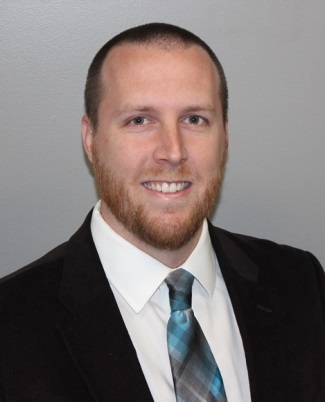 Years of ExperienceWith Mattern & Craig		8 Years  [Hire Date 5/19/14][With Other Firms		0 Years]Education	B.S./2014/Civil Engineering/TN TechRegistration	[2014/EI/TN #32009]	2018/PE/TN #121504MembershipsCertificationsProfessional Traffic Operations Engineer (PTOE) [Cert# ____ - expires _______ waiting for # and expiration as of 8/2/22][TDEC EPSC – Level I  Cert# 130904 – Expired 12/31/2017 – NOT renewing as PE’s can inspect without cert and NRV will be PE by end of 2018]ACI Concrete Field Testing Tech Gr 1. [Cert# 01322308 – Expires 3/26/2020]OSHA 10 Hr. Safety Course – ConstructionSpecialtiesRoadway Geometric DesignTraffic Impact StudyTraffic Signal DesignRoadway Safety AuditErosion Prevention & Sediment ControlMembershipsCertificationsProfessional Traffic Operations Engineer (PTOE) [Cert# ____ - expires _______ waiting for # and expiration as of 8/2/22][TDEC EPSC – Level I  Cert# 130904 – Expired 12/31/2017 – NOT renewing as PE’s can inspect without cert and NRV will be PE by end of 2018]ACI Concrete Field Testing Tech Gr 1. [Cert# 01322308 – Expires 3/26/2020]OSHA 10 Hr. Safety Course – ConstructionSpecialtiesRoadway Geometric DesignTraffic Impact StudyTraffic Signal DesignRoadway Safety AuditErosion Prevention & Sediment ControlExperience OverviewMr. VanEss has experience serving as a Project Engineer for several projects.  He is experienced in various areas of Transportation Engineering including Roadway Geometric Design, Traffic Signal Design, Traffic Impact Studies, Roadway Safety Analyses, Storm Drainage Design, and Erosion Prevention and Sediment Control Design and Implementation.  He has provided these services to Tennessee, Virginia, and West Virginia state DOT’s as well as local municipalities and private sector clients.  He is familiar with many software packages currently used industry wide including MicroStation, GEOPAK, Synchro/SimTraffic, HECRAS, and others.Mr. VanEss has specialized training in Erosion Prevention and Sediment Control from the Tennessee Department of Environment and Conservation.Experience OverviewMr. VanEss has experience serving as a Project Engineer for several projects.  He is experienced in various areas of Transportation Engineering including Roadway Geometric Design, Traffic Signal Design, Traffic Impact Studies, Roadway Safety Analyses, Storm Drainage Design, and Erosion Prevention and Sediment Control Design and Implementation.  He has provided these services to Tennessee, Virginia, and West Virginia state DOT’s as well as local municipalities and private sector clients.  He is familiar with many software packages currently used industry wide including MicroStation, GEOPAK, Synchro/SimTraffic, HECRAS, and others.Mr. VanEss has specialized training in Erosion Prevention and Sediment Control from the Tennessee Department of Environment and Conservation.Representative ProjectsOngoing4288 (Ongoing (2024 – start date 6/6/2022): CEI, Stormwater Drainage Design, Street/Highway (Urban))2020 MMAG Sidewalk; City of Calhoun, TN – Project Manager – Provided comprehensive engineering services (survey, NEPA document, design, bidding, and CEI) for the installation of sidewalk along SR-163 in Calhoun, TN.  The design phase for this project included approximately 450' of concrete sidewalk, storm water mitigation including a storm sewer system, appropriate signage, pavement marking and other appurtenances.  This project was funded with a Multimodal Access ("MMAG"; state) grant, through TDOT, and was a locally-managed project.20253909E (2019 Street/Highway (Urban), Survey, Trail/Bikeway/Greenway) Roadway Reconstruction - Island Road; Kingsport, TN – Lead Design Engineer - Provided comprehensive engineering for the reconstruction of approximately 1 mile of Island Road (from SR 126 to Kingsport City limits) and separated shared-use path.  Services included survey, NEPA document, design, ROW acquisition, and bidding.  Project was funded by STBG (federal) funds, through TDOT, and was a locally managed project.20234180 (2023, start 5/11/21: Bridge Design, Flood Study, Street/Highway (Rural))Paul Blevins Road Bridge Replacement over Tiger Creek; Carter County Hwy Dept, TN – Engineer – Provided engineering services for the replacement of the existing bridge on Paul Blevins Road over Tiger Creek. Services included surveying, hydraulic analysis, preparation of environmental permits, plans for a pre-engineered structure with cast-in-place concrete footings, bidding and negotiation, and limited construction oversight. Project is a TDOT High Priority Bridge Replacement Project (HPBRP; aka "IMPROVE Act"), administered through the TDOT State Aid office (Local Programs).4178 (2023, start 5/10/21: Bridge Design, Flood Study, Street/Highway (Rural))Carmichael Road Bridge Replacement over Long Creek; Jefferson County Hwy Dept, TN – Engineer - Provided engineering services for the replacement of the existing bridge on Carmichael Road over Long Creek. Services included surveying, hydraulic analysis, preparation of environmental permits, plans for a pre-engineered structure with cast-in-place concrete footings, bidding and negotiation, and limited construction oversight. Project is a TDOT High Priority Bridge Replacement Project (HPBRP; aka "IMPROVE Act"), administered through the TDOT State Aid office (Local Programs).3909J (2023, start 11/1/2021: Street/Highway (Urban))TDOT Local Programs Development Office Sidewalk Installation; Sneedville, TN – Lead Design Engineer – Provided comprehensive engineering services (survey, NEPA document, design, and bidding) for the installation of sidewalks along SR-33 (Main Street), Campbell Drive, and Willow Street, in Sneedville.  Project was funded with a Multimodal Access ("MMAG"; state) grant, through TDOT, and was a locally managed project.  Mattern & Craig assisted the Town obtain the grant, and they selected us through the Local Programs on-call contract.20224336 (2022; start date: 9/30/2022; Traffic Study)Johnson City Development TIS; Johnson City, TN – Project Manager – Mattern & Craig provided a Traffic Impact Analysis for a supermarket, located adjacent to the intersection of North Roan Street (SR-36) at Whitewood Boulevard, in Johnson City, TN.4198B (2022, start 9/7/21: Traffic Study)Groseclose Property – Traffic Study; Kingsport, TN – Project Manager – Provided Client with a Level 3 Traffic Impact Study following City of Kingsport standards for a proposed housing development along Shipp Springs Road in Kingsport, TN. The development consisted of single-family homes, townhomes, and apartments totaling 1,000 units and over 6,600 daily trips. Analyzed traffic data collected by sub consultant, developed Synchro models for analyses of existing, background, and future scenarios, developed mitigation solutions, compiled findings in a full report including figures.4112 (2022 Bridge Design, Flood Study, Street/Highway (Rural), Survey)Danner Road Bridge Replacement; Carter County, TN – Engineer – Provided engineering services for the replacement of the existing bridge on Danner Road over Stoney Creek.  Services included surveying, hydraulic analysis, preparation of environmental permits, plans for a pre-engineered structure with cast-in-place concrete footings, bidding and negotiation, and limited construction oversight.  Project was a TDOT High Priority Bridge Replacement Project (HPBRP; aka "IMPROVE Act"), administered through the TDOT State Aid Office (Local Programs).4089  (2022 Bridge Design, Flood Study, Street/Highway (Rural),Survey)Tommy Campbell Road Bridge Replacement; Washington County, TN – Engineer – Provided engineering services for the replacement of the existing bridge on Tommy Campbell Road over Little Cherokee Creek.  Services included surveying, hydraulic analysis, preparation of environmental permits, plans for a pre-engineered structure with cast-in-place concrete footings, bidding and negotiation, and limited construction oversight.  Project is a TDOT High Priority Bridge Replacement Project (HPBRP; aka "IMPROVE Act"), administered through the TDOT State Aid office (Local Programs).3909C  (2022 Street/Highway (Urban))Pedestrian Improvements - SR 126 & Blountville Boulevard; Blountville, TN – Engineer – Prepared environmental (NEPA) document for pedestrian improvements to downtown Blountville, along SR 126 and Blountville Blvd. (approx. 3,100').  Project funded by Multimodal Access Grant (95% state funds, 5% local funds), through TDOT and was a locally managed project.3707W (2022 Traffic Control / Signalization)Colonial Heights Signal System Timings; Kingsport, TN – Project Manager – Provided updated timing for the coordinated signal system of Colonial Heights Road in Kingsport, TN.  Services included collecting traffic data, obtaining and verifying existing signal timing and phasing, creating and/or modifying a macroscopic signal analysis model (Synchro with SimTraffic), balancing and analyzing traffic count data and estimating proposed trips by a new development to include in the traffic data to determine trends and coordination schedule, developing timing plans for peak and off-peak hours, and compiling all data into a report for use by the City for implementation.3707V (2022 Traffic Control / Signalization)Meadowview Signal System Coordinated Timings; Kingsport, TN – Project Manager – Provided updated timings for the Meadowview Coordinated Signal System in Kingsport, TN.  Services included obtaining and verifying existing signal timing and phasing, creating and/or modifying a macroscopic signal analysis model (Synchro with SimTraffic), balancing and analyzing traffic count data to determine trends and coordination schedule, developing timing plans for peak and off-peak hours, and compiling all data into a report for use by the City for implementation.3238G (2022, start 5/10/2021;  Flood Study, Street/Highway (Urban), Traffic Control/Signalization)Thompson Creek Road Reconstruction; Morristown, TN – Engineer – Provided the City with detailed engineering plans for those improvements, which included addressing substandard horizontal and vertical curvature, widening the road to accommodate future traffic volumes, adding a sidewalk and shared-use path, providing storm drainage facilities, extending a box culvert, and installing a traffic signal at the intersection with East Morris Boulevard.  Services included survey (using aerial LiDAR data), development of plans for 0.6 miles of roadway improvements, preparation of applicable permits, coordination with utility owners to determine conflicts and their resolution, performing a hydraulic analysis of Spring Creek and the extension of the box culvert conveying it under Thompson Creek Road, preparation of property plats for ROW acquisition, coordinating with TDEC in regards to impacts to Frank Lorino Park, preparation of contract documents, and assistance with advertising and bidding the construction project.  Services also included design of relocation of approximately 2,500 LF of waterline [3238GU].20214193 (2021, start date 6/14/2021; Flood Study)Business Way Bridge - Task 1: Hydraulic Analysis; Gray, TN – Project Engineer – The project owner (Host Engineering) has plans to develop a vacant parcel at the end of Business Way. Currently, Business Way dead ends at Cedar Creek, adjacent to this parcel. The owner desires to construct an extension of Business Way, with a bridge or culvert across Cedar Creek. Since Cedar Creek is a FEMA-mapped stream, with a designated floodplain, Mattern & Craig provided the owner with a detailed hydraulic analysis (using HEC-RAS software) and evaluated two alternate bridge structures to provide sufficient hydraulic capacity: a TDOT-standard, pre-engineered box culvert, and a single-span bridge. For each alternative, Mattern & Craig provided the owner with an elevation view of the structure and an approximate construction cost.4172 (2021 Bridge Design, EPSC – Erosion Sedimentation, Stormwater Drainage Design, (Street / Highway (Rural))Bledsoe County SR 28 (US 127) from south of Brea Road to south of Mariah Farm Lane, Project No. NH-28 (64), TDOT Pin 124104.02; Bledsoe County, TN – Lead Design Engineer – Provided Preliminary and Right of Way Plans for 3.41 miles of widening of S.R. 28 (US 127) from south of Brea Road to south of Mariah Farm Lane in Bledsoe County. The typical section consisted of one (1) twelve (12) foot travel lane in each direction and ten (10) foot paved outside shoulders. Passing lanes were designed northbound from L.M. 2.60 to L.M. 3.30 (0.7 mile) and southbound from L.M. 3.30 to L.M. 3.60 (0.3 mile). The design also included an alignment study to investigate options for widening (such as determining which side to widen) to quantify R.O.W. and environmental impacts. There were forty one (41) properties, seven (7) side roads, four (4) box culverts, one (1) bridge over Lamb Creek, twenty-eight (28) Environmental locations, and thirty (30) driveways that was included in the design.  In addition, TDOT moved forward with the Open Roads Design Software Package and this project will be designed in Open Roads. The field survey was converted from Geopak to Open Roads.3707U (2022 Traffic Control / Signalization)Center Street at Lynn Garden Drive Signal System Timing; Kingsport, TN – Project Manager – Provided updated timing for the isolated intersection of Center Street at Lynn Garden Drive in Kingsport, TN.  Services included obtaining traffic data from the City of Kingsport, obtaining and verifying existing and proposed signal timing and phasing, creating and/or modifying a macroscopic signal analysis model (Synchro with SimTraffic), balancing and analyzing traffic count data and including estimated proposed trips generated by a new development located on Domtar's Kingsport Plant in the traffic data to determine trends and a coordination schedule, developing timing plans for peak and off-peak hours, and compiling all data into a report for use by the City for implementation.3707T (2021 Traffic Control / Signalization)Memorial Drive Traffic Signal System Timing; Kingsport, TN – Project Manager – Provided updated coordinated signal timings for the Memorial Boulevard system, comprised of two signals along Memorial Boulevard. Services included obtaining traffic data collected by the City, obtaining and verifying existing signal timing and phasing, creating and/or modifying a macroscopic signal analysis model (Synchro with SimTraffic), balancing and analyzing traffic count data to determine trends and coordination schedule, developing coordinated timing plans for peak and off-peak hours, and compiling all data into a report for use by the City for implementation.3707S (2021 Traffic Control / Signalization)Wilcox Drive Traffic Signal System Timing; Kingsport, TN – Project Manager – Provided updated coordinated signal timings for the Wilcox Drive system, comprised of five signals along Wilcox Drive.3707R (2021 Traffic Control / Signalization)Lynn Garden Traffic Signal System Timing; Kingsport, TN – Project Manager – Provided updated coordinated signal timings for the Lynn Garden system, comprised of seven signals along Lynn Garden Drive.  Services included collecting traffic data, obtaining and verifying existing signal timing and phasing, creating and/or modifying a macroscopic signal analysis model (/Synchro with Sim Traffic), balancing and analyzing traffic count data to determine trends and coordination schedule, developing coordinated timing plans for peak and off-peak hours, and compiling all data into a report for use by the City for implementation.4124 (2021 Transportaiton Planning / Study)Dale Hollow RPO - 2020 RuPI Grants; Putnam County, TN – Project Manager – Provided engineering services for three distinct projects, for three individual local governments, funded by a TDOT Rural Planning Initiative (RuPI) Grant.  Project 1 was for Jackson County, to provide a planning document to provide recommendations for improvements along SR-56, from the Putnam County line to Gainesboro.  This document identified both safety and operational deficiencies along the corridor, and provided countermeasures to address those deficiencies.  Project 2 was for the Town of Gainesboro, to provide a planning document for prioritizing roadway resurfacing, where we inventoried all roads in the Town, performed visual assessment of pavement conditions, assessed the need for multimodal improvements, and determined approximate resurfacing costs.  Project 3 was for the city of Celina, to provide a planning document for prioritizing roadway resurfacing, where we inventories all roads in the City, performed visual assessment of pavement conditions, and determined approximate resurfacing costs.4129 (2021, start date 1/11/21; (Street/Highway (Rural), Traffic Study, Trail/Bikeway/Greenway)2020 RuPI Grant Projects; Town of Decatur, City of Graysville, Rhea County, Town of Tracy City, TN – Lead Design Engineer – Provided engineering services for four distinct projects, for four individual local governments, funded by a TDOT Rural Planning Initiative ("RuPI") Grant.  Project 1 was for the Town of Decatur, to provide a planning document for prioritizing roadway resurfacing, where we inventoried all roads in the Town, performed visual assessment of pavement condition, and determined approximate resurfacing costs.  Project 2 was for the City of Graysville, to provide a planning document that identified potential bicycle and pedestrian facilities, along with approximate costs.  Project 3 was for Rhea County, to provide a traffic study for the area along Eagle Lane (where a high school, middle school, fairgrounds, County offices, and residences are located), to analyze traffic operations and provide recommendations for improvement.  Project 4 was for the Town of Tracy City, to provide a planning document for prioritizing roadway resurfacing, where we inventoried all roads in the Town, performed visual assessment of pavement condition, and determined approximate resurfacing costs.3823 (2021, start date 2/26/21; Bridge Design, Flood Study, Street/Highway (Rural), Survey)Bridge Replacement - Freeman Road over the Doe River; Carter Co., TN – Engineer – Provided engineering services for the replacement of the bridge on Freeman Road over the Doe River.  Services included surveying, hydraulic analysis, preparation of environmental permits, plans for a pre-engineered structure with cast-in-place concrete footings, bidding and negotiation services, and construction oversight.  This was a TDOT High Priority Bridge Replacement Project (HPBRP; aka “IMPROVE Act”), administered through the TDOT State Aid office (Local Programs).  Construction of the new bridge was completed September 2021 at a cost of $900,000.3238E (2021; start date 12/1/2018 - Survey, Street/Highway (Urban), Traffic Signalization)Roadway Rehabilitation - E. Morris Blvd.; Morristown, TN – Engineer – Provided comprehensive engineering services for the rehabilitation of 2.6 miles of East Morris Boulevard in Morristown.  Project included milling and resurfacing, installation of traffic signals at the intersections with Jaybird Road and Dover Road, addition of a turn lane at Dover Road, pavement markings, handicap ramps and other ADA-compliant intersection improvements as necessary, updating regulatory signage, and some rehabilitation of the storm sewer system.  Project was funded by federal (STBG) and local funds in coordination with TDOT Local Programs.  Services included preparing a NEPA document, topographic survey, design, R.O.W. services, and bidding and negotiation.  Project also included preparation of a traffic study to analyze the impacts that the nearby TDOT widening project and a proposed residential development would have on the area.20203540M (Storm Drainage Design, Street/Highway (Rural), Street/Highway (Urban))Preliminary Engineering Report for Franklin Road Widening Project; Salem, VA – Lead Design Engineer – Prepared a Preliminary Engineering Report (PER) for the potential widening of 0.65 miles of Franklin Street from Upland Drive to the City of Salem Limits.   PER included investigating 2 typical section options - a curb and gutter option with storm drainage with 2 @ 11' travel lanes and a utility strip and another option with 2 @ 11' travel lanes with a shoulder section and ditches.  Conceptual Plans were prepared for both options which included horizontally and vertical alignments, cross sections, drainage structures, retaining walls, utility relocations, preliminary erosion and sediment control and stormwater management features, traffic control and proposed ROW lines and acquisition areas.  Cost estimates were prepared for both options.4072 (Bridge Design, Bridge Hydraulic Analysis, Street/Highway (Urban)Feasibility Study - Plant Access Road and Bridge; Kingsport, TN – Lead Design Engineer – Provided a feasibility study to the client based on the client's plans to improve truck access to their Kingsport, TN facility,  This study included the design of a new access road into the facility, the design of a bridge across Reedy Creek and the Greenbelt shared use path, a hydraulic analysis of the new bridge across Reedy Creek, and an opinion of probable costs to construct the project  This study only included the preliminary layout and design of the proposed changes to the facility.4034 (2020 Traffic Study)Traffic Study for Campus Drive Development; Abingdon, VA – Lead Design Engineer – Provided a Traffic Impact Analysis for a proposed development along Campus Drive in Abingdon, VA4018 (2020 start date: 10/7/2019;  Bridge Design, Stormwater Modeling, Street/Highway (Rural), Survey)Reeser Road Bridge over Buffalo Creek Bridge Replacement – Engineer – Provided engineering services for the replacement of the existing bridge on Reeser Road over Buffalo Creek.  Services included surveying, hydraulic analysis, preparation of environmental permits, plans for a pre-engineered structure with cast-in-place abutments, bidding and negotiation services, and (limited) construction oversight.  Project was a TDOT High Priority Bridge Replacement Project (HPBRP; aka "IMPROVE Act"), administered through the TDOT State Aid office (Local Programs).3964 (2019 Traffic Signalization, Traffic Study)Traffic Study - W. Walnut Street Redevelopment; Johnson City, TN – Lead Design Engineer - Assisted in providing engineering services for redevelopment/reconstruction of W. Walnut Street corridor in Johnson City between ETSU and downtown.  Traffic engineering services included a comprehensive traffic study of project area (a total of 27 intersections). Study analyzed effect of anticipated future development along the corridor, under various scenarios (such as the relocation/extension of various roadways). Study also evaluated ETSU's 2014 Master Plan and analyzed circulation patterns around University School.3844B (2020, start date: 5/1/2020; Bridge Design, Flood Study, Storm Drainage Design, Stormwater Mgmt/Quality, Street/Highway (Urban), Traffic Signalization, Traffic Study)Wasena Bridge Replacement (Phase 2); Roanoke, VA –Engineer – Provided final design (up to 50%) for replacement bridge on Main Street over Roanoke River, Norfolk Southern Railroad, Winchester Avenue, Wasena Park, and the Roanoke River Greenway.  Services consisted of bridge design, approach roadway design, utility coordination, hydraulics, stormwater management, and railroad coordination for an approximately 900-foot long, multi-span signature bridge. Other services included environmental, geotechnical, historic resources review, landscaping and aesthetic lighting.3955 (2020 Bridge Design, Flood Study, Survey)Bridge Replacement - Angel Valley Road; Scott County, TN – Engineer – Provided engineering services for replacement of bridge on Angel Valley Road over Jellico Creek in Scott County.  Services included surveying; hydraulic analysis; preparation of environmental permits' plans for a pre-engineering structure with cast-in-place concrete footings; bidding and negotiation services; and (limited) construction oversight.  Project is a TDOT High Priority Bridge Replacement Project (HPBRP, aka 'IMPROVE Ac") and administered through the TDOT State Aid office (Local Programs.)3823C (2022, start date 8/6/2018 Bridge Design, Flood Study, Survey, Street/Highway (Rural))Bridge Replacement – Blevins Hollow Road; Carter County, TN – Lead Design Engineer - Provided engineering services for the replacement of the existing bridge on Blevins Hollow Road over Stoney Creek.  Services included surveying, hydraulic analysis, preparation of environmental permits, plans for a single-span structure with prestressed concrete box beams and cast-in-place concrete footings, bidding and negotiation, and limited construction oversight.  Project is a TDOT High Priority Bridge Replacement Project (HPBRP; aka "IMPROVE Act"), administered through the TDOT State Aid office (Local Programs).3823B (2019 Bridge Design, Floor Study, Survey)Bridge Replacement - Hodge Branch Road; Carter County, TN – Engineer – Provided engineering services for the replacement of an existing bridge on Hodge Branch Road over Stoney Creek.  Services included surveying, hydraulic analysis, preparation of environmental permits plans for a pre-engineered structure with cast in place concrete footings, bidding and negotiation services, and limited construction oversight.  Project was a TDOT High Priority Bridge Replacement Project (HPBRP, aka "IMPROVE Act"), administered through the TDOT State Aid office (Local Programs).3707P (2019 – Traffic Study)Traffic Study - Sullivan North HS; Kingsport, TN – Lead Design Engineer – Provided comprehensive traffic study of transportation network serving Sullivan North High School (and the City subsequently converting to a middle school), to address traffic concerns and countermeasures to address the concerns.3808 (2018, Street/Highway (Urban))Roadway Improvements - Surface Transportation Block Grant Program (STBG); Athens, TN – Engineer – Under a 2017 Surface Transportation Block Grant Program (STBG), provided engineering services for resurfacing and rehabilitation of approximately 4 miles of various roadways in Athens, TN.  Services included pavement resurfacing and rehabilitation; guardrail; construction plans and contract documents; CEI.  Project was funded by federal and local funds, and is a TDOT Locally Managed Project.3694 (2020, started 2016:   OTHER:  Transportation Planning Reports)Strategic Transportation Investments 2016-2020 - 4year On-call Contract; Tennessee – Engineer – Project included providing TDOT planning services on an as-needed basis for preparation of needs assessments transportation investment reports (TIR); road safety audits; safety analyses; technical reports; interchange access requests (IAR); feasibility studies; and bridge rehabilitation/replacement reports.  Four-year contract term (2016-2020) with no new work orders after 8/31/18.20194003 (2019 Traffic Study)Traffic Study - SR 394 Development; Blountville, TN – Project Manager – Provided traffic impact analysis for a proposed development along SR 394 in Blountville, TN.4002 (2019 Storm drainage study, other:  Hydraulic analysis)Drainage Study; Carter County, TN – Project Manager / Lead Design Engineer – Performed a hydraulic analysis for two culverts in Carter Co., TN.  Purpose of study determined if culverts provided adequate hydraulic capacity.  Services included gathering data based on existing conditions of culverts, performed hydraulic analysis, compiled letter report with supporting information, and submitted to Carter Co. Highway Department.3707Q (2019 Traffic Signalization)Traffic Signal Timing Plans - Fort Henry Dr. at Intersection of Memorial Blvd.; Kingsport, TN – Project Manager – Provided signal timing plans to the City of Kingsport for the signal at the intersection Fort Henry Drive and Memorial Boulevard to incorporate proposed geometric changes to the intersection (designed by other.)3966 (2019 Street/Highway (Rural), Survey)Emergency Roadway Repair - Riverview Drive; Carter Co., TN – Engineer – Provided comprehensive engineering services for emergency repair of a section of Riverview Drive in Carter Co., which had partially collapsed. Services included topographic survey; geotechnical investigation; design; permit approvals; preparation of bid documents; assistance with bidding; and construction oversight.  Project was funded solely by County funds, but expected reimbursement by FEMA.3947, Stormwater Drainage Study Revision 4162 (2019 Flood Study, Stormwater Modeling)Hydraulic Study - Private Driveway over Fall Creek; Blountville, TN – Principal-in-Charge – Performed hydraulic analysis for a Private Driveway over Fall Creek in Blountville, TN.  Conducted analysis to determine the required bridge structure (number & size of round culverts, box bridge, etc.) and submit a certified Letter of Compliance with Sullivan County regulations to the owner.As part of a lawsuit with a contractor, his attorney, Wilson Worley hired us to provide a report detailing why the pipe culvert that was originally installed was insufficient from a hydraulic standpoint.3913 (2019 Street/Highway (Urban), Trail/Bikeway/Greenway, Other: Planning Document)LAMTPO Bicycle and Pedestrian Plan; Hamblen/Jefferson Counties, TN – Engineer – The team of M&C and Alta Planning+Design provided a comprehensive planning document for bicycle and pedestrian facilities in the LAMTPO area.  Services included conducting public meetings, analyzing existing conditions using crash, GIS, and other data, gathering feedback from potential users, and identifying and prioritizing capital improvements with cost estimates.3910D (2019 Street/Highway (Urban), Traffic Signalization, survey, CEI)Intersection Improvements; Norton, VA – Engineer – Under General Engineering Services Agreement, provided survey, design, and CEI services for intersection improvements to improve pedestrian safety, as identified by VDOT through their Pedestrian Safety Action Plan (PSAP).  Intersections are along Park Avenue at 6th, 7th, 8th, and 9th Streets.  Project was funded by federal HSIP funds and was a Locally Administered Project.3707O (2019 Traffic Signalization)Signal Coordination - Watauga Street Signals; Kingsport, TN – Project Manager / Lead Design Engineer – Provided updated coordinated signal timings to the City of Kingsport for two signals along Watauga Street.3707N (2019 Traffic Signalization)Signal Coordination - Hawkins County System; Kingsport, TN – Project Manager / Lead Design Engineer – Provided updated coordinated signal timings to the City of Kingsport for the Hawkins County system.  This system is comprised of three (3) signalized intersections along W. Stone Drive in Kingsport, TN.3707M (2019 Traffic Signalization)Signal Coordination - John B. Dennis & Meadowview System; Kingsport, TN – Project Manager / Lead Design Engineer – Provided updated coordinated signal timings for John B. Dennis & Meadowview System, comprised of seven (7) signals.2649Q (2019 - Street/Highway(Urban))Guardrail Installations - Siam Road; Elizabethton, TN – Engineer – Provided design for installation of guardrail and terminals along Siam Road, between Charlie Street and Fairlane Drive.2649N1 (2019 Traffic Signalization)Signal Warrant Analysis - Sycamore at E St.; Elizabethton, TN – Engineer – (See 2649N for additional info) Updated the previously prepared study performed in 2017 to investigate whether the traffic signal at the intersection is still warranted, as well as document any potential issues with removal of the signal.3816 (2019, start date 11/16/17: EPSC, Storm Drainage Design, Street/Highway (Urban, Survey)Pedestrian Improvements On Virginia Avenue (SR-34) – Bristol, TN – Project Manager – Provided comprehensive engineering services for sidewalk installation on both sides of Virginia Avenue from south of Hazelwood Street to north of Lakeview Street for the City of Bristol, TN.  Services included topographic survey (using Tuck Engineering’s LiDAR data & aerial mapping); preparation of Environmental Document (CE); design of approximately 1.0 mile of sidewalk; stormwater components; ADA accessible ramps; all appropriate permit approvals; ROW and utility clearance; preparation of ROW Plats; construction documents; and bidding and negotiation services.  Project was funded with Transportation Alternatives Program funds in coordination with TDOT Local Programs.3919 (2019, start date 12/03/18: Site Development, OTHER-Preliminary Entrance Permitting)TDOT Entrance Permit for Old Hertz Property; Riggs Oil; Blountville, TN – Project Manager – Developed and submitted TDOT Entrance Permit Application for redevelopment of old Hertz Rental property located on northeast corner at intersection of SR 75 at Hawk Street in Blountville, TN.3905 (2019, start date 10/02/18: Bridge Design, Flood Study, Survey)Bridge Replacement – Zirkle Road; Jefferson County Highway Department; Jefferson County, TN – Engineer – Provided engineering services for bridge replacement on Zirkle Road over Koontz Creek in Jefferson County, TN. Services included surveying; hydraulic analysis; preparation of environmental permits; plans for a pre-engineering structure with cast-in-place concrete footings; bidding and negotiation services; and limited construction oversight. Project is a TDOT High Priority Bridge Replacement Project (HPBRP; aka "IMPROVE Act"), administered through the TDOT State Aid office (Local Programs).3898 (2019, start date 09/24/18: Bridge Design, Flood Study, Survey)Bridge Replacement – Little Cassi Creek Road; Washington County Highway Department; Washington County, TN – Engineer – Provided engineering services for replacement of existing bridge on Little Cassi Creek Road over Cassi Creek in Washington County, TN. Services included surveying; hydraulic analysis; preparation of environmental permits; plans for a pre-engineering structure with cast-in-place concrete footings; bidding and negotiation services; and limited construction oversight. Project is a TDOT High Priority Bridge Replacement Project (HPBRP; aka "IMPROVE Act"), administered through the TDOT State Aid office (Local Programs).3897 (2019, start date 09/24/18: Bridge Design, Flood Study, Survey)Bridge Replacement – Telford New Victory Road; Washington County Highway Department; Washington County, TN – Engineer – Provided engineering services for replacement of existing bridge on Telford New Victory Road over Little Limestone Creek in Washington County, TN. Services included surveying; hydraulic analysis; preparation of environmental permits; plans for pre-engineering structure with cast-in-place concrete footings; bidding and negotiation services; and limited construction oversight. Project is a TDOT High Priority Bridge Replacement Project (HPBRP; aka "IMPROVE Act"), administered through the TDOT State Aid office (Local Programs).3883 (2019, start date 07/30/18: Traffic Signalization, Traffic Study)Traffic Impact Analysis – Johnson City Publix; Brumit Company; Johnson City, TN – Engineer – Provided a Traffic Impact Analysis for redevelopment of old Food City site, located in the northwest corner of intersection of W. Market Street at State of Franklin Road in Johnson City.3793 (2019, start date 09/25/17: EPSC, Storm Drainage Design, Street/Highway (Urban), Survey, Traffic Signalization)Stone Drive Sidewalk - Phase 2; City of Kingsport, TN – Engineer – Provided comprehensive engineering services for installation of a sidewalk along Stone Drive for the City of Kingsport.  Services included topographic survey (using Tuck Engineering to provide LiDAR data & aerial mapping), geotechnical exploration, design of approximately 1.5 miles of sidewalk, stormwater components, retaining walls, ADA accessible ramps, crosswalks, pedestrian signals, pedestrian refuge areas, landscaping, and transit stops, all appropriate permit approvals, ROW and utility clearance, preparation of construction documents, and bidding and negotiation services.  Project was funded with federal STBG funds, in coordination with TDOT Local Programs.3627 (2019, started 2016: Bridge Design, EPSC, Flood Study, Storm Drainage Design, Street/Highway (Urban), Survey, Traffic Signalization)Roadway Extension - Final Design - Indian Trail Drive; Kingsport, TN – Engineer – Provided comprehensive engineering services for a new roadway connection for the City of Kingsport.  Services included topographic survey (partially using Tuck Engineering to provide LiDAR data and aerial mapping); design of approximately 0.5 miles of a new 3-lane curb and gutter roadway; design of a new bridge (approximately 120' span) over Reedy Creek; design of retaining walls; design of new traffic signal; all appropriate permit approvals; geotechnical coordination; and ROW plats.  Project was funded solely by City funds.3560C (2019: CEI, Survey)TDOT Region 1 CEI On-Call - Surveys & Drilled Shafts Inspections - CNP287; SR 92 over French Broad River; Dandridge, TN – EPSC Inspector – Performed drilled shaft inspections including cross sonic logging of the poured shafts and construction verification surveys.  Drilled shaft inspections included routine inspections during the drilling of 15 deep water shafts and cross sonic log testing of the poured shafts.  Surveys included verification of initial surface, monthly quantity verifications and final cross-section verification.20183707L (2018, Traffic Signalization)Signal Coordination - Center Street (CBD) System; Kingsport, TN – Lead Design Engineer - Provided updated coordinated signal timings for the Center Street (CBD) system, comprised of signals along Center Street.3822 (2017, start date 12/18/17; Bridge Design, Stormwater Modeling, Street/Highway (Rural), Survey)Bridge Replacement - Big Sandy Road Bridge over Stoney Creek; Carter Co., TN – Lead Design Engineer – Provided engineering services for replacement of an existing single span girder bridge over Stoney Creek based on TDOT State Aid guidelines requirements.  Services included surveying, hydraulic analysis, preparation of environmental permits, plans for pre-engineered bridge structure, bidding and negotiation services, and Construction Engineering Inspection (CEI).3707K (2018, Traffic Signalization, Street/Highway (Urban))Traffic Study - Lincoln Street; Kingsport, TN – Lead Design Engineer – Provided a preliminary engineering study, which evaluated alternatives to accommodate truck traffic turning onto Konnarock Road from Lincoln Street.  Services included obtaining base mapping (aerial photos, GIS data, etc.), evaluating truck turning movements and various geometric improvements, evaluating modifications to the existing traffic signal, and preparing opinion of probable costs.3707J (2018, Traffic Signalization)Signal Coordination - Center Street East System; Kingsport, TN – Lead Design Engineer – Provided updated coordinated signal timings for the Center Street East system in Kingsport, TN.  System comprised of 9 signals along Center Street.3694E (2018 OTHER:  Transportation Planning and Safety Studies, Bridge Inspections, Street/Highway (Rural)Strategic Transportation Investment Report - S.R. 33 (Main Street) over Greasy Rock Creek; Hancock Co., TN – Engineer – Prepared a Transportation Investment Report for a bridge on S.R. 33 (Main Street) over Greasy Rock Creek in Hancock County.  The report consisted of location map, USGS map, FEMA flood maps, conceptual bridge and roadway layouts, site visits, pictures, detour maps or stage construction details, stream calculations, and cost estimates.  This report will be used to program construction funding for this bridge replacement.3694F (2018 OTHER:  Transportation Planning and Safety Studies, Bridge Inspections, Street/Highway (Rural))Strategic Transportation Investment Report - S.R. 70 Bridge over Norfolk Southern Railway; Hawkins Co., TN – Engineer – Prepared a Transportation Investment Report for a bridge on S.R. 70 Bridge over Norfolk Southern Railway in Hawkins County.  The report consisted of location map, USGS map, FEMA flood maps, conceptual bridge and roadway layouts, site visits, pictures, detour maps or stage construction details, stream calculations, and cost estimates.  This report will be used to program construction funding for this bridge replacement.3694G (2018 OTHER:  Transportation Planning and Safety Studies, Bridge Inspections, Street/Highway (Rural))Strategic Transportation Investment Report - S.R. 107 Bridge over Indian Creek; Unicoi Co., TN – Engineer – Prepared a Transportation Investment Report for a bridge on S.R. 107 Bridge over Indian Creek in Unicoi County.  The report consisted of location map, USGS map, FEMA flood maps, conceptual bridge and roadway layouts, site visits, pictures, detour maps or stage construction details, stream calculations, and cost estimates.  This report will be used to program construction funding for this bridge replacement.3694H (2018 OTHER:  Transportation Planning and Safety Studies, Bridge Inspections, Street/Highway (Rural))Strategic Transportation Investment Report - S.R. 353 Bridge over Little Limestone Creek; Washington Co., TN – Engineer – Prepared a Transportation Investment Report for a bridge on S.R. 353 Bridge over Little Limestone Creek in Washington County.  The report consisted of location map, USGS map, FEMA flood maps, conceptual bridge and roadway layouts, site visits, pictures, detour maps or stage construction details, stream calculations, and cost estimates.  This report will be used to program construction funding for this bridge replacement.3694D (2017 OTHER:  Transportation Planning and Safety Studies, Bridge Inspections, Street/Highway (Rural))Strategic Transportation Investment Report – Gap Creek Road Bridge over Gap Creek; Carter Co., TN – Engineer – Prepared a Transportation Investment Report for a bridge on Local Route  2377 (Gap Creek Road) over Gap Creek in Carter County.  The report consisted of location map, USGS map, FEMA flood maps, conceptual bridge and roadway layouts, site visits, pictures, detour maps or stage construction details, stream calculations, and cost estimates.  This report will be used to program construction funding for this bridge replacement. 3694C (2017 Other:  transportation planning and safety studies, bridge inspections, street/highway (rural))Strategic Transportation Investment Report - Smalling Rd. Bridge over Watauga River; Carter Co., TN – Engineer – Prepared a Transportation Investment Report for a bridge on Local Route 01385 (Smalling Road) over the Watauga River in Carter County.  The report consisted of location map, USGS map, FEMA flood maps, conceptual bridge and roadway layouts, site visits, pictures, detour maps or state construction details, stream calculations, and cost estimates.  This report will be used to program construction funding for this bridge replacement. 3555H (2018, General Eng Svcs (GES), Street/Highway (Urban), Survey, OTHER - Sidewalk Handrail & Handicap Ramps)CEI - Handicap Ramps & Handrail; Gate City, VA – Design Technician – Performed CEI services for four handicap ramps and 200' of handrail in accordance with VDOT standards.  Project was funded by the Highway Safety Improvement Program (HSIP.)3555Q (2018, General Eng Svcs (GES), Street/Highway (Urban), Survey, OTHER - Sidewalk Handrail & Handicap Ramps)Design - Handicap Ramps & Handrail; Gate City, VA – Design Technician – Project involved survey, design, bidding, and construction administration of four handicap ramps and 200' of handrail in accordance with VDOT standards.  Project was funded by the Highway Safety Improvement Program (HSIP.)2649O (2018, start date 12/11/18; (Street/Highway (Urban))Guardrail Installations - W.G. Street & Siam Road; Elizabethton, TN – Engineer – Provided design for installation of guardrail and terminals at two locations along W.G. Street between Ward Street and Mary Patton Highway and along Siam Road (near 1712 Siam Road.)3709B  (2017) Traffic StudyTraffic Study - Dobyns-Bennett High School; Kingsport, TN – Engineer – Provided a comprehensive traffic study of the transportation network serving Dobyns-Bennett High School, to address traffic concerns and countermeasures to address them.  Study included analysis of traffic concerns during constructions of school's expansion 3807 (2018; start date 10/16/17: Bridge Design, CEI, Street/Highway (Urban), Survey)Bloomington Drive Culvert Replacement; City of Kingsport, TN – Engineer – Provide engineering services for the replacement of the culvert structure on Bloomington Drive over Gravely Branch.  Services include survey, design, permitting, and preparation of construction documents, bidding, and construction oversight.  Proposed culvert structure is to be a prefabricated structure, with cast-in-place foundations.  Funding was local dollars (no state or federal money involved).3774 (2018, start date 6/19/17: EPSC, Flood Study, Storm Drainage Design, Street/Highway (Rural), Survey)Road Widening on Highland Church Road; Washington County Highway Department; Jonesborough, TN – Lead Design Engineer – Provided comprehensive engineering services for the widening of 2000' of roadway to serve the new Boones Creek school in Washington County.  Services included topographic survey (to supplement survey data for the school site), design of the widened roadway template to three lanes, widening of a box culvert and associated hydraulic analysis, and all appropriate permit approvals.  Project was funded solely by County funds.3760 (2018, started 5/15/2017: Street/Highway (Rural), Street/Highway (Urban), Traffic Signalization)LAMTPO School Safety Project - Various Schools in Hamblen and Jefferson Counties; Hamblen County, TN – Engineer – Provide services for the installation of safety improvements at twelve schools in Hamblen and Jefferson Counties, including pavement markings, signage, and flashing school beacons.  Services include preparation of a NEPA document, safety analysis, preparation of plans and contract documents, and advertising and bidding.  Project is funded by Federal, State, and local funds, and is a TDOT Locally Managed Project.3728, 3728A (2018, start date 2017: Street/Highway (Urban)Road Resurfacing - Kingsport Press Road; Town of Church Hill, TN – Engineer – Provided engineering services for resurfacing and rehabilitation of 0.9 miles of Kingsport Press Road in Church Hill, including pavement surfacing and rehabilitation, guardrail, pavement markings, and signage.  Services included environmental (NEPA) document, safety analysis, plans and contract documents for construction, and CEI.  Project is funded by federal and local funds, and is a TDT Locally Managed project.3718 (2017: Bridge Design, Storm Drainage Design, Street/Highway (Rural))Preliminary Design TDOT - S.R. 35 (U.S. 321) from S.R. 349 (Warrensburg Road)near Pates Lane to S.R. 34 
(U.S. 11E); Greene Co., TN – Engineer – Provided preliminary design of S.R. 35 from S.R. 349 (Warrensburg Road) near Pates Lane to S.R. 34 (U.S. 11E) in Greene Co., TN.  Along with the mainline S.R. 35 preliminary design, the design also included side road and frontage road preliminary designs (11 total), interchange ramp preliminary design at S.R. 34 (U.S. 11E), preliminary culvert designs, preliminary acquisition areas for 107 property owners, 
2 preliminary bridge designs (one over the Norfolk Southern Railroad and one over S.R. 34 (U.S. 11E), and a preliminary alignment study at the John Deere Plant.  Preliminary geotechnical information was also included in the preliminary design plans based on the information provided by M&C's sub-consultant AMEC Foster Wheeler.3707H (2018, start date 10/30/17: Survey, Traffic Signalization)Traffic Signal Reconstruction Projects - Ft. Henry /Center and Stone/Bloomingdale; City of Kingsport, TN – Engineer – Provide survey, design, and bid documents for the installation of a traffic signal at two intersections (Ft. Henry Drive/Center and Stone Drive/Bloomingdale Pike).  Project is funded by City funds.3707G (2018, start date 10/2/17: Traffic Signalization)Signal Coordination for West Stone Drive System; City of Kingsport, TN – Lead Design Engineer – Provide updated coordinated signal timings for the West Stone Drive System, comprised of nine (9) signals along West Stone Drive.3466B, 3466BI (2016: CEI, OTHER- Electrical Utility Relocations)Electric Utility Relocation - SR 93; Kingsport, TN – Lead Design Engineer – Provided electric utility relocation services for Kingsport Power (AEP) for the 1.25 mile long TDOT SR 93 project in Fall Branch, TN.  Services included TDOT Chapter 86 coordination and submission of required paperwork, plans, and specifications.  Also provided construction drawings utilizing design provided by Kingsport Power and GSNP, provided project easement acquisition, construction administration services, and construction inspection and engineering services.3646  (2018, start date 2016: Bridge Design, Bridge Inspection, Bridge Rehabilitation, Funding, Street/Highway (Rural))Bridge Rehabilitation - CR #260 over Spring Creek; McMinn County, TN – Engineer – Provided survey, design, and bidding services for the rehabilitation of the County Road #2 Bridge over Spring Creek.  Services included removal of the existing bridge deck (60' two-span, 22' width), 12' extension of existing concrete abutments and pier, addition of a cast-in-place concrete deck, the addition of appropriate bridge rail, and modification of roadway approaches, included improving the horizontal curvature.  Services also included coordination with TDOT as necessary. Project funded through TDOT State Aid Bridge Grant program.3645:  (2018, start date 2016:  Bridge Design, Bridge Inspection, Bridge Rehabilitation, Funding, Street/Highway (Rural))Bridge Rehabilitation - CR #260 over Little Mouse Creek; McMinn County, TN – Engineer – Provided survey, design, and bidding services for the rehabilitation of the County Road #260 Bridge over Little Mouse Creek.  Services included replacement of the existing bridge deck (25' single span, 22' width) with a cast-in-place concrete deck, the addition of appropriate bridge rail, and modification of roadway approaches.  Services also included coordination with TDOT as necessary. Project funded through TDOT State Aid Bridge Grant program.3608 (2018: Traffic Signalization)Signalization Interconnect - Lynn Garden Drive; Kingsport, TN - Lead Design Engineer – Provided engineering services for installation of cable and equipment providing for communications and synchronization of traffic signal system along Lynn Garden Drive (S.R. 36), a 2.5 mile corridor comprised of 7 traffic signals.  Services included environmental documentation (Categorical Exclusion) for NEPA clearance, limited ground survey, and plans and specifications for construction.  Project is funded by federal funds and is a TDOT Locally Managed project.3238D (2018: start date 3/7/16: Street/Highway (Urban), Survey, Traffic Signalization)Roadway Rehabilitation - West AJ Highway; Morristown, TN – Engineer – Provided engineering services for rehabilitation of 0.8 miles of West AJ Highway in Morristown. Project included milling and resurfacing, replacement of curb and sidewalk sections, replacement of traffic signal at E. Economy Road, minor geometric improvements along E. Economy Road, and some rehabilitation of the storm sewer system.  Project was funded by federal and state funds, and was a locally-managed TDOT project.  Additional services included preparing a NEPA document, some topographic survey at the E. Economy Road intersection, as well as bidding and negotiation.20173767 (2017, start date 5/22/17: Traffic Signalization, Traffic Study)Traffic Study of Smith Lane; Town of Jonesborough, TN – Lead Design Engineer – Provided a traffic study, including a signal warrants analysis, to analyze the impact that a roadway connection between Cherokee Street and Smith Lane would have on the surrounding roadway network.3758  (2017, start 4/24/17: Traffic Study)Ed Baxter Road Traffic Counts; Hudson Automotive; Johnson City, TN – Lead Design Engineer – Collect traffic counts along Ed Baxter Road , from 8:30 AM to 6:30 PM on a weekday, in 15-minute intervals.  The number of vehicles with temporary "auto dealer" tags will be counted and tallied separately within this time frame.3707F (2017: Traffic Signalization)Signal Coordination for Fort Henry Drive System; Kingsport, TN – Lead Design Engineer – Provide updated coordinated signal timings for the Fort Henry Drive system, to incorporate the new signal at Holston Hills Drive into the system.3707E (2017, start date 9/1/17: Traffic Signalization)Signal Coordination for Middle Stone Drive System; City of Kingsport, TN – Lead Design Engineer – Provided updated coordinated signal timings for the Middle Stone Drive system, comprised of 2 signals along Stone Drive.3707C (2017, start date 4/3/17: Traffic Signalization)Signal Coordination for E. Stone Drive System - Traffic Responsive; City of Kingsport, TN – Lead Design Engineer – Provided updated coordinated signal timings for the E. Stone Drive system, comprised of 10 signals along E. Stone Drive and Eastman Road.  These timings provided a traffic responsive system.  Performed a before/after travel time study, to quantify the improvements gained by the traffic responsive system.3694A (2017: Street/Highway (Rural), OTHER-Transportation Planning & Safety Studies)Road Safety Audit - Rocky Springs and Allison Roads; Sullivan Co., TN – Engineer – Prepared a Road Safety Audit (RSA) for Rocky Springs and Allison Roads from Haw Ridge Road to S.R. 34 in Sullivan County.2649M  (2017 Street/Highway (Urban))Guardrail Installations - Siam Road; Elizabethton, TN – Lead Design Engineer – Provided design for installation of guardrail and terminals at one location: Siam Road near Fairview Street.2649N  (2017 Traffic Signalization)Signal Warrant Analysis - Sycamore at Elk & Sycamore & E; Elizabethton, TN– Lead Design Engineer – Investigated whether two existing traffic signals are still warranted in downtown Elizabethton, and document any potential issues with removal of the signals.3434A  (2017, start date 2017: Traffic Signalization, Traffic Study)RiverBend Development - Updated Traffic Impact Analysis, Fort Henry Drive; City of Kingsport, TN – Lead Design Engineer – Update the previously prepared Traffic Impact Analysis (TIA) for the RiverBend Development )prepared by M&C in 2014), to perform a traffic signal warrant analysis for the intersection of Holston Hills Drive at Fort Henry Drive, based on the updated master site plan.3707D  (2017, start 2017:  Survey, Traffic Signalization)Signal Coordination for Colonial Heights System; Kingsport, TN – Lead Design Engineer – Performed installation of a traffic signal at the intersection of Sullivan Street at Clay Street in Kingsport, TN.  Services provided included survey, design, and bid documents.  Project was funded by City funds.3707B (2017: Survey, Traffic Signalization)Traffic Signal Survey & Design - Sullivan St./Clay St.; Kingsport, TN – Lead Design Engineer – Performed installation of a traffic signal at the intersection of Sullivan Street at Clay Street in Kingsport, TN.  Services provided included survey, design, and bid documents.  Project was funded by City funds.3707 (2016: Traffic Signalization)Signal Coordination - Fort Henry Drive System; Kingsport, TN – Lead Design Engineer – Provided updated coordinated signal timings for Fort Henry Drive system, comprised of 9 signals along Fort Henry Drive.3707A (2016: Traffic Signalization)Signal Coordination – Stone Drive/Lewis Lane; Kingsport, TN – Lead Design Engineer – Provided updated coordinated signal timings for the intersection of Stone Drive/Lewis Lane, associated with the redevelopment of the old Armory site.3527 (2016: Street/Highway (Rural))Road Resurfacing - Buttermilk Road; Loudon, TN – Engineer – Provided engineering services for resurfacing and safety improvements for 5.2 miles of Buttermilk Road.  Provided an environmental document (Categorical Exclusion) for NEPA clearance, safety analysis, and plans and contract documents for construction.  Project funded by federal and local funds, and is a TDOT Locally Managed Project.3560A (2017: CEI, Survey)TDOT Region 1 CEI On-Call - CNP033 Surveys & EPSC Inspections; Cocke Co., TN – EPSC Inspector – Performed EPSC inspections and construction verification surveys. EPSC inspections included twice weekly inspections for conformance to contract documents and TDEC requirements, including all required documentation and SWPPP revisions as necessary.  Surveys included verification of initial surface, monthly quantity verifications and final cross-section verification. 2649K (2016: Street/Highway (Urban))Guardrail Installations - Golf Course Drive and Siam Road; Elizabethton, TN – Engineer – Provided design services for install of guardrail and terminals at two locations:  Golf Course Drive at Hillside Avenue and Siam Road near Fairview Street.2649L (2016: Street/Highway (Urban), Traffic Signalization, Trail/Bikeway/Greenway)Trail Connector - Tweetsie Trail; Elizabethton, TN – Lead Design Engineer – Provided preliminary engineering services determining the feasibility of creating a connection from the Tweetsie Trail to the Two Rivers Trail in Elizabethton.  Services included operational and safety analyses (included at signalized intersection of Sycamore and Hattie Streets,) conceptual layouts of bike lanes and sidewalks, and cost opinions20163131G (2016: Bridge Design, Other-Pedestrian Bridge, Storm Drainage Design, Stormwater Management, Street/Highway (Rural), Street/Highway (Urban) Survey, Traffic Signalization)TDOT – SIA, SR-126 and Pedestrian Bridge Serving Eastman Corporate Business Center, Kingsport, TN – Transportation Engineer – Project included the survey, right of way and construction plans for 0.5 miles of roadway improvements along SR 126 and Lincoln Street for Eastman Corporate Business Center. Project included roadway and sidewalk improvements, 185’ long pedestrian bridge over Wilcox Drive, 4 traffic signal replacements, bridge over Madd Branch, and the installation of fiber optic cable for signal connection.Alternate Description [3131G] that matches database:  Project included the survey, right of way and construction plans for 0.5 miles of roadway along S.R. 126 and Lincoln Street for Eastman Corporate Business Center.  Project included sidewalk improvements, pedestrian bridge design and shop drawing reviews, 3 traffic signals, and vehicular bridge over Madd Branch including hydraulic analysis and geotechnical evaluation.  The pedestrian bridge over Wilcox Drive is a 188' long, 14' wide, three span structure with a main span of 100' over the roadway and two 44' cantilevered spans at each end for connectivity to Eastman's infrastructure.  The structure is a uniquely designed steel truss that utilizes diagonal structural steel rod members to support the main span and the two cantilevered spans. It is supported by two - 2 column piers that extend to the roof of the bridge to help brace the truss.  The project also included the design of elevator shafts and stair towers for this "one of a kind" structure.3598 (2016: Traffic Study)Traffic Impact Study; Beckley, WV – Traffic Engineer – Traffic Impact Study for new grocery store and pharmacy on Route 19 south of Beckley, WV at existing entrance (Lake Dr.) to Glade Spring Resort community.  Services included performing traffic counts and preparing traffic impact study.  The Traffic Impact Study included analysis of new intersection created by relocation and extension of Lake Drive.  Analysis included addition of nearby intersections.2649J (2017: Traffic Signalization)Signal Warrant Analysis - Sycamore Street at Hattie Avenue; Elizabethton, TN - Lead Design Engineer – Investigated existing traffic signal feasibility at the intersection of Sycamore Street at Hattie Avenue.3683  (2017: Street/Highway (Urban), Traffic Signalization, Trail/Bikeway/Greenway)Multimodal Improvements - Tweetsie Trail; City of Elizabethton, TN – Engineer – Provided engineering services for safety improvements at five crossings of the Tweetsie Trail (a multi-use path) at the City's streets.  Services provided included survey and design.  Project funded by TDOT Multimodal Grant (state and local funds) and was a TDOT Locally Management project.3556C – 2016 General Eng Svcs (GES), signalGES - Signal Timings; U.S. 11E at Allison Road; Sullivan Co., TN – Lead Design Engineer – Under General Engineering Services contract provided traffic signal timings for the signalized intersection of U.S. 11E at Allison Road in Piney Flats.3552D – 2016 OTHER: Transportation Planning & Safety Studies, Street/Highway (Rural)Road Safety Audit - Boones Station Road; TDOT; Washington Co., TN – Engineer – Prepared a Road Safety Audit (RSA) for Boones Station Road (2.0 miles) in Washington County.3552C - 2016 OTHER: Transportation Planning & Safety Studies, Street/Highway (Rural)Road Safety Audit - Knob Creek Road; TDOT; Washington Co., TN – Engineer – Prepared a Road Safety Audit (RSA) for Knob Creek Road (2.0 miles) in Washington County.3269Z – 2016 Survey, Traffic SignalizationUtility Height Measurements - West Stone Drive; Kingsport, TN – Lead Design Engineer – Assisted the City in preparing plans to attach fiber-optic cable (for traffic signal communications) to existing utility poles.  Measured the attachment height of each utility to each of approximately 16 poles along West Stone Drive, and compiled this information in tabular form.3279Y – 2016 Traffic SignalizationSignal Coordination - Colonial Heights System; Kingsport, TN – Lead Design Engineer – Provided updated coordinated signal timings for Colonial Heights system, comprised of 6 signals along Fort Henry Drive.2649I – 2016 Traffic SignalizationSignal Modifications - U.S. 19E at Elk Ave., & Siam Rd.; Elizabethton, TN – Lead Design Engineer – Investigated the possibility (based on safety) of changing the left-turn phases from U.S. 19E at two intersections (Elk Avenue and Siam Road) from protected-only to protected-permissive. Analysis is based on sight distance measurements and crash history3653  2016 - Traffic study, traffic signalizationTraffic Impact Analysis - Kingsport Armory Site; Kingsport, TN – Lead Design Engineer – Provided a Traffic Impact Analysis for redevelopment of old Armory site along West Stone Drive in Kingsport.  Development included retail and residential.3456A  2016 - Traffic Study. Street/highway (urban)Transportation Planning Report - North-South Connector; Bristol, TN – Lead Design Engineer – Provided a Transportation Planning Report (TPR) for proposed north-south roadway connector improving access between S.R. 1 (U.S. 11W) and S.R. 34 (U.S. 11E) along the southwest side of Bristol.  The TPR built upon findings of Needs Assessment document prepared by Mattern & Craig and RPM Transportation Consultants in 2014.  Report was developed in accordance with TDOT guidelines.3526 (2016: Traffic Study)Traffic Impact Analysis - Village at Island Road; Bristol, TN – Engineer – Provided a Traffic Impact Analysis for a proposed development (apartment complex) along island Road in Bristol, TN.1952C (2016: Street/Highway (Rural), Street/Highway (Urban), Survey, Storm Drainage Design, EPSC, Survey)S.R. 29 (U.S. 27), from North of S.R. 328 to Westminster Road; Morgan County, TN – Engineer – Provided Survey, Preliminary, Right of Way, and Construction plans for 5 laning 2.5 miles of an existing 2 lane roadway on SR 29 (US 27) from north of SR 328 to north of Ray Cross Road/Mossy Grove Road (formerly Westminster Road). Project included EPSC, Permit submittals, 2 side roads, 42 driveways, and 15 culverts including 9 boxes, 0.1 mile of curb and gutter, and 43 property tracts. Project also included geotechnical investigations and typical section and profile changes for 0.4 mile due to pyrite locations.3555C (2016: CEI, Street/Highway (Urban))Sidewalk - Phase II - Jackson Street; Town of Gate City, VA – Design Technician – Under the General Engineering Services project with the Town, this project was for 700 LF of 4' wide sidewalk, 1,000 SF of segmental block retaining wall, and safety handrails on Jackson Street in Gate City.  Services included survey, design, bidding, construction administration, and full CEI. The project was funded by VDOT Local Program.20153589 (2015: General Eng Svcs (GES), Storm Drainage Design)Traffic Impact Analysis, S.R. 394 Dollar General; Bristol, TN – Traffic Engineer – Provided a Traffic Impact Analysis (TIA) for a proposed development (Dollar General) at the intersection of S.R. 394 and Earhart Road in Bristol.  Analysis was performed in accordance with TDOT and City of Bristol requirements.3548 (2015: Traffic Study)The Heritage Village TIA; Hollins, VA – Traffic Engineer – Provided Traffic Impact Analysis (TIA) for a new mixed-use development at the intersection of Route 11 (Williamson Road) and Route 115 (Plantation Road) in Hollins, VA.  Performed traffic counts and prepared a TIA Report. Development will access both roadways near the existing signalized intersection.2649F (2015: Street/Highway (Urban), traffic study)Raised Crosswalk Evaluation & Design - Elk Avenue; Elizabethton, TN – Engineer – Provided survey and design for installation of raised mid-block crosswalks/speed tables along Elk Avenue in downtown Elizabethton.2649G (2015: Street/Highway (Urban), traffic study)Signal Warrant Analysis - G Street at Old Gap Creek Road; Elizabethton, TN – Engineer – Provided signal warrant analysis for an existing traffic signal at intersection of G Street at Old Gap Creek Road.  TDOT's reconstruction/realignment of Gap Creek Road (SR-362) will likely warrant the removal of this traffic signal.3279S (2015: Traffic Signalization, Traffic Study)Before/After Study - Center Street; Kingsport, TN – Engineer – Provided analysis of traffic operations along Center Street to quantify the affect that the "road diet" had on the corridor.  Services included crash analysis, travel time analysis, and traffic volume analysis. Findings were summarized in a report.3279U (2015: Street/Highway (Urban))Roadway Extension – Indian Trail Drive; Kingsport, TN – Engineer – Provided conceptual plans (horizontal and vertical alignments, typical section, limits of construction) for the extension of Indian Trail Drive, from near Stone Drive to Eastman Road, and then westward.  Services included five alternate alignments for the extension (with each option being 1,000-1,700' in length), as well as reconnections to side streets.  Project also included a new bridge spanning both Reedy Creek and the Greenbelt.  Preliminary bridge length is based on FEMA data.  For each alternate provided opinions of cost and maps on aerial photographs.20143279L (2014: Street/Highway (rural), Street/Highway (urban), Survey, Trail/Bikeway/Greenway)Island Road Improvements; Kingsport, TN – Lead Design Engineer – Provided survey (aerial survey supplemented with ground work) and conceptual plans (including horizontal and vertical alignment, preliminary cross-sections, and preliminary layout) for approximately 5,800' of roadway, with two options for improvement. Once options were finalized, provided cost estimates for both options.3434 (2014: Traffic Signalization, Traffic Study)Traffic Impact Analysis - Riverbend Site; Kingsport, TN – Engineer – Provided a traffic impact analysis for proposed development along Ft. Henry Drive in Kingsport.2649C (2014: Street/Highway (Urban), Traffic Study)Preliminary Engineering for Roundabout – WalMart; Elizabethton, TN – Engineer – Provided preliminary engineering for roundabout construction at Hudson Drive and Overmountain Drive intersection. Project also included traffic data collection and analysis, preliminary layout, and preliminary construction cost estimate.2649D (2014: Street/Highway (Urban), Traffic Study, Trail/Bikeway/Greenway)Tweetsie Trail Crossing at Doe Avenue Elizabethton, TN – Engineer – Provided survey and design for a mid-block crossing of a multi-use trail (Tweetsie Trail) across Doe Avenue.~~~~~~~~~~~~~~~~~~~~~~~~~~~~~~~~~~Comm No (Year Completed: Categories)Project Title; Client; Location/City, State – Role – Type description of role and duties here.Representative ProjectsOngoing4288 (Ongoing (2024 – start date 6/6/2022): CEI, Stormwater Drainage Design, Street/Highway (Urban))2020 MMAG Sidewalk; City of Calhoun, TN – Project Manager – Provided comprehensive engineering services (survey, NEPA document, design, bidding, and CEI) for the installation of sidewalk along SR-163 in Calhoun, TN.  The design phase for this project included approximately 450' of concrete sidewalk, storm water mitigation including a storm sewer system, appropriate signage, pavement marking and other appurtenances.  This project was funded with a Multimodal Access ("MMAG"; state) grant, through TDOT, and was a locally-managed project.20253909E (2019 Street/Highway (Urban), Survey, Trail/Bikeway/Greenway) Roadway Reconstruction - Island Road; Kingsport, TN – Lead Design Engineer - Provided comprehensive engineering for the reconstruction of approximately 1 mile of Island Road (from SR 126 to Kingsport City limits) and separated shared-use path.  Services included survey, NEPA document, design, ROW acquisition, and bidding.  Project was funded by STBG (federal) funds, through TDOT, and was a locally managed project.20234180 (2023, start 5/11/21: Bridge Design, Flood Study, Street/Highway (Rural))Paul Blevins Road Bridge Replacement over Tiger Creek; Carter County Hwy Dept, TN – Engineer – Provided engineering services for the replacement of the existing bridge on Paul Blevins Road over Tiger Creek. Services included surveying, hydraulic analysis, preparation of environmental permits, plans for a pre-engineered structure with cast-in-place concrete footings, bidding and negotiation, and limited construction oversight. Project is a TDOT High Priority Bridge Replacement Project (HPBRP; aka "IMPROVE Act"), administered through the TDOT State Aid office (Local Programs).4178 (2023, start 5/10/21: Bridge Design, Flood Study, Street/Highway (Rural))Carmichael Road Bridge Replacement over Long Creek; Jefferson County Hwy Dept, TN – Engineer - Provided engineering services for the replacement of the existing bridge on Carmichael Road over Long Creek. Services included surveying, hydraulic analysis, preparation of environmental permits, plans for a pre-engineered structure with cast-in-place concrete footings, bidding and negotiation, and limited construction oversight. Project is a TDOT High Priority Bridge Replacement Project (HPBRP; aka "IMPROVE Act"), administered through the TDOT State Aid office (Local Programs).3909J (2023, start 11/1/2021: Street/Highway (Urban))TDOT Local Programs Development Office Sidewalk Installation; Sneedville, TN – Lead Design Engineer – Provided comprehensive engineering services (survey, NEPA document, design, and bidding) for the installation of sidewalks along SR-33 (Main Street), Campbell Drive, and Willow Street, in Sneedville.  Project was funded with a Multimodal Access ("MMAG"; state) grant, through TDOT, and was a locally managed project.  Mattern & Craig assisted the Town obtain the grant, and they selected us through the Local Programs on-call contract.20224336 (2022; start date: 9/30/2022; Traffic Study)Johnson City Development TIS; Johnson City, TN – Project Manager – Mattern & Craig provided a Traffic Impact Analysis for a supermarket, located adjacent to the intersection of North Roan Street (SR-36) at Whitewood Boulevard, in Johnson City, TN.4198B (2022, start 9/7/21: Traffic Study)Groseclose Property – Traffic Study; Kingsport, TN – Project Manager – Provided Client with a Level 3 Traffic Impact Study following City of Kingsport standards for a proposed housing development along Shipp Springs Road in Kingsport, TN. The development consisted of single-family homes, townhomes, and apartments totaling 1,000 units and over 6,600 daily trips. Analyzed traffic data collected by sub consultant, developed Synchro models for analyses of existing, background, and future scenarios, developed mitigation solutions, compiled findings in a full report including figures.4112 (2022 Bridge Design, Flood Study, Street/Highway (Rural), Survey)Danner Road Bridge Replacement; Carter County, TN – Engineer – Provided engineering services for the replacement of the existing bridge on Danner Road over Stoney Creek.  Services included surveying, hydraulic analysis, preparation of environmental permits, plans for a pre-engineered structure with cast-in-place concrete footings, bidding and negotiation, and limited construction oversight.  Project was a TDOT High Priority Bridge Replacement Project (HPBRP; aka "IMPROVE Act"), administered through the TDOT State Aid Office (Local Programs).4089  (2022 Bridge Design, Flood Study, Street/Highway (Rural),Survey)Tommy Campbell Road Bridge Replacement; Washington County, TN – Engineer – Provided engineering services for the replacement of the existing bridge on Tommy Campbell Road over Little Cherokee Creek.  Services included surveying, hydraulic analysis, preparation of environmental permits, plans for a pre-engineered structure with cast-in-place concrete footings, bidding and negotiation, and limited construction oversight.  Project is a TDOT High Priority Bridge Replacement Project (HPBRP; aka "IMPROVE Act"), administered through the TDOT State Aid office (Local Programs).3909C  (2022 Street/Highway (Urban))Pedestrian Improvements - SR 126 & Blountville Boulevard; Blountville, TN – Engineer – Prepared environmental (NEPA) document for pedestrian improvements to downtown Blountville, along SR 126 and Blountville Blvd. (approx. 3,100').  Project funded by Multimodal Access Grant (95% state funds, 5% local funds), through TDOT and was a locally managed project.3707W (2022 Traffic Control / Signalization)Colonial Heights Signal System Timings; Kingsport, TN – Project Manager – Provided updated timing for the coordinated signal system of Colonial Heights Road in Kingsport, TN.  Services included collecting traffic data, obtaining and verifying existing signal timing and phasing, creating and/or modifying a macroscopic signal analysis model (Synchro with SimTraffic), balancing and analyzing traffic count data and estimating proposed trips by a new development to include in the traffic data to determine trends and coordination schedule, developing timing plans for peak and off-peak hours, and compiling all data into a report for use by the City for implementation.3707V (2022 Traffic Control / Signalization)Meadowview Signal System Coordinated Timings; Kingsport, TN – Project Manager – Provided updated timings for the Meadowview Coordinated Signal System in Kingsport, TN.  Services included obtaining and verifying existing signal timing and phasing, creating and/or modifying a macroscopic signal analysis model (Synchro with SimTraffic), balancing and analyzing traffic count data to determine trends and coordination schedule, developing timing plans for peak and off-peak hours, and compiling all data into a report for use by the City for implementation.3238G (2022, start 5/10/2021;  Flood Study, Street/Highway (Urban), Traffic Control/Signalization)Thompson Creek Road Reconstruction; Morristown, TN – Engineer – Provided the City with detailed engineering plans for those improvements, which included addressing substandard horizontal and vertical curvature, widening the road to accommodate future traffic volumes, adding a sidewalk and shared-use path, providing storm drainage facilities, extending a box culvert, and installing a traffic signal at the intersection with East Morris Boulevard.  Services included survey (using aerial LiDAR data), development of plans for 0.6 miles of roadway improvements, preparation of applicable permits, coordination with utility owners to determine conflicts and their resolution, performing a hydraulic analysis of Spring Creek and the extension of the box culvert conveying it under Thompson Creek Road, preparation of property plats for ROW acquisition, coordinating with TDEC in regards to impacts to Frank Lorino Park, preparation of contract documents, and assistance with advertising and bidding the construction project.  Services also included design of relocation of approximately 2,500 LF of waterline [3238GU].20214193 (2021, start date 6/14/2021; Flood Study)Business Way Bridge - Task 1: Hydraulic Analysis; Gray, TN – Project Engineer – The project owner (Host Engineering) has plans to develop a vacant parcel at the end of Business Way. Currently, Business Way dead ends at Cedar Creek, adjacent to this parcel. The owner desires to construct an extension of Business Way, with a bridge or culvert across Cedar Creek. Since Cedar Creek is a FEMA-mapped stream, with a designated floodplain, Mattern & Craig provided the owner with a detailed hydraulic analysis (using HEC-RAS software) and evaluated two alternate bridge structures to provide sufficient hydraulic capacity: a TDOT-standard, pre-engineered box culvert, and a single-span bridge. For each alternative, Mattern & Craig provided the owner with an elevation view of the structure and an approximate construction cost.4172 (2021 Bridge Design, EPSC – Erosion Sedimentation, Stormwater Drainage Design, (Street / Highway (Rural))Bledsoe County SR 28 (US 127) from south of Brea Road to south of Mariah Farm Lane, Project No. NH-28 (64), TDOT Pin 124104.02; Bledsoe County, TN – Lead Design Engineer – Provided Preliminary and Right of Way Plans for 3.41 miles of widening of S.R. 28 (US 127) from south of Brea Road to south of Mariah Farm Lane in Bledsoe County. The typical section consisted of one (1) twelve (12) foot travel lane in each direction and ten (10) foot paved outside shoulders. Passing lanes were designed northbound from L.M. 2.60 to L.M. 3.30 (0.7 mile) and southbound from L.M. 3.30 to L.M. 3.60 (0.3 mile). The design also included an alignment study to investigate options for widening (such as determining which side to widen) to quantify R.O.W. and environmental impacts. There were forty one (41) properties, seven (7) side roads, four (4) box culverts, one (1) bridge over Lamb Creek, twenty-eight (28) Environmental locations, and thirty (30) driveways that was included in the design.  In addition, TDOT moved forward with the Open Roads Design Software Package and this project will be designed in Open Roads. The field survey was converted from Geopak to Open Roads.3707U (2022 Traffic Control / Signalization)Center Street at Lynn Garden Drive Signal System Timing; Kingsport, TN – Project Manager – Provided updated timing for the isolated intersection of Center Street at Lynn Garden Drive in Kingsport, TN.  Services included obtaining traffic data from the City of Kingsport, obtaining and verifying existing and proposed signal timing and phasing, creating and/or modifying a macroscopic signal analysis model (Synchro with SimTraffic), balancing and analyzing traffic count data and including estimated proposed trips generated by a new development located on Domtar's Kingsport Plant in the traffic data to determine trends and a coordination schedule, developing timing plans for peak and off-peak hours, and compiling all data into a report for use by the City for implementation.3707T (2021 Traffic Control / Signalization)Memorial Drive Traffic Signal System Timing; Kingsport, TN – Project Manager – Provided updated coordinated signal timings for the Memorial Boulevard system, comprised of two signals along Memorial Boulevard. Services included obtaining traffic data collected by the City, obtaining and verifying existing signal timing and phasing, creating and/or modifying a macroscopic signal analysis model (Synchro with SimTraffic), balancing and analyzing traffic count data to determine trends and coordination schedule, developing coordinated timing plans for peak and off-peak hours, and compiling all data into a report for use by the City for implementation.3707S (2021 Traffic Control / Signalization)Wilcox Drive Traffic Signal System Timing; Kingsport, TN – Project Manager – Provided updated coordinated signal timings for the Wilcox Drive system, comprised of five signals along Wilcox Drive.3707R (2021 Traffic Control / Signalization)Lynn Garden Traffic Signal System Timing; Kingsport, TN – Project Manager – Provided updated coordinated signal timings for the Lynn Garden system, comprised of seven signals along Lynn Garden Drive.  Services included collecting traffic data, obtaining and verifying existing signal timing and phasing, creating and/or modifying a macroscopic signal analysis model (/Synchro with Sim Traffic), balancing and analyzing traffic count data to determine trends and coordination schedule, developing coordinated timing plans for peak and off-peak hours, and compiling all data into a report for use by the City for implementation.4124 (2021 Transportaiton Planning / Study)Dale Hollow RPO - 2020 RuPI Grants; Putnam County, TN – Project Manager – Provided engineering services for three distinct projects, for three individual local governments, funded by a TDOT Rural Planning Initiative (RuPI) Grant.  Project 1 was for Jackson County, to provide a planning document to provide recommendations for improvements along SR-56, from the Putnam County line to Gainesboro.  This document identified both safety and operational deficiencies along the corridor, and provided countermeasures to address those deficiencies.  Project 2 was for the Town of Gainesboro, to provide a planning document for prioritizing roadway resurfacing, where we inventoried all roads in the Town, performed visual assessment of pavement conditions, assessed the need for multimodal improvements, and determined approximate resurfacing costs.  Project 3 was for the city of Celina, to provide a planning document for prioritizing roadway resurfacing, where we inventories all roads in the City, performed visual assessment of pavement conditions, and determined approximate resurfacing costs.4129 (2021, start date 1/11/21; (Street/Highway (Rural), Traffic Study, Trail/Bikeway/Greenway)2020 RuPI Grant Projects; Town of Decatur, City of Graysville, Rhea County, Town of Tracy City, TN – Lead Design Engineer – Provided engineering services for four distinct projects, for four individual local governments, funded by a TDOT Rural Planning Initiative ("RuPI") Grant.  Project 1 was for the Town of Decatur, to provide a planning document for prioritizing roadway resurfacing, where we inventoried all roads in the Town, performed visual assessment of pavement condition, and determined approximate resurfacing costs.  Project 2 was for the City of Graysville, to provide a planning document that identified potential bicycle and pedestrian facilities, along with approximate costs.  Project 3 was for Rhea County, to provide a traffic study for the area along Eagle Lane (where a high school, middle school, fairgrounds, County offices, and residences are located), to analyze traffic operations and provide recommendations for improvement.  Project 4 was for the Town of Tracy City, to provide a planning document for prioritizing roadway resurfacing, where we inventoried all roads in the Town, performed visual assessment of pavement condition, and determined approximate resurfacing costs.3823 (2021, start date 2/26/21; Bridge Design, Flood Study, Street/Highway (Rural), Survey)Bridge Replacement - Freeman Road over the Doe River; Carter Co., TN – Engineer – Provided engineering services for the replacement of the bridge on Freeman Road over the Doe River.  Services included surveying, hydraulic analysis, preparation of environmental permits, plans for a pre-engineered structure with cast-in-place concrete footings, bidding and negotiation services, and construction oversight.  This was a TDOT High Priority Bridge Replacement Project (HPBRP; aka “IMPROVE Act”), administered through the TDOT State Aid office (Local Programs).  Construction of the new bridge was completed September 2021 at a cost of $900,000.3238E (2021; start date 12/1/2018 - Survey, Street/Highway (Urban), Traffic Signalization)Roadway Rehabilitation - E. Morris Blvd.; Morristown, TN – Engineer – Provided comprehensive engineering services for the rehabilitation of 2.6 miles of East Morris Boulevard in Morristown.  Project included milling and resurfacing, installation of traffic signals at the intersections with Jaybird Road and Dover Road, addition of a turn lane at Dover Road, pavement markings, handicap ramps and other ADA-compliant intersection improvements as necessary, updating regulatory signage, and some rehabilitation of the storm sewer system.  Project was funded by federal (STBG) and local funds in coordination with TDOT Local Programs.  Services included preparing a NEPA document, topographic survey, design, R.O.W. services, and bidding and negotiation.  Project also included preparation of a traffic study to analyze the impacts that the nearby TDOT widening project and a proposed residential development would have on the area.20203540M (Storm Drainage Design, Street/Highway (Rural), Street/Highway (Urban))Preliminary Engineering Report for Franklin Road Widening Project; Salem, VA – Lead Design Engineer – Prepared a Preliminary Engineering Report (PER) for the potential widening of 0.65 miles of Franklin Street from Upland Drive to the City of Salem Limits.   PER included investigating 2 typical section options - a curb and gutter option with storm drainage with 2 @ 11' travel lanes and a utility strip and another option with 2 @ 11' travel lanes with a shoulder section and ditches.  Conceptual Plans were prepared for both options which included horizontally and vertical alignments, cross sections, drainage structures, retaining walls, utility relocations, preliminary erosion and sediment control and stormwater management features, traffic control and proposed ROW lines and acquisition areas.  Cost estimates were prepared for both options.4072 (Bridge Design, Bridge Hydraulic Analysis, Street/Highway (Urban)Feasibility Study - Plant Access Road and Bridge; Kingsport, TN – Lead Design Engineer – Provided a feasibility study to the client based on the client's plans to improve truck access to their Kingsport, TN facility,  This study included the design of a new access road into the facility, the design of a bridge across Reedy Creek and the Greenbelt shared use path, a hydraulic analysis of the new bridge across Reedy Creek, and an opinion of probable costs to construct the project  This study only included the preliminary layout and design of the proposed changes to the facility.4034 (2020 Traffic Study)Traffic Study for Campus Drive Development; Abingdon, VA – Lead Design Engineer – Provided a Traffic Impact Analysis for a proposed development along Campus Drive in Abingdon, VA4018 (2020 start date: 10/7/2019;  Bridge Design, Stormwater Modeling, Street/Highway (Rural), Survey)Reeser Road Bridge over Buffalo Creek Bridge Replacement – Engineer – Provided engineering services for the replacement of the existing bridge on Reeser Road over Buffalo Creek.  Services included surveying, hydraulic analysis, preparation of environmental permits, plans for a pre-engineered structure with cast-in-place abutments, bidding and negotiation services, and (limited) construction oversight.  Project was a TDOT High Priority Bridge Replacement Project (HPBRP; aka "IMPROVE Act"), administered through the TDOT State Aid office (Local Programs).3964 (2019 Traffic Signalization, Traffic Study)Traffic Study - W. Walnut Street Redevelopment; Johnson City, TN – Lead Design Engineer - Assisted in providing engineering services for redevelopment/reconstruction of W. Walnut Street corridor in Johnson City between ETSU and downtown.  Traffic engineering services included a comprehensive traffic study of project area (a total of 27 intersections). Study analyzed effect of anticipated future development along the corridor, under various scenarios (such as the relocation/extension of various roadways). Study also evaluated ETSU's 2014 Master Plan and analyzed circulation patterns around University School.3844B (2020, start date: 5/1/2020; Bridge Design, Flood Study, Storm Drainage Design, Stormwater Mgmt/Quality, Street/Highway (Urban), Traffic Signalization, Traffic Study)Wasena Bridge Replacement (Phase 2); Roanoke, VA –Engineer – Provided final design (up to 50%) for replacement bridge on Main Street over Roanoke River, Norfolk Southern Railroad, Winchester Avenue, Wasena Park, and the Roanoke River Greenway.  Services consisted of bridge design, approach roadway design, utility coordination, hydraulics, stormwater management, and railroad coordination for an approximately 900-foot long, multi-span signature bridge. Other services included environmental, geotechnical, historic resources review, landscaping and aesthetic lighting.3955 (2020 Bridge Design, Flood Study, Survey)Bridge Replacement - Angel Valley Road; Scott County, TN – Engineer – Provided engineering services for replacement of bridge on Angel Valley Road over Jellico Creek in Scott County.  Services included surveying; hydraulic analysis; preparation of environmental permits' plans for a pre-engineering structure with cast-in-place concrete footings; bidding and negotiation services; and (limited) construction oversight.  Project is a TDOT High Priority Bridge Replacement Project (HPBRP, aka 'IMPROVE Ac") and administered through the TDOT State Aid office (Local Programs.)3823C (2022, start date 8/6/2018 Bridge Design, Flood Study, Survey, Street/Highway (Rural))Bridge Replacement – Blevins Hollow Road; Carter County, TN – Lead Design Engineer - Provided engineering services for the replacement of the existing bridge on Blevins Hollow Road over Stoney Creek.  Services included surveying, hydraulic analysis, preparation of environmental permits, plans for a single-span structure with prestressed concrete box beams and cast-in-place concrete footings, bidding and negotiation, and limited construction oversight.  Project is a TDOT High Priority Bridge Replacement Project (HPBRP; aka "IMPROVE Act"), administered through the TDOT State Aid office (Local Programs).3823B (2019 Bridge Design, Floor Study, Survey)Bridge Replacement - Hodge Branch Road; Carter County, TN – Engineer – Provided engineering services for the replacement of an existing bridge on Hodge Branch Road over Stoney Creek.  Services included surveying, hydraulic analysis, preparation of environmental permits plans for a pre-engineered structure with cast in place concrete footings, bidding and negotiation services, and limited construction oversight.  Project was a TDOT High Priority Bridge Replacement Project (HPBRP, aka "IMPROVE Act"), administered through the TDOT State Aid office (Local Programs).3707P (2019 – Traffic Study)Traffic Study - Sullivan North HS; Kingsport, TN – Lead Design Engineer – Provided comprehensive traffic study of transportation network serving Sullivan North High School (and the City subsequently converting to a middle school), to address traffic concerns and countermeasures to address the concerns.3808 (2018, Street/Highway (Urban))Roadway Improvements - Surface Transportation Block Grant Program (STBG); Athens, TN – Engineer – Under a 2017 Surface Transportation Block Grant Program (STBG), provided engineering services for resurfacing and rehabilitation of approximately 4 miles of various roadways in Athens, TN.  Services included pavement resurfacing and rehabilitation; guardrail; construction plans and contract documents; CEI.  Project was funded by federal and local funds, and is a TDOT Locally Managed Project.3694 (2020, started 2016:   OTHER:  Transportation Planning Reports)Strategic Transportation Investments 2016-2020 - 4year On-call Contract; Tennessee – Engineer – Project included providing TDOT planning services on an as-needed basis for preparation of needs assessments transportation investment reports (TIR); road safety audits; safety analyses; technical reports; interchange access requests (IAR); feasibility studies; and bridge rehabilitation/replacement reports.  Four-year contract term (2016-2020) with no new work orders after 8/31/18.20194003 (2019 Traffic Study)Traffic Study - SR 394 Development; Blountville, TN – Project Manager – Provided traffic impact analysis for a proposed development along SR 394 in Blountville, TN.4002 (2019 Storm drainage study, other:  Hydraulic analysis)Drainage Study; Carter County, TN – Project Manager / Lead Design Engineer – Performed a hydraulic analysis for two culverts in Carter Co., TN.  Purpose of study determined if culverts provided adequate hydraulic capacity.  Services included gathering data based on existing conditions of culverts, performed hydraulic analysis, compiled letter report with supporting information, and submitted to Carter Co. Highway Department.3707Q (2019 Traffic Signalization)Traffic Signal Timing Plans - Fort Henry Dr. at Intersection of Memorial Blvd.; Kingsport, TN – Project Manager – Provided signal timing plans to the City of Kingsport for the signal at the intersection Fort Henry Drive and Memorial Boulevard to incorporate proposed geometric changes to the intersection (designed by other.)3966 (2019 Street/Highway (Rural), Survey)Emergency Roadway Repair - Riverview Drive; Carter Co., TN – Engineer – Provided comprehensive engineering services for emergency repair of a section of Riverview Drive in Carter Co., which had partially collapsed. Services included topographic survey; geotechnical investigation; design; permit approvals; preparation of bid documents; assistance with bidding; and construction oversight.  Project was funded solely by County funds, but expected reimbursement by FEMA.3947, Stormwater Drainage Study Revision 4162 (2019 Flood Study, Stormwater Modeling)Hydraulic Study - Private Driveway over Fall Creek; Blountville, TN – Principal-in-Charge – Performed hydraulic analysis for a Private Driveway over Fall Creek in Blountville, TN.  Conducted analysis to determine the required bridge structure (number & size of round culverts, box bridge, etc.) and submit a certified Letter of Compliance with Sullivan County regulations to the owner.As part of a lawsuit with a contractor, his attorney, Wilson Worley hired us to provide a report detailing why the pipe culvert that was originally installed was insufficient from a hydraulic standpoint.3913 (2019 Street/Highway (Urban), Trail/Bikeway/Greenway, Other: Planning Document)LAMTPO Bicycle and Pedestrian Plan; Hamblen/Jefferson Counties, TN – Engineer – The team of M&C and Alta Planning+Design provided a comprehensive planning document for bicycle and pedestrian facilities in the LAMTPO area.  Services included conducting public meetings, analyzing existing conditions using crash, GIS, and other data, gathering feedback from potential users, and identifying and prioritizing capital improvements with cost estimates.3910D (2019 Street/Highway (Urban), Traffic Signalization, survey, CEI)Intersection Improvements; Norton, VA – Engineer – Under General Engineering Services Agreement, provided survey, design, and CEI services for intersection improvements to improve pedestrian safety, as identified by VDOT through their Pedestrian Safety Action Plan (PSAP).  Intersections are along Park Avenue at 6th, 7th, 8th, and 9th Streets.  Project was funded by federal HSIP funds and was a Locally Administered Project.3707O (2019 Traffic Signalization)Signal Coordination - Watauga Street Signals; Kingsport, TN – Project Manager / Lead Design Engineer – Provided updated coordinated signal timings to the City of Kingsport for two signals along Watauga Street.3707N (2019 Traffic Signalization)Signal Coordination - Hawkins County System; Kingsport, TN – Project Manager / Lead Design Engineer – Provided updated coordinated signal timings to the City of Kingsport for the Hawkins County system.  This system is comprised of three (3) signalized intersections along W. Stone Drive in Kingsport, TN.3707M (2019 Traffic Signalization)Signal Coordination - John B. Dennis & Meadowview System; Kingsport, TN – Project Manager / Lead Design Engineer – Provided updated coordinated signal timings for John B. Dennis & Meadowview System, comprised of seven (7) signals.2649Q (2019 - Street/Highway(Urban))Guardrail Installations - Siam Road; Elizabethton, TN – Engineer – Provided design for installation of guardrail and terminals along Siam Road, between Charlie Street and Fairlane Drive.2649N1 (2019 Traffic Signalization)Signal Warrant Analysis - Sycamore at E St.; Elizabethton, TN – Engineer – (See 2649N for additional info) Updated the previously prepared study performed in 2017 to investigate whether the traffic signal at the intersection is still warranted, as well as document any potential issues with removal of the signal.3816 (2019, start date 11/16/17: EPSC, Storm Drainage Design, Street/Highway (Urban, Survey)Pedestrian Improvements On Virginia Avenue (SR-34) – Bristol, TN – Project Manager – Provided comprehensive engineering services for sidewalk installation on both sides of Virginia Avenue from south of Hazelwood Street to north of Lakeview Street for the City of Bristol, TN.  Services included topographic survey (using Tuck Engineering’s LiDAR data & aerial mapping); preparation of Environmental Document (CE); design of approximately 1.0 mile of sidewalk; stormwater components; ADA accessible ramps; all appropriate permit approvals; ROW and utility clearance; preparation of ROW Plats; construction documents; and bidding and negotiation services.  Project was funded with Transportation Alternatives Program funds in coordination with TDOT Local Programs.3919 (2019, start date 12/03/18: Site Development, OTHER-Preliminary Entrance Permitting)TDOT Entrance Permit for Old Hertz Property; Riggs Oil; Blountville, TN – Project Manager – Developed and submitted TDOT Entrance Permit Application for redevelopment of old Hertz Rental property located on northeast corner at intersection of SR 75 at Hawk Street in Blountville, TN.3905 (2019, start date 10/02/18: Bridge Design, Flood Study, Survey)Bridge Replacement – Zirkle Road; Jefferson County Highway Department; Jefferson County, TN – Engineer – Provided engineering services for bridge replacement on Zirkle Road over Koontz Creek in Jefferson County, TN. Services included surveying; hydraulic analysis; preparation of environmental permits; plans for a pre-engineering structure with cast-in-place concrete footings; bidding and negotiation services; and limited construction oversight. Project is a TDOT High Priority Bridge Replacement Project (HPBRP; aka "IMPROVE Act"), administered through the TDOT State Aid office (Local Programs).3898 (2019, start date 09/24/18: Bridge Design, Flood Study, Survey)Bridge Replacement – Little Cassi Creek Road; Washington County Highway Department; Washington County, TN – Engineer – Provided engineering services for replacement of existing bridge on Little Cassi Creek Road over Cassi Creek in Washington County, TN. Services included surveying; hydraulic analysis; preparation of environmental permits; plans for a pre-engineering structure with cast-in-place concrete footings; bidding and negotiation services; and limited construction oversight. Project is a TDOT High Priority Bridge Replacement Project (HPBRP; aka "IMPROVE Act"), administered through the TDOT State Aid office (Local Programs).3897 (2019, start date 09/24/18: Bridge Design, Flood Study, Survey)Bridge Replacement – Telford New Victory Road; Washington County Highway Department; Washington County, TN – Engineer – Provided engineering services for replacement of existing bridge on Telford New Victory Road over Little Limestone Creek in Washington County, TN. Services included surveying; hydraulic analysis; preparation of environmental permits; plans for pre-engineering structure with cast-in-place concrete footings; bidding and negotiation services; and limited construction oversight. Project is a TDOT High Priority Bridge Replacement Project (HPBRP; aka "IMPROVE Act"), administered through the TDOT State Aid office (Local Programs).3883 (2019, start date 07/30/18: Traffic Signalization, Traffic Study)Traffic Impact Analysis – Johnson City Publix; Brumit Company; Johnson City, TN – Engineer – Provided a Traffic Impact Analysis for redevelopment of old Food City site, located in the northwest corner of intersection of W. Market Street at State of Franklin Road in Johnson City.3793 (2019, start date 09/25/17: EPSC, Storm Drainage Design, Street/Highway (Urban), Survey, Traffic Signalization)Stone Drive Sidewalk - Phase 2; City of Kingsport, TN – Engineer – Provided comprehensive engineering services for installation of a sidewalk along Stone Drive for the City of Kingsport.  Services included topographic survey (using Tuck Engineering to provide LiDAR data & aerial mapping), geotechnical exploration, design of approximately 1.5 miles of sidewalk, stormwater components, retaining walls, ADA accessible ramps, crosswalks, pedestrian signals, pedestrian refuge areas, landscaping, and transit stops, all appropriate permit approvals, ROW and utility clearance, preparation of construction documents, and bidding and negotiation services.  Project was funded with federal STBG funds, in coordination with TDOT Local Programs.3627 (2019, started 2016: Bridge Design, EPSC, Flood Study, Storm Drainage Design, Street/Highway (Urban), Survey, Traffic Signalization)Roadway Extension - Final Design - Indian Trail Drive; Kingsport, TN – Engineer – Provided comprehensive engineering services for a new roadway connection for the City of Kingsport.  Services included topographic survey (partially using Tuck Engineering to provide LiDAR data and aerial mapping); design of approximately 0.5 miles of a new 3-lane curb and gutter roadway; design of a new bridge (approximately 120' span) over Reedy Creek; design of retaining walls; design of new traffic signal; all appropriate permit approvals; geotechnical coordination; and ROW plats.  Project was funded solely by City funds.3560C (2019: CEI, Survey)TDOT Region 1 CEI On-Call - Surveys & Drilled Shafts Inspections - CNP287; SR 92 over French Broad River; Dandridge, TN – EPSC Inspector – Performed drilled shaft inspections including cross sonic logging of the poured shafts and construction verification surveys.  Drilled shaft inspections included routine inspections during the drilling of 15 deep water shafts and cross sonic log testing of the poured shafts.  Surveys included verification of initial surface, monthly quantity verifications and final cross-section verification.20183707L (2018, Traffic Signalization)Signal Coordination - Center Street (CBD) System; Kingsport, TN – Lead Design Engineer - Provided updated coordinated signal timings for the Center Street (CBD) system, comprised of signals along Center Street.3822 (2017, start date 12/18/17; Bridge Design, Stormwater Modeling, Street/Highway (Rural), Survey)Bridge Replacement - Big Sandy Road Bridge over Stoney Creek; Carter Co., TN – Lead Design Engineer – Provided engineering services for replacement of an existing single span girder bridge over Stoney Creek based on TDOT State Aid guidelines requirements.  Services included surveying, hydraulic analysis, preparation of environmental permits, plans for pre-engineered bridge structure, bidding and negotiation services, and Construction Engineering Inspection (CEI).3707K (2018, Traffic Signalization, Street/Highway (Urban))Traffic Study - Lincoln Street; Kingsport, TN – Lead Design Engineer – Provided a preliminary engineering study, which evaluated alternatives to accommodate truck traffic turning onto Konnarock Road from Lincoln Street.  Services included obtaining base mapping (aerial photos, GIS data, etc.), evaluating truck turning movements and various geometric improvements, evaluating modifications to the existing traffic signal, and preparing opinion of probable costs.3707J (2018, Traffic Signalization)Signal Coordination - Center Street East System; Kingsport, TN – Lead Design Engineer – Provided updated coordinated signal timings for the Center Street East system in Kingsport, TN.  System comprised of 9 signals along Center Street.3694E (2018 OTHER:  Transportation Planning and Safety Studies, Bridge Inspections, Street/Highway (Rural)Strategic Transportation Investment Report - S.R. 33 (Main Street) over Greasy Rock Creek; Hancock Co., TN – Engineer – Prepared a Transportation Investment Report for a bridge on S.R. 33 (Main Street) over Greasy Rock Creek in Hancock County.  The report consisted of location map, USGS map, FEMA flood maps, conceptual bridge and roadway layouts, site visits, pictures, detour maps or stage construction details, stream calculations, and cost estimates.  This report will be used to program construction funding for this bridge replacement.3694F (2018 OTHER:  Transportation Planning and Safety Studies, Bridge Inspections, Street/Highway (Rural))Strategic Transportation Investment Report - S.R. 70 Bridge over Norfolk Southern Railway; Hawkins Co., TN – Engineer – Prepared a Transportation Investment Report for a bridge on S.R. 70 Bridge over Norfolk Southern Railway in Hawkins County.  The report consisted of location map, USGS map, FEMA flood maps, conceptual bridge and roadway layouts, site visits, pictures, detour maps or stage construction details, stream calculations, and cost estimates.  This report will be used to program construction funding for this bridge replacement.3694G (2018 OTHER:  Transportation Planning and Safety Studies, Bridge Inspections, Street/Highway (Rural))Strategic Transportation Investment Report - S.R. 107 Bridge over Indian Creek; Unicoi Co., TN – Engineer – Prepared a Transportation Investment Report for a bridge on S.R. 107 Bridge over Indian Creek in Unicoi County.  The report consisted of location map, USGS map, FEMA flood maps, conceptual bridge and roadway layouts, site visits, pictures, detour maps or stage construction details, stream calculations, and cost estimates.  This report will be used to program construction funding for this bridge replacement.3694H (2018 OTHER:  Transportation Planning and Safety Studies, Bridge Inspections, Street/Highway (Rural))Strategic Transportation Investment Report - S.R. 353 Bridge over Little Limestone Creek; Washington Co., TN – Engineer – Prepared a Transportation Investment Report for a bridge on S.R. 353 Bridge over Little Limestone Creek in Washington County.  The report consisted of location map, USGS map, FEMA flood maps, conceptual bridge and roadway layouts, site visits, pictures, detour maps or stage construction details, stream calculations, and cost estimates.  This report will be used to program construction funding for this bridge replacement.3694D (2017 OTHER:  Transportation Planning and Safety Studies, Bridge Inspections, Street/Highway (Rural))Strategic Transportation Investment Report – Gap Creek Road Bridge over Gap Creek; Carter Co., TN – Engineer – Prepared a Transportation Investment Report for a bridge on Local Route  2377 (Gap Creek Road) over Gap Creek in Carter County.  The report consisted of location map, USGS map, FEMA flood maps, conceptual bridge and roadway layouts, site visits, pictures, detour maps or stage construction details, stream calculations, and cost estimates.  This report will be used to program construction funding for this bridge replacement. 3694C (2017 Other:  transportation planning and safety studies, bridge inspections, street/highway (rural))Strategic Transportation Investment Report - Smalling Rd. Bridge over Watauga River; Carter Co., TN – Engineer – Prepared a Transportation Investment Report for a bridge on Local Route 01385 (Smalling Road) over the Watauga River in Carter County.  The report consisted of location map, USGS map, FEMA flood maps, conceptual bridge and roadway layouts, site visits, pictures, detour maps or state construction details, stream calculations, and cost estimates.  This report will be used to program construction funding for this bridge replacement. 3555H (2018, General Eng Svcs (GES), Street/Highway (Urban), Survey, OTHER - Sidewalk Handrail & Handicap Ramps)CEI - Handicap Ramps & Handrail; Gate City, VA – Design Technician – Performed CEI services for four handicap ramps and 200' of handrail in accordance with VDOT standards.  Project was funded by the Highway Safety Improvement Program (HSIP.)3555Q (2018, General Eng Svcs (GES), Street/Highway (Urban), Survey, OTHER - Sidewalk Handrail & Handicap Ramps)Design - Handicap Ramps & Handrail; Gate City, VA – Design Technician – Project involved survey, design, bidding, and construction administration of four handicap ramps and 200' of handrail in accordance with VDOT standards.  Project was funded by the Highway Safety Improvement Program (HSIP.)2649O (2018, start date 12/11/18; (Street/Highway (Urban))Guardrail Installations - W.G. Street & Siam Road; Elizabethton, TN – Engineer – Provided design for installation of guardrail and terminals at two locations along W.G. Street between Ward Street and Mary Patton Highway and along Siam Road (near 1712 Siam Road.)3709B  (2017) Traffic StudyTraffic Study - Dobyns-Bennett High School; Kingsport, TN – Engineer – Provided a comprehensive traffic study of the transportation network serving Dobyns-Bennett High School, to address traffic concerns and countermeasures to address them.  Study included analysis of traffic concerns during constructions of school's expansion 3807 (2018; start date 10/16/17: Bridge Design, CEI, Street/Highway (Urban), Survey)Bloomington Drive Culvert Replacement; City of Kingsport, TN – Engineer – Provide engineering services for the replacement of the culvert structure on Bloomington Drive over Gravely Branch.  Services include survey, design, permitting, and preparation of construction documents, bidding, and construction oversight.  Proposed culvert structure is to be a prefabricated structure, with cast-in-place foundations.  Funding was local dollars (no state or federal money involved).3774 (2018, start date 6/19/17: EPSC, Flood Study, Storm Drainage Design, Street/Highway (Rural), Survey)Road Widening on Highland Church Road; Washington County Highway Department; Jonesborough, TN – Lead Design Engineer – Provided comprehensive engineering services for the widening of 2000' of roadway to serve the new Boones Creek school in Washington County.  Services included topographic survey (to supplement survey data for the school site), design of the widened roadway template to three lanes, widening of a box culvert and associated hydraulic analysis, and all appropriate permit approvals.  Project was funded solely by County funds.3760 (2018, started 5/15/2017: Street/Highway (Rural), Street/Highway (Urban), Traffic Signalization)LAMTPO School Safety Project - Various Schools in Hamblen and Jefferson Counties; Hamblen County, TN – Engineer – Provide services for the installation of safety improvements at twelve schools in Hamblen and Jefferson Counties, including pavement markings, signage, and flashing school beacons.  Services include preparation of a NEPA document, safety analysis, preparation of plans and contract documents, and advertising and bidding.  Project is funded by Federal, State, and local funds, and is a TDOT Locally Managed Project.3728, 3728A (2018, start date 2017: Street/Highway (Urban)Road Resurfacing - Kingsport Press Road; Town of Church Hill, TN – Engineer – Provided engineering services for resurfacing and rehabilitation of 0.9 miles of Kingsport Press Road in Church Hill, including pavement surfacing and rehabilitation, guardrail, pavement markings, and signage.  Services included environmental (NEPA) document, safety analysis, plans and contract documents for construction, and CEI.  Project is funded by federal and local funds, and is a TDT Locally Managed project.3718 (2017: Bridge Design, Storm Drainage Design, Street/Highway (Rural))Preliminary Design TDOT - S.R. 35 (U.S. 321) from S.R. 349 (Warrensburg Road)near Pates Lane to S.R. 34 
(U.S. 11E); Greene Co., TN – Engineer – Provided preliminary design of S.R. 35 from S.R. 349 (Warrensburg Road) near Pates Lane to S.R. 34 (U.S. 11E) in Greene Co., TN.  Along with the mainline S.R. 35 preliminary design, the design also included side road and frontage road preliminary designs (11 total), interchange ramp preliminary design at S.R. 34 (U.S. 11E), preliminary culvert designs, preliminary acquisition areas for 107 property owners, 
2 preliminary bridge designs (one over the Norfolk Southern Railroad and one over S.R. 34 (U.S. 11E), and a preliminary alignment study at the John Deere Plant.  Preliminary geotechnical information was also included in the preliminary design plans based on the information provided by M&C's sub-consultant AMEC Foster Wheeler.3707H (2018, start date 10/30/17: Survey, Traffic Signalization)Traffic Signal Reconstruction Projects - Ft. Henry /Center and Stone/Bloomingdale; City of Kingsport, TN – Engineer – Provide survey, design, and bid documents for the installation of a traffic signal at two intersections (Ft. Henry Drive/Center and Stone Drive/Bloomingdale Pike).  Project is funded by City funds.3707G (2018, start date 10/2/17: Traffic Signalization)Signal Coordination for West Stone Drive System; City of Kingsport, TN – Lead Design Engineer – Provide updated coordinated signal timings for the West Stone Drive System, comprised of nine (9) signals along West Stone Drive.3466B, 3466BI (2016: CEI, OTHER- Electrical Utility Relocations)Electric Utility Relocation - SR 93; Kingsport, TN – Lead Design Engineer – Provided electric utility relocation services for Kingsport Power (AEP) for the 1.25 mile long TDOT SR 93 project in Fall Branch, TN.  Services included TDOT Chapter 86 coordination and submission of required paperwork, plans, and specifications.  Also provided construction drawings utilizing design provided by Kingsport Power and GSNP, provided project easement acquisition, construction administration services, and construction inspection and engineering services.3646  (2018, start date 2016: Bridge Design, Bridge Inspection, Bridge Rehabilitation, Funding, Street/Highway (Rural))Bridge Rehabilitation - CR #260 over Spring Creek; McMinn County, TN – Engineer – Provided survey, design, and bidding services for the rehabilitation of the County Road #2 Bridge over Spring Creek.  Services included removal of the existing bridge deck (60' two-span, 22' width), 12' extension of existing concrete abutments and pier, addition of a cast-in-place concrete deck, the addition of appropriate bridge rail, and modification of roadway approaches, included improving the horizontal curvature.  Services also included coordination with TDOT as necessary. Project funded through TDOT State Aid Bridge Grant program.3645:  (2018, start date 2016:  Bridge Design, Bridge Inspection, Bridge Rehabilitation, Funding, Street/Highway (Rural))Bridge Rehabilitation - CR #260 over Little Mouse Creek; McMinn County, TN – Engineer – Provided survey, design, and bidding services for the rehabilitation of the County Road #260 Bridge over Little Mouse Creek.  Services included replacement of the existing bridge deck (25' single span, 22' width) with a cast-in-place concrete deck, the addition of appropriate bridge rail, and modification of roadway approaches.  Services also included coordination with TDOT as necessary. Project funded through TDOT State Aid Bridge Grant program.3608 (2018: Traffic Signalization)Signalization Interconnect - Lynn Garden Drive; Kingsport, TN - Lead Design Engineer – Provided engineering services for installation of cable and equipment providing for communications and synchronization of traffic signal system along Lynn Garden Drive (S.R. 36), a 2.5 mile corridor comprised of 7 traffic signals.  Services included environmental documentation (Categorical Exclusion) for NEPA clearance, limited ground survey, and plans and specifications for construction.  Project is funded by federal funds and is a TDOT Locally Managed project.3238D (2018: start date 3/7/16: Street/Highway (Urban), Survey, Traffic Signalization)Roadway Rehabilitation - West AJ Highway; Morristown, TN – Engineer – Provided engineering services for rehabilitation of 0.8 miles of West AJ Highway in Morristown. Project included milling and resurfacing, replacement of curb and sidewalk sections, replacement of traffic signal at E. Economy Road, minor geometric improvements along E. Economy Road, and some rehabilitation of the storm sewer system.  Project was funded by federal and state funds, and was a locally-managed TDOT project.  Additional services included preparing a NEPA document, some topographic survey at the E. Economy Road intersection, as well as bidding and negotiation.20173767 (2017, start date 5/22/17: Traffic Signalization, Traffic Study)Traffic Study of Smith Lane; Town of Jonesborough, TN – Lead Design Engineer – Provided a traffic study, including a signal warrants analysis, to analyze the impact that a roadway connection between Cherokee Street and Smith Lane would have on the surrounding roadway network.3758  (2017, start 4/24/17: Traffic Study)Ed Baxter Road Traffic Counts; Hudson Automotive; Johnson City, TN – Lead Design Engineer – Collect traffic counts along Ed Baxter Road , from 8:30 AM to 6:30 PM on a weekday, in 15-minute intervals.  The number of vehicles with temporary "auto dealer" tags will be counted and tallied separately within this time frame.3707F (2017: Traffic Signalization)Signal Coordination for Fort Henry Drive System; Kingsport, TN – Lead Design Engineer – Provide updated coordinated signal timings for the Fort Henry Drive system, to incorporate the new signal at Holston Hills Drive into the system.3707E (2017, start date 9/1/17: Traffic Signalization)Signal Coordination for Middle Stone Drive System; City of Kingsport, TN – Lead Design Engineer – Provided updated coordinated signal timings for the Middle Stone Drive system, comprised of 2 signals along Stone Drive.3707C (2017, start date 4/3/17: Traffic Signalization)Signal Coordination for E. Stone Drive System - Traffic Responsive; City of Kingsport, TN – Lead Design Engineer – Provided updated coordinated signal timings for the E. Stone Drive system, comprised of 10 signals along E. Stone Drive and Eastman Road.  These timings provided a traffic responsive system.  Performed a before/after travel time study, to quantify the improvements gained by the traffic responsive system.3694A (2017: Street/Highway (Rural), OTHER-Transportation Planning & Safety Studies)Road Safety Audit - Rocky Springs and Allison Roads; Sullivan Co., TN – Engineer – Prepared a Road Safety Audit (RSA) for Rocky Springs and Allison Roads from Haw Ridge Road to S.R. 34 in Sullivan County.2649M  (2017 Street/Highway (Urban))Guardrail Installations - Siam Road; Elizabethton, TN – Lead Design Engineer – Provided design for installation of guardrail and terminals at one location: Siam Road near Fairview Street.2649N  (2017 Traffic Signalization)Signal Warrant Analysis - Sycamore at Elk & Sycamore & E; Elizabethton, TN– Lead Design Engineer – Investigated whether two existing traffic signals are still warranted in downtown Elizabethton, and document any potential issues with removal of the signals.3434A  (2017, start date 2017: Traffic Signalization, Traffic Study)RiverBend Development - Updated Traffic Impact Analysis, Fort Henry Drive; City of Kingsport, TN – Lead Design Engineer – Update the previously prepared Traffic Impact Analysis (TIA) for the RiverBend Development )prepared by M&C in 2014), to perform a traffic signal warrant analysis for the intersection of Holston Hills Drive at Fort Henry Drive, based on the updated master site plan.3707D  (2017, start 2017:  Survey, Traffic Signalization)Signal Coordination for Colonial Heights System; Kingsport, TN – Lead Design Engineer – Performed installation of a traffic signal at the intersection of Sullivan Street at Clay Street in Kingsport, TN.  Services provided included survey, design, and bid documents.  Project was funded by City funds.3707B (2017: Survey, Traffic Signalization)Traffic Signal Survey & Design - Sullivan St./Clay St.; Kingsport, TN – Lead Design Engineer – Performed installation of a traffic signal at the intersection of Sullivan Street at Clay Street in Kingsport, TN.  Services provided included survey, design, and bid documents.  Project was funded by City funds.3707 (2016: Traffic Signalization)Signal Coordination - Fort Henry Drive System; Kingsport, TN – Lead Design Engineer – Provided updated coordinated signal timings for Fort Henry Drive system, comprised of 9 signals along Fort Henry Drive.3707A (2016: Traffic Signalization)Signal Coordination – Stone Drive/Lewis Lane; Kingsport, TN – Lead Design Engineer – Provided updated coordinated signal timings for the intersection of Stone Drive/Lewis Lane, associated with the redevelopment of the old Armory site.3527 (2016: Street/Highway (Rural))Road Resurfacing - Buttermilk Road; Loudon, TN – Engineer – Provided engineering services for resurfacing and safety improvements for 5.2 miles of Buttermilk Road.  Provided an environmental document (Categorical Exclusion) for NEPA clearance, safety analysis, and plans and contract documents for construction.  Project funded by federal and local funds, and is a TDOT Locally Managed Project.3560A (2017: CEI, Survey)TDOT Region 1 CEI On-Call - CNP033 Surveys & EPSC Inspections; Cocke Co., TN – EPSC Inspector – Performed EPSC inspections and construction verification surveys. EPSC inspections included twice weekly inspections for conformance to contract documents and TDEC requirements, including all required documentation and SWPPP revisions as necessary.  Surveys included verification of initial surface, monthly quantity verifications and final cross-section verification. 2649K (2016: Street/Highway (Urban))Guardrail Installations - Golf Course Drive and Siam Road; Elizabethton, TN – Engineer – Provided design services for install of guardrail and terminals at two locations:  Golf Course Drive at Hillside Avenue and Siam Road near Fairview Street.2649L (2016: Street/Highway (Urban), Traffic Signalization, Trail/Bikeway/Greenway)Trail Connector - Tweetsie Trail; Elizabethton, TN – Lead Design Engineer – Provided preliminary engineering services determining the feasibility of creating a connection from the Tweetsie Trail to the Two Rivers Trail in Elizabethton.  Services included operational and safety analyses (included at signalized intersection of Sycamore and Hattie Streets,) conceptual layouts of bike lanes and sidewalks, and cost opinions20163131G (2016: Bridge Design, Other-Pedestrian Bridge, Storm Drainage Design, Stormwater Management, Street/Highway (Rural), Street/Highway (Urban) Survey, Traffic Signalization)TDOT – SIA, SR-126 and Pedestrian Bridge Serving Eastman Corporate Business Center, Kingsport, TN – Transportation Engineer – Project included the survey, right of way and construction plans for 0.5 miles of roadway improvements along SR 126 and Lincoln Street for Eastman Corporate Business Center. Project included roadway and sidewalk improvements, 185’ long pedestrian bridge over Wilcox Drive, 4 traffic signal replacements, bridge over Madd Branch, and the installation of fiber optic cable for signal connection.Alternate Description [3131G] that matches database:  Project included the survey, right of way and construction plans for 0.5 miles of roadway along S.R. 126 and Lincoln Street for Eastman Corporate Business Center.  Project included sidewalk improvements, pedestrian bridge design and shop drawing reviews, 3 traffic signals, and vehicular bridge over Madd Branch including hydraulic analysis and geotechnical evaluation.  The pedestrian bridge over Wilcox Drive is a 188' long, 14' wide, three span structure with a main span of 100' over the roadway and two 44' cantilevered spans at each end for connectivity to Eastman's infrastructure.  The structure is a uniquely designed steel truss that utilizes diagonal structural steel rod members to support the main span and the two cantilevered spans. It is supported by two - 2 column piers that extend to the roof of the bridge to help brace the truss.  The project also included the design of elevator shafts and stair towers for this "one of a kind" structure.3598 (2016: Traffic Study)Traffic Impact Study; Beckley, WV – Traffic Engineer – Traffic Impact Study for new grocery store and pharmacy on Route 19 south of Beckley, WV at existing entrance (Lake Dr.) to Glade Spring Resort community.  Services included performing traffic counts and preparing traffic impact study.  The Traffic Impact Study included analysis of new intersection created by relocation and extension of Lake Drive.  Analysis included addition of nearby intersections.2649J (2017: Traffic Signalization)Signal Warrant Analysis - Sycamore Street at Hattie Avenue; Elizabethton, TN - Lead Design Engineer – Investigated existing traffic signal feasibility at the intersection of Sycamore Street at Hattie Avenue.3683  (2017: Street/Highway (Urban), Traffic Signalization, Trail/Bikeway/Greenway)Multimodal Improvements - Tweetsie Trail; City of Elizabethton, TN – Engineer – Provided engineering services for safety improvements at five crossings of the Tweetsie Trail (a multi-use path) at the City's streets.  Services provided included survey and design.  Project funded by TDOT Multimodal Grant (state and local funds) and was a TDOT Locally Management project.3556C – 2016 General Eng Svcs (GES), signalGES - Signal Timings; U.S. 11E at Allison Road; Sullivan Co., TN – Lead Design Engineer – Under General Engineering Services contract provided traffic signal timings for the signalized intersection of U.S. 11E at Allison Road in Piney Flats.3552D – 2016 OTHER: Transportation Planning & Safety Studies, Street/Highway (Rural)Road Safety Audit - Boones Station Road; TDOT; Washington Co., TN – Engineer – Prepared a Road Safety Audit (RSA) for Boones Station Road (2.0 miles) in Washington County.3552C - 2016 OTHER: Transportation Planning & Safety Studies, Street/Highway (Rural)Road Safety Audit - Knob Creek Road; TDOT; Washington Co., TN – Engineer – Prepared a Road Safety Audit (RSA) for Knob Creek Road (2.0 miles) in Washington County.3269Z – 2016 Survey, Traffic SignalizationUtility Height Measurements - West Stone Drive; Kingsport, TN – Lead Design Engineer – Assisted the City in preparing plans to attach fiber-optic cable (for traffic signal communications) to existing utility poles.  Measured the attachment height of each utility to each of approximately 16 poles along West Stone Drive, and compiled this information in tabular form.3279Y – 2016 Traffic SignalizationSignal Coordination - Colonial Heights System; Kingsport, TN – Lead Design Engineer – Provided updated coordinated signal timings for Colonial Heights system, comprised of 6 signals along Fort Henry Drive.2649I – 2016 Traffic SignalizationSignal Modifications - U.S. 19E at Elk Ave., & Siam Rd.; Elizabethton, TN – Lead Design Engineer – Investigated the possibility (based on safety) of changing the left-turn phases from U.S. 19E at two intersections (Elk Avenue and Siam Road) from protected-only to protected-permissive. Analysis is based on sight distance measurements and crash history3653  2016 - Traffic study, traffic signalizationTraffic Impact Analysis - Kingsport Armory Site; Kingsport, TN – Lead Design Engineer – Provided a Traffic Impact Analysis for redevelopment of old Armory site along West Stone Drive in Kingsport.  Development included retail and residential.3456A  2016 - Traffic Study. Street/highway (urban)Transportation Planning Report - North-South Connector; Bristol, TN – Lead Design Engineer – Provided a Transportation Planning Report (TPR) for proposed north-south roadway connector improving access between S.R. 1 (U.S. 11W) and S.R. 34 (U.S. 11E) along the southwest side of Bristol.  The TPR built upon findings of Needs Assessment document prepared by Mattern & Craig and RPM Transportation Consultants in 2014.  Report was developed in accordance with TDOT guidelines.3526 (2016: Traffic Study)Traffic Impact Analysis - Village at Island Road; Bristol, TN – Engineer – Provided a Traffic Impact Analysis for a proposed development (apartment complex) along island Road in Bristol, TN.1952C (2016: Street/Highway (Rural), Street/Highway (Urban), Survey, Storm Drainage Design, EPSC, Survey)S.R. 29 (U.S. 27), from North of S.R. 328 to Westminster Road; Morgan County, TN – Engineer – Provided Survey, Preliminary, Right of Way, and Construction plans for 5 laning 2.5 miles of an existing 2 lane roadway on SR 29 (US 27) from north of SR 328 to north of Ray Cross Road/Mossy Grove Road (formerly Westminster Road). Project included EPSC, Permit submittals, 2 side roads, 42 driveways, and 15 culverts including 9 boxes, 0.1 mile of curb and gutter, and 43 property tracts. Project also included geotechnical investigations and typical section and profile changes for 0.4 mile due to pyrite locations.3555C (2016: CEI, Street/Highway (Urban))Sidewalk - Phase II - Jackson Street; Town of Gate City, VA – Design Technician – Under the General Engineering Services project with the Town, this project was for 700 LF of 4' wide sidewalk, 1,000 SF of segmental block retaining wall, and safety handrails on Jackson Street in Gate City.  Services included survey, design, bidding, construction administration, and full CEI. The project was funded by VDOT Local Program.20153589 (2015: General Eng Svcs (GES), Storm Drainage Design)Traffic Impact Analysis, S.R. 394 Dollar General; Bristol, TN – Traffic Engineer – Provided a Traffic Impact Analysis (TIA) for a proposed development (Dollar General) at the intersection of S.R. 394 and Earhart Road in Bristol.  Analysis was performed in accordance with TDOT and City of Bristol requirements.3548 (2015: Traffic Study)The Heritage Village TIA; Hollins, VA – Traffic Engineer – Provided Traffic Impact Analysis (TIA) for a new mixed-use development at the intersection of Route 11 (Williamson Road) and Route 115 (Plantation Road) in Hollins, VA.  Performed traffic counts and prepared a TIA Report. Development will access both roadways near the existing signalized intersection.2649F (2015: Street/Highway (Urban), traffic study)Raised Crosswalk Evaluation & Design - Elk Avenue; Elizabethton, TN – Engineer – Provided survey and design for installation of raised mid-block crosswalks/speed tables along Elk Avenue in downtown Elizabethton.2649G (2015: Street/Highway (Urban), traffic study)Signal Warrant Analysis - G Street at Old Gap Creek Road; Elizabethton, TN – Engineer – Provided signal warrant analysis for an existing traffic signal at intersection of G Street at Old Gap Creek Road.  TDOT's reconstruction/realignment of Gap Creek Road (SR-362) will likely warrant the removal of this traffic signal.3279S (2015: Traffic Signalization, Traffic Study)Before/After Study - Center Street; Kingsport, TN – Engineer – Provided analysis of traffic operations along Center Street to quantify the affect that the "road diet" had on the corridor.  Services included crash analysis, travel time analysis, and traffic volume analysis. Findings were summarized in a report.3279U (2015: Street/Highway (Urban))Roadway Extension – Indian Trail Drive; Kingsport, TN – Engineer – Provided conceptual plans (horizontal and vertical alignments, typical section, limits of construction) for the extension of Indian Trail Drive, from near Stone Drive to Eastman Road, and then westward.  Services included five alternate alignments for the extension (with each option being 1,000-1,700' in length), as well as reconnections to side streets.  Project also included a new bridge spanning both Reedy Creek and the Greenbelt.  Preliminary bridge length is based on FEMA data.  For each alternate provided opinions of cost and maps on aerial photographs.20143279L (2014: Street/Highway (rural), Street/Highway (urban), Survey, Trail/Bikeway/Greenway)Island Road Improvements; Kingsport, TN – Lead Design Engineer – Provided survey (aerial survey supplemented with ground work) and conceptual plans (including horizontal and vertical alignment, preliminary cross-sections, and preliminary layout) for approximately 5,800' of roadway, with two options for improvement. Once options were finalized, provided cost estimates for both options.3434 (2014: Traffic Signalization, Traffic Study)Traffic Impact Analysis - Riverbend Site; Kingsport, TN – Engineer – Provided a traffic impact analysis for proposed development along Ft. Henry Drive in Kingsport.2649C (2014: Street/Highway (Urban), Traffic Study)Preliminary Engineering for Roundabout – WalMart; Elizabethton, TN – Engineer – Provided preliminary engineering for roundabout construction at Hudson Drive and Overmountain Drive intersection. Project also included traffic data collection and analysis, preliminary layout, and preliminary construction cost estimate.2649D (2014: Street/Highway (Urban), Traffic Study, Trail/Bikeway/Greenway)Tweetsie Trail Crossing at Doe Avenue Elizabethton, TN – Engineer – Provided survey and design for a mid-block crossing of a multi-use trail (Tweetsie Trail) across Doe Avenue.~~~~~~~~~~~~~~~~~~~~~~~~~~~~~~~~~~Comm No (Year Completed: Categories)Project Title; Client; Location/City, State – Role – Type description of role and duties here.Representative ProjectsOngoing4288 (Ongoing (2024 – start date 6/6/2022): CEI, Stormwater Drainage Design, Street/Highway (Urban))2020 MMAG Sidewalk; City of Calhoun, TN – Project Manager – Provided comprehensive engineering services (survey, NEPA document, design, bidding, and CEI) for the installation of sidewalk along SR-163 in Calhoun, TN.  The design phase for this project included approximately 450' of concrete sidewalk, storm water mitigation including a storm sewer system, appropriate signage, pavement marking and other appurtenances.  This project was funded with a Multimodal Access ("MMAG"; state) grant, through TDOT, and was a locally-managed project.20253909E (2019 Street/Highway (Urban), Survey, Trail/Bikeway/Greenway) Roadway Reconstruction - Island Road; Kingsport, TN – Lead Design Engineer - Provided comprehensive engineering for the reconstruction of approximately 1 mile of Island Road (from SR 126 to Kingsport City limits) and separated shared-use path.  Services included survey, NEPA document, design, ROW acquisition, and bidding.  Project was funded by STBG (federal) funds, through TDOT, and was a locally managed project.20234180 (2023, start 5/11/21: Bridge Design, Flood Study, Street/Highway (Rural))Paul Blevins Road Bridge Replacement over Tiger Creek; Carter County Hwy Dept, TN – Engineer – Provided engineering services for the replacement of the existing bridge on Paul Blevins Road over Tiger Creek. Services included surveying, hydraulic analysis, preparation of environmental permits, plans for a pre-engineered structure with cast-in-place concrete footings, bidding and negotiation, and limited construction oversight. Project is a TDOT High Priority Bridge Replacement Project (HPBRP; aka "IMPROVE Act"), administered through the TDOT State Aid office (Local Programs).4178 (2023, start 5/10/21: Bridge Design, Flood Study, Street/Highway (Rural))Carmichael Road Bridge Replacement over Long Creek; Jefferson County Hwy Dept, TN – Engineer - Provided engineering services for the replacement of the existing bridge on Carmichael Road over Long Creek. Services included surveying, hydraulic analysis, preparation of environmental permits, plans for a pre-engineered structure with cast-in-place concrete footings, bidding and negotiation, and limited construction oversight. Project is a TDOT High Priority Bridge Replacement Project (HPBRP; aka "IMPROVE Act"), administered through the TDOT State Aid office (Local Programs).3909J (2023, start 11/1/2021: Street/Highway (Urban))TDOT Local Programs Development Office Sidewalk Installation; Sneedville, TN – Lead Design Engineer – Provided comprehensive engineering services (survey, NEPA document, design, and bidding) for the installation of sidewalks along SR-33 (Main Street), Campbell Drive, and Willow Street, in Sneedville.  Project was funded with a Multimodal Access ("MMAG"; state) grant, through TDOT, and was a locally managed project.  Mattern & Craig assisted the Town obtain the grant, and they selected us through the Local Programs on-call contract.20224336 (2022; start date: 9/30/2022; Traffic Study)Johnson City Development TIS; Johnson City, TN – Project Manager – Mattern & Craig provided a Traffic Impact Analysis for a supermarket, located adjacent to the intersection of North Roan Street (SR-36) at Whitewood Boulevard, in Johnson City, TN.4198B (2022, start 9/7/21: Traffic Study)Groseclose Property – Traffic Study; Kingsport, TN – Project Manager – Provided Client with a Level 3 Traffic Impact Study following City of Kingsport standards for a proposed housing development along Shipp Springs Road in Kingsport, TN. The development consisted of single-family homes, townhomes, and apartments totaling 1,000 units and over 6,600 daily trips. Analyzed traffic data collected by sub consultant, developed Synchro models for analyses of existing, background, and future scenarios, developed mitigation solutions, compiled findings in a full report including figures.4112 (2022 Bridge Design, Flood Study, Street/Highway (Rural), Survey)Danner Road Bridge Replacement; Carter County, TN – Engineer – Provided engineering services for the replacement of the existing bridge on Danner Road over Stoney Creek.  Services included surveying, hydraulic analysis, preparation of environmental permits, plans for a pre-engineered structure with cast-in-place concrete footings, bidding and negotiation, and limited construction oversight.  Project was a TDOT High Priority Bridge Replacement Project (HPBRP; aka "IMPROVE Act"), administered through the TDOT State Aid Office (Local Programs).4089  (2022 Bridge Design, Flood Study, Street/Highway (Rural),Survey)Tommy Campbell Road Bridge Replacement; Washington County, TN – Engineer – Provided engineering services for the replacement of the existing bridge on Tommy Campbell Road over Little Cherokee Creek.  Services included surveying, hydraulic analysis, preparation of environmental permits, plans for a pre-engineered structure with cast-in-place concrete footings, bidding and negotiation, and limited construction oversight.  Project is a TDOT High Priority Bridge Replacement Project (HPBRP; aka "IMPROVE Act"), administered through the TDOT State Aid office (Local Programs).3909C  (2022 Street/Highway (Urban))Pedestrian Improvements - SR 126 & Blountville Boulevard; Blountville, TN – Engineer – Prepared environmental (NEPA) document for pedestrian improvements to downtown Blountville, along SR 126 and Blountville Blvd. (approx. 3,100').  Project funded by Multimodal Access Grant (95% state funds, 5% local funds), through TDOT and was a locally managed project.3707W (2022 Traffic Control / Signalization)Colonial Heights Signal System Timings; Kingsport, TN – Project Manager – Provided updated timing for the coordinated signal system of Colonial Heights Road in Kingsport, TN.  Services included collecting traffic data, obtaining and verifying existing signal timing and phasing, creating and/or modifying a macroscopic signal analysis model (Synchro with SimTraffic), balancing and analyzing traffic count data and estimating proposed trips by a new development to include in the traffic data to determine trends and coordination schedule, developing timing plans for peak and off-peak hours, and compiling all data into a report for use by the City for implementation.3707V (2022 Traffic Control / Signalization)Meadowview Signal System Coordinated Timings; Kingsport, TN – Project Manager – Provided updated timings for the Meadowview Coordinated Signal System in Kingsport, TN.  Services included obtaining and verifying existing signal timing and phasing, creating and/or modifying a macroscopic signal analysis model (Synchro with SimTraffic), balancing and analyzing traffic count data to determine trends and coordination schedule, developing timing plans for peak and off-peak hours, and compiling all data into a report for use by the City for implementation.3238G (2022, start 5/10/2021;  Flood Study, Street/Highway (Urban), Traffic Control/Signalization)Thompson Creek Road Reconstruction; Morristown, TN – Engineer – Provided the City with detailed engineering plans for those improvements, which included addressing substandard horizontal and vertical curvature, widening the road to accommodate future traffic volumes, adding a sidewalk and shared-use path, providing storm drainage facilities, extending a box culvert, and installing a traffic signal at the intersection with East Morris Boulevard.  Services included survey (using aerial LiDAR data), development of plans for 0.6 miles of roadway improvements, preparation of applicable permits, coordination with utility owners to determine conflicts and their resolution, performing a hydraulic analysis of Spring Creek and the extension of the box culvert conveying it under Thompson Creek Road, preparation of property plats for ROW acquisition, coordinating with TDEC in regards to impacts to Frank Lorino Park, preparation of contract documents, and assistance with advertising and bidding the construction project.  Services also included design of relocation of approximately 2,500 LF of waterline [3238GU].20214193 (2021, start date 6/14/2021; Flood Study)Business Way Bridge - Task 1: Hydraulic Analysis; Gray, TN – Project Engineer – The project owner (Host Engineering) has plans to develop a vacant parcel at the end of Business Way. Currently, Business Way dead ends at Cedar Creek, adjacent to this parcel. The owner desires to construct an extension of Business Way, with a bridge or culvert across Cedar Creek. Since Cedar Creek is a FEMA-mapped stream, with a designated floodplain, Mattern & Craig provided the owner with a detailed hydraulic analysis (using HEC-RAS software) and evaluated two alternate bridge structures to provide sufficient hydraulic capacity: a TDOT-standard, pre-engineered box culvert, and a single-span bridge. For each alternative, Mattern & Craig provided the owner with an elevation view of the structure and an approximate construction cost.4172 (2021 Bridge Design, EPSC – Erosion Sedimentation, Stormwater Drainage Design, (Street / Highway (Rural))Bledsoe County SR 28 (US 127) from south of Brea Road to south of Mariah Farm Lane, Project No. NH-28 (64), TDOT Pin 124104.02; Bledsoe County, TN – Lead Design Engineer – Provided Preliminary and Right of Way Plans for 3.41 miles of widening of S.R. 28 (US 127) from south of Brea Road to south of Mariah Farm Lane in Bledsoe County. The typical section consisted of one (1) twelve (12) foot travel lane in each direction and ten (10) foot paved outside shoulders. Passing lanes were designed northbound from L.M. 2.60 to L.M. 3.30 (0.7 mile) and southbound from L.M. 3.30 to L.M. 3.60 (0.3 mile). The design also included an alignment study to investigate options for widening (such as determining which side to widen) to quantify R.O.W. and environmental impacts. There were forty one (41) properties, seven (7) side roads, four (4) box culverts, one (1) bridge over Lamb Creek, twenty-eight (28) Environmental locations, and thirty (30) driveways that was included in the design.  In addition, TDOT moved forward with the Open Roads Design Software Package and this project will be designed in Open Roads. The field survey was converted from Geopak to Open Roads.3707U (2022 Traffic Control / Signalization)Center Street at Lynn Garden Drive Signal System Timing; Kingsport, TN – Project Manager – Provided updated timing for the isolated intersection of Center Street at Lynn Garden Drive in Kingsport, TN.  Services included obtaining traffic data from the City of Kingsport, obtaining and verifying existing and proposed signal timing and phasing, creating and/or modifying a macroscopic signal analysis model (Synchro with SimTraffic), balancing and analyzing traffic count data and including estimated proposed trips generated by a new development located on Domtar's Kingsport Plant in the traffic data to determine trends and a coordination schedule, developing timing plans for peak and off-peak hours, and compiling all data into a report for use by the City for implementation.3707T (2021 Traffic Control / Signalization)Memorial Drive Traffic Signal System Timing; Kingsport, TN – Project Manager – Provided updated coordinated signal timings for the Memorial Boulevard system, comprised of two signals along Memorial Boulevard. Services included obtaining traffic data collected by the City, obtaining and verifying existing signal timing and phasing, creating and/or modifying a macroscopic signal analysis model (Synchro with SimTraffic), balancing and analyzing traffic count data to determine trends and coordination schedule, developing coordinated timing plans for peak and off-peak hours, and compiling all data into a report for use by the City for implementation.3707S (2021 Traffic Control / Signalization)Wilcox Drive Traffic Signal System Timing; Kingsport, TN – Project Manager – Provided updated coordinated signal timings for the Wilcox Drive system, comprised of five signals along Wilcox Drive.3707R (2021 Traffic Control / Signalization)Lynn Garden Traffic Signal System Timing; Kingsport, TN – Project Manager – Provided updated coordinated signal timings for the Lynn Garden system, comprised of seven signals along Lynn Garden Drive.  Services included collecting traffic data, obtaining and verifying existing signal timing and phasing, creating and/or modifying a macroscopic signal analysis model (/Synchro with Sim Traffic), balancing and analyzing traffic count data to determine trends and coordination schedule, developing coordinated timing plans for peak and off-peak hours, and compiling all data into a report for use by the City for implementation.4124 (2021 Transportaiton Planning / Study)Dale Hollow RPO - 2020 RuPI Grants; Putnam County, TN – Project Manager – Provided engineering services for three distinct projects, for three individual local governments, funded by a TDOT Rural Planning Initiative (RuPI) Grant.  Project 1 was for Jackson County, to provide a planning document to provide recommendations for improvements along SR-56, from the Putnam County line to Gainesboro.  This document identified both safety and operational deficiencies along the corridor, and provided countermeasures to address those deficiencies.  Project 2 was for the Town of Gainesboro, to provide a planning document for prioritizing roadway resurfacing, where we inventoried all roads in the Town, performed visual assessment of pavement conditions, assessed the need for multimodal improvements, and determined approximate resurfacing costs.  Project 3 was for the city of Celina, to provide a planning document for prioritizing roadway resurfacing, where we inventories all roads in the City, performed visual assessment of pavement conditions, and determined approximate resurfacing costs.4129 (2021, start date 1/11/21; (Street/Highway (Rural), Traffic Study, Trail/Bikeway/Greenway)2020 RuPI Grant Projects; Town of Decatur, City of Graysville, Rhea County, Town of Tracy City, TN – Lead Design Engineer – Provided engineering services for four distinct projects, for four individual local governments, funded by a TDOT Rural Planning Initiative ("RuPI") Grant.  Project 1 was for the Town of Decatur, to provide a planning document for prioritizing roadway resurfacing, where we inventoried all roads in the Town, performed visual assessment of pavement condition, and determined approximate resurfacing costs.  Project 2 was for the City of Graysville, to provide a planning document that identified potential bicycle and pedestrian facilities, along with approximate costs.  Project 3 was for Rhea County, to provide a traffic study for the area along Eagle Lane (where a high school, middle school, fairgrounds, County offices, and residences are located), to analyze traffic operations and provide recommendations for improvement.  Project 4 was for the Town of Tracy City, to provide a planning document for prioritizing roadway resurfacing, where we inventoried all roads in the Town, performed visual assessment of pavement condition, and determined approximate resurfacing costs.3823 (2021, start date 2/26/21; Bridge Design, Flood Study, Street/Highway (Rural), Survey)Bridge Replacement - Freeman Road over the Doe River; Carter Co., TN – Engineer – Provided engineering services for the replacement of the bridge on Freeman Road over the Doe River.  Services included surveying, hydraulic analysis, preparation of environmental permits, plans for a pre-engineered structure with cast-in-place concrete footings, bidding and negotiation services, and construction oversight.  This was a TDOT High Priority Bridge Replacement Project (HPBRP; aka “IMPROVE Act”), administered through the TDOT State Aid office (Local Programs).  Construction of the new bridge was completed September 2021 at a cost of $900,000.3238E (2021; start date 12/1/2018 - Survey, Street/Highway (Urban), Traffic Signalization)Roadway Rehabilitation - E. Morris Blvd.; Morristown, TN – Engineer – Provided comprehensive engineering services for the rehabilitation of 2.6 miles of East Morris Boulevard in Morristown.  Project included milling and resurfacing, installation of traffic signals at the intersections with Jaybird Road and Dover Road, addition of a turn lane at Dover Road, pavement markings, handicap ramps and other ADA-compliant intersection improvements as necessary, updating regulatory signage, and some rehabilitation of the storm sewer system.  Project was funded by federal (STBG) and local funds in coordination with TDOT Local Programs.  Services included preparing a NEPA document, topographic survey, design, R.O.W. services, and bidding and negotiation.  Project also included preparation of a traffic study to analyze the impacts that the nearby TDOT widening project and a proposed residential development would have on the area.20203540M (Storm Drainage Design, Street/Highway (Rural), Street/Highway (Urban))Preliminary Engineering Report for Franklin Road Widening Project; Salem, VA – Lead Design Engineer – Prepared a Preliminary Engineering Report (PER) for the potential widening of 0.65 miles of Franklin Street from Upland Drive to the City of Salem Limits.   PER included investigating 2 typical section options - a curb and gutter option with storm drainage with 2 @ 11' travel lanes and a utility strip and another option with 2 @ 11' travel lanes with a shoulder section and ditches.  Conceptual Plans were prepared for both options which included horizontally and vertical alignments, cross sections, drainage structures, retaining walls, utility relocations, preliminary erosion and sediment control and stormwater management features, traffic control and proposed ROW lines and acquisition areas.  Cost estimates were prepared for both options.4072 (Bridge Design, Bridge Hydraulic Analysis, Street/Highway (Urban)Feasibility Study - Plant Access Road and Bridge; Kingsport, TN – Lead Design Engineer – Provided a feasibility study to the client based on the client's plans to improve truck access to their Kingsport, TN facility,  This study included the design of a new access road into the facility, the design of a bridge across Reedy Creek and the Greenbelt shared use path, a hydraulic analysis of the new bridge across Reedy Creek, and an opinion of probable costs to construct the project  This study only included the preliminary layout and design of the proposed changes to the facility.4034 (2020 Traffic Study)Traffic Study for Campus Drive Development; Abingdon, VA – Lead Design Engineer – Provided a Traffic Impact Analysis for a proposed development along Campus Drive in Abingdon, VA4018 (2020 start date: 10/7/2019;  Bridge Design, Stormwater Modeling, Street/Highway (Rural), Survey)Reeser Road Bridge over Buffalo Creek Bridge Replacement – Engineer – Provided engineering services for the replacement of the existing bridge on Reeser Road over Buffalo Creek.  Services included surveying, hydraulic analysis, preparation of environmental permits, plans for a pre-engineered structure with cast-in-place abutments, bidding and negotiation services, and (limited) construction oversight.  Project was a TDOT High Priority Bridge Replacement Project (HPBRP; aka "IMPROVE Act"), administered through the TDOT State Aid office (Local Programs).3964 (2019 Traffic Signalization, Traffic Study)Traffic Study - W. Walnut Street Redevelopment; Johnson City, TN – Lead Design Engineer - Assisted in providing engineering services for redevelopment/reconstruction of W. Walnut Street corridor in Johnson City between ETSU and downtown.  Traffic engineering services included a comprehensive traffic study of project area (a total of 27 intersections). Study analyzed effect of anticipated future development along the corridor, under various scenarios (such as the relocation/extension of various roadways). Study also evaluated ETSU's 2014 Master Plan and analyzed circulation patterns around University School.3844B (2020, start date: 5/1/2020; Bridge Design, Flood Study, Storm Drainage Design, Stormwater Mgmt/Quality, Street/Highway (Urban), Traffic Signalization, Traffic Study)Wasena Bridge Replacement (Phase 2); Roanoke, VA –Engineer – Provided final design (up to 50%) for replacement bridge on Main Street over Roanoke River, Norfolk Southern Railroad, Winchester Avenue, Wasena Park, and the Roanoke River Greenway.  Services consisted of bridge design, approach roadway design, utility coordination, hydraulics, stormwater management, and railroad coordination for an approximately 900-foot long, multi-span signature bridge. Other services included environmental, geotechnical, historic resources review, landscaping and aesthetic lighting.3955 (2020 Bridge Design, Flood Study, Survey)Bridge Replacement - Angel Valley Road; Scott County, TN – Engineer – Provided engineering services for replacement of bridge on Angel Valley Road over Jellico Creek in Scott County.  Services included surveying; hydraulic analysis; preparation of environmental permits' plans for a pre-engineering structure with cast-in-place concrete footings; bidding and negotiation services; and (limited) construction oversight.  Project is a TDOT High Priority Bridge Replacement Project (HPBRP, aka 'IMPROVE Ac") and administered through the TDOT State Aid office (Local Programs.)3823C (2022, start date 8/6/2018 Bridge Design, Flood Study, Survey, Street/Highway (Rural))Bridge Replacement – Blevins Hollow Road; Carter County, TN – Lead Design Engineer - Provided engineering services for the replacement of the existing bridge on Blevins Hollow Road over Stoney Creek.  Services included surveying, hydraulic analysis, preparation of environmental permits, plans for a single-span structure with prestressed concrete box beams and cast-in-place concrete footings, bidding and negotiation, and limited construction oversight.  Project is a TDOT High Priority Bridge Replacement Project (HPBRP; aka "IMPROVE Act"), administered through the TDOT State Aid office (Local Programs).3823B (2019 Bridge Design, Floor Study, Survey)Bridge Replacement - Hodge Branch Road; Carter County, TN – Engineer – Provided engineering services for the replacement of an existing bridge on Hodge Branch Road over Stoney Creek.  Services included surveying, hydraulic analysis, preparation of environmental permits plans for a pre-engineered structure with cast in place concrete footings, bidding and negotiation services, and limited construction oversight.  Project was a TDOT High Priority Bridge Replacement Project (HPBRP, aka "IMPROVE Act"), administered through the TDOT State Aid office (Local Programs).3707P (2019 – Traffic Study)Traffic Study - Sullivan North HS; Kingsport, TN – Lead Design Engineer – Provided comprehensive traffic study of transportation network serving Sullivan North High School (and the City subsequently converting to a middle school), to address traffic concerns and countermeasures to address the concerns.3808 (2018, Street/Highway (Urban))Roadway Improvements - Surface Transportation Block Grant Program (STBG); Athens, TN – Engineer – Under a 2017 Surface Transportation Block Grant Program (STBG), provided engineering services for resurfacing and rehabilitation of approximately 4 miles of various roadways in Athens, TN.  Services included pavement resurfacing and rehabilitation; guardrail; construction plans and contract documents; CEI.  Project was funded by federal and local funds, and is a TDOT Locally Managed Project.3694 (2020, started 2016:   OTHER:  Transportation Planning Reports)Strategic Transportation Investments 2016-2020 - 4year On-call Contract; Tennessee – Engineer – Project included providing TDOT planning services on an as-needed basis for preparation of needs assessments transportation investment reports (TIR); road safety audits; safety analyses; technical reports; interchange access requests (IAR); feasibility studies; and bridge rehabilitation/replacement reports.  Four-year contract term (2016-2020) with no new work orders after 8/31/18.20194003 (2019 Traffic Study)Traffic Study - SR 394 Development; Blountville, TN – Project Manager – Provided traffic impact analysis for a proposed development along SR 394 in Blountville, TN.4002 (2019 Storm drainage study, other:  Hydraulic analysis)Drainage Study; Carter County, TN – Project Manager / Lead Design Engineer – Performed a hydraulic analysis for two culverts in Carter Co., TN.  Purpose of study determined if culverts provided adequate hydraulic capacity.  Services included gathering data based on existing conditions of culverts, performed hydraulic analysis, compiled letter report with supporting information, and submitted to Carter Co. Highway Department.3707Q (2019 Traffic Signalization)Traffic Signal Timing Plans - Fort Henry Dr. at Intersection of Memorial Blvd.; Kingsport, TN – Project Manager – Provided signal timing plans to the City of Kingsport for the signal at the intersection Fort Henry Drive and Memorial Boulevard to incorporate proposed geometric changes to the intersection (designed by other.)3966 (2019 Street/Highway (Rural), Survey)Emergency Roadway Repair - Riverview Drive; Carter Co., TN – Engineer – Provided comprehensive engineering services for emergency repair of a section of Riverview Drive in Carter Co., which had partially collapsed. Services included topographic survey; geotechnical investigation; design; permit approvals; preparation of bid documents; assistance with bidding; and construction oversight.  Project was funded solely by County funds, but expected reimbursement by FEMA.3947, Stormwater Drainage Study Revision 4162 (2019 Flood Study, Stormwater Modeling)Hydraulic Study - Private Driveway over Fall Creek; Blountville, TN – Principal-in-Charge – Performed hydraulic analysis for a Private Driveway over Fall Creek in Blountville, TN.  Conducted analysis to determine the required bridge structure (number & size of round culverts, box bridge, etc.) and submit a certified Letter of Compliance with Sullivan County regulations to the owner.As part of a lawsuit with a contractor, his attorney, Wilson Worley hired us to provide a report detailing why the pipe culvert that was originally installed was insufficient from a hydraulic standpoint.3913 (2019 Street/Highway (Urban), Trail/Bikeway/Greenway, Other: Planning Document)LAMTPO Bicycle and Pedestrian Plan; Hamblen/Jefferson Counties, TN – Engineer – The team of M&C and Alta Planning+Design provided a comprehensive planning document for bicycle and pedestrian facilities in the LAMTPO area.  Services included conducting public meetings, analyzing existing conditions using crash, GIS, and other data, gathering feedback from potential users, and identifying and prioritizing capital improvements with cost estimates.3910D (2019 Street/Highway (Urban), Traffic Signalization, survey, CEI)Intersection Improvements; Norton, VA – Engineer – Under General Engineering Services Agreement, provided survey, design, and CEI services for intersection improvements to improve pedestrian safety, as identified by VDOT through their Pedestrian Safety Action Plan (PSAP).  Intersections are along Park Avenue at 6th, 7th, 8th, and 9th Streets.  Project was funded by federal HSIP funds and was a Locally Administered Project.3707O (2019 Traffic Signalization)Signal Coordination - Watauga Street Signals; Kingsport, TN – Project Manager / Lead Design Engineer – Provided updated coordinated signal timings to the City of Kingsport for two signals along Watauga Street.3707N (2019 Traffic Signalization)Signal Coordination - Hawkins County System; Kingsport, TN – Project Manager / Lead Design Engineer – Provided updated coordinated signal timings to the City of Kingsport for the Hawkins County system.  This system is comprised of three (3) signalized intersections along W. Stone Drive in Kingsport, TN.3707M (2019 Traffic Signalization)Signal Coordination - John B. Dennis & Meadowview System; Kingsport, TN – Project Manager / Lead Design Engineer – Provided updated coordinated signal timings for John B. Dennis & Meadowview System, comprised of seven (7) signals.2649Q (2019 - Street/Highway(Urban))Guardrail Installations - Siam Road; Elizabethton, TN – Engineer – Provided design for installation of guardrail and terminals along Siam Road, between Charlie Street and Fairlane Drive.2649N1 (2019 Traffic Signalization)Signal Warrant Analysis - Sycamore at E St.; Elizabethton, TN – Engineer – (See 2649N for additional info) Updated the previously prepared study performed in 2017 to investigate whether the traffic signal at the intersection is still warranted, as well as document any potential issues with removal of the signal.3816 (2019, start date 11/16/17: EPSC, Storm Drainage Design, Street/Highway (Urban, Survey)Pedestrian Improvements On Virginia Avenue (SR-34) – Bristol, TN – Project Manager – Provided comprehensive engineering services for sidewalk installation on both sides of Virginia Avenue from south of Hazelwood Street to north of Lakeview Street for the City of Bristol, TN.  Services included topographic survey (using Tuck Engineering’s LiDAR data & aerial mapping); preparation of Environmental Document (CE); design of approximately 1.0 mile of sidewalk; stormwater components; ADA accessible ramps; all appropriate permit approvals; ROW and utility clearance; preparation of ROW Plats; construction documents; and bidding and negotiation services.  Project was funded with Transportation Alternatives Program funds in coordination with TDOT Local Programs.3919 (2019, start date 12/03/18: Site Development, OTHER-Preliminary Entrance Permitting)TDOT Entrance Permit for Old Hertz Property; Riggs Oil; Blountville, TN – Project Manager – Developed and submitted TDOT Entrance Permit Application for redevelopment of old Hertz Rental property located on northeast corner at intersection of SR 75 at Hawk Street in Blountville, TN.3905 (2019, start date 10/02/18: Bridge Design, Flood Study, Survey)Bridge Replacement – Zirkle Road; Jefferson County Highway Department; Jefferson County, TN – Engineer – Provided engineering services for bridge replacement on Zirkle Road over Koontz Creek in Jefferson County, TN. Services included surveying; hydraulic analysis; preparation of environmental permits; plans for a pre-engineering structure with cast-in-place concrete footings; bidding and negotiation services; and limited construction oversight. Project is a TDOT High Priority Bridge Replacement Project (HPBRP; aka "IMPROVE Act"), administered through the TDOT State Aid office (Local Programs).3898 (2019, start date 09/24/18: Bridge Design, Flood Study, Survey)Bridge Replacement – Little Cassi Creek Road; Washington County Highway Department; Washington County, TN – Engineer – Provided engineering services for replacement of existing bridge on Little Cassi Creek Road over Cassi Creek in Washington County, TN. Services included surveying; hydraulic analysis; preparation of environmental permits; plans for a pre-engineering structure with cast-in-place concrete footings; bidding and negotiation services; and limited construction oversight. Project is a TDOT High Priority Bridge Replacement Project (HPBRP; aka "IMPROVE Act"), administered through the TDOT State Aid office (Local Programs).3897 (2019, start date 09/24/18: Bridge Design, Flood Study, Survey)Bridge Replacement – Telford New Victory Road; Washington County Highway Department; Washington County, TN – Engineer – Provided engineering services for replacement of existing bridge on Telford New Victory Road over Little Limestone Creek in Washington County, TN. Services included surveying; hydraulic analysis; preparation of environmental permits; plans for pre-engineering structure with cast-in-place concrete footings; bidding and negotiation services; and limited construction oversight. Project is a TDOT High Priority Bridge Replacement Project (HPBRP; aka "IMPROVE Act"), administered through the TDOT State Aid office (Local Programs).3883 (2019, start date 07/30/18: Traffic Signalization, Traffic Study)Traffic Impact Analysis – Johnson City Publix; Brumit Company; Johnson City, TN – Engineer – Provided a Traffic Impact Analysis for redevelopment of old Food City site, located in the northwest corner of intersection of W. Market Street at State of Franklin Road in Johnson City.3793 (2019, start date 09/25/17: EPSC, Storm Drainage Design, Street/Highway (Urban), Survey, Traffic Signalization)Stone Drive Sidewalk - Phase 2; City of Kingsport, TN – Engineer – Provided comprehensive engineering services for installation of a sidewalk along Stone Drive for the City of Kingsport.  Services included topographic survey (using Tuck Engineering to provide LiDAR data & aerial mapping), geotechnical exploration, design of approximately 1.5 miles of sidewalk, stormwater components, retaining walls, ADA accessible ramps, crosswalks, pedestrian signals, pedestrian refuge areas, landscaping, and transit stops, all appropriate permit approvals, ROW and utility clearance, preparation of construction documents, and bidding and negotiation services.  Project was funded with federal STBG funds, in coordination with TDOT Local Programs.3627 (2019, started 2016: Bridge Design, EPSC, Flood Study, Storm Drainage Design, Street/Highway (Urban), Survey, Traffic Signalization)Roadway Extension - Final Design - Indian Trail Drive; Kingsport, TN – Engineer – Provided comprehensive engineering services for a new roadway connection for the City of Kingsport.  Services included topographic survey (partially using Tuck Engineering to provide LiDAR data and aerial mapping); design of approximately 0.5 miles of a new 3-lane curb and gutter roadway; design of a new bridge (approximately 120' span) over Reedy Creek; design of retaining walls; design of new traffic signal; all appropriate permit approvals; geotechnical coordination; and ROW plats.  Project was funded solely by City funds.3560C (2019: CEI, Survey)TDOT Region 1 CEI On-Call - Surveys & Drilled Shafts Inspections - CNP287; SR 92 over French Broad River; Dandridge, TN – EPSC Inspector – Performed drilled shaft inspections including cross sonic logging of the poured shafts and construction verification surveys.  Drilled shaft inspections included routine inspections during the drilling of 15 deep water shafts and cross sonic log testing of the poured shafts.  Surveys included verification of initial surface, monthly quantity verifications and final cross-section verification.20183707L (2018, Traffic Signalization)Signal Coordination - Center Street (CBD) System; Kingsport, TN – Lead Design Engineer - Provided updated coordinated signal timings for the Center Street (CBD) system, comprised of signals along Center Street.3822 (2017, start date 12/18/17; Bridge Design, Stormwater Modeling, Street/Highway (Rural), Survey)Bridge Replacement - Big Sandy Road Bridge over Stoney Creek; Carter Co., TN – Lead Design Engineer – Provided engineering services for replacement of an existing single span girder bridge over Stoney Creek based on TDOT State Aid guidelines requirements.  Services included surveying, hydraulic analysis, preparation of environmental permits, plans for pre-engineered bridge structure, bidding and negotiation services, and Construction Engineering Inspection (CEI).3707K (2018, Traffic Signalization, Street/Highway (Urban))Traffic Study - Lincoln Street; Kingsport, TN – Lead Design Engineer – Provided a preliminary engineering study, which evaluated alternatives to accommodate truck traffic turning onto Konnarock Road from Lincoln Street.  Services included obtaining base mapping (aerial photos, GIS data, etc.), evaluating truck turning movements and various geometric improvements, evaluating modifications to the existing traffic signal, and preparing opinion of probable costs.3707J (2018, Traffic Signalization)Signal Coordination - Center Street East System; Kingsport, TN – Lead Design Engineer – Provided updated coordinated signal timings for the Center Street East system in Kingsport, TN.  System comprised of 9 signals along Center Street.3694E (2018 OTHER:  Transportation Planning and Safety Studies, Bridge Inspections, Street/Highway (Rural)Strategic Transportation Investment Report - S.R. 33 (Main Street) over Greasy Rock Creek; Hancock Co., TN – Engineer – Prepared a Transportation Investment Report for a bridge on S.R. 33 (Main Street) over Greasy Rock Creek in Hancock County.  The report consisted of location map, USGS map, FEMA flood maps, conceptual bridge and roadway layouts, site visits, pictures, detour maps or stage construction details, stream calculations, and cost estimates.  This report will be used to program construction funding for this bridge replacement.3694F (2018 OTHER:  Transportation Planning and Safety Studies, Bridge Inspections, Street/Highway (Rural))Strategic Transportation Investment Report - S.R. 70 Bridge over Norfolk Southern Railway; Hawkins Co., TN – Engineer – Prepared a Transportation Investment Report for a bridge on S.R. 70 Bridge over Norfolk Southern Railway in Hawkins County.  The report consisted of location map, USGS map, FEMA flood maps, conceptual bridge and roadway layouts, site visits, pictures, detour maps or stage construction details, stream calculations, and cost estimates.  This report will be used to program construction funding for this bridge replacement.3694G (2018 OTHER:  Transportation Planning and Safety Studies, Bridge Inspections, Street/Highway (Rural))Strategic Transportation Investment Report - S.R. 107 Bridge over Indian Creek; Unicoi Co., TN – Engineer – Prepared a Transportation Investment Report for a bridge on S.R. 107 Bridge over Indian Creek in Unicoi County.  The report consisted of location map, USGS map, FEMA flood maps, conceptual bridge and roadway layouts, site visits, pictures, detour maps or stage construction details, stream calculations, and cost estimates.  This report will be used to program construction funding for this bridge replacement.3694H (2018 OTHER:  Transportation Planning and Safety Studies, Bridge Inspections, Street/Highway (Rural))Strategic Transportation Investment Report - S.R. 353 Bridge over Little Limestone Creek; Washington Co., TN – Engineer – Prepared a Transportation Investment Report for a bridge on S.R. 353 Bridge over Little Limestone Creek in Washington County.  The report consisted of location map, USGS map, FEMA flood maps, conceptual bridge and roadway layouts, site visits, pictures, detour maps or stage construction details, stream calculations, and cost estimates.  This report will be used to program construction funding for this bridge replacement.3694D (2017 OTHER:  Transportation Planning and Safety Studies, Bridge Inspections, Street/Highway (Rural))Strategic Transportation Investment Report – Gap Creek Road Bridge over Gap Creek; Carter Co., TN – Engineer – Prepared a Transportation Investment Report for a bridge on Local Route  2377 (Gap Creek Road) over Gap Creek in Carter County.  The report consisted of location map, USGS map, FEMA flood maps, conceptual bridge and roadway layouts, site visits, pictures, detour maps or stage construction details, stream calculations, and cost estimates.  This report will be used to program construction funding for this bridge replacement. 3694C (2017 Other:  transportation planning and safety studies, bridge inspections, street/highway (rural))Strategic Transportation Investment Report - Smalling Rd. Bridge over Watauga River; Carter Co., TN – Engineer – Prepared a Transportation Investment Report for a bridge on Local Route 01385 (Smalling Road) over the Watauga River in Carter County.  The report consisted of location map, USGS map, FEMA flood maps, conceptual bridge and roadway layouts, site visits, pictures, detour maps or state construction details, stream calculations, and cost estimates.  This report will be used to program construction funding for this bridge replacement. 3555H (2018, General Eng Svcs (GES), Street/Highway (Urban), Survey, OTHER - Sidewalk Handrail & Handicap Ramps)CEI - Handicap Ramps & Handrail; Gate City, VA – Design Technician – Performed CEI services for four handicap ramps and 200' of handrail in accordance with VDOT standards.  Project was funded by the Highway Safety Improvement Program (HSIP.)3555Q (2018, General Eng Svcs (GES), Street/Highway (Urban), Survey, OTHER - Sidewalk Handrail & Handicap Ramps)Design - Handicap Ramps & Handrail; Gate City, VA – Design Technician – Project involved survey, design, bidding, and construction administration of four handicap ramps and 200' of handrail in accordance with VDOT standards.  Project was funded by the Highway Safety Improvement Program (HSIP.)2649O (2018, start date 12/11/18; (Street/Highway (Urban))Guardrail Installations - W.G. Street & Siam Road; Elizabethton, TN – Engineer – Provided design for installation of guardrail and terminals at two locations along W.G. Street between Ward Street and Mary Patton Highway and along Siam Road (near 1712 Siam Road.)3709B  (2017) Traffic StudyTraffic Study - Dobyns-Bennett High School; Kingsport, TN – Engineer – Provided a comprehensive traffic study of the transportation network serving Dobyns-Bennett High School, to address traffic concerns and countermeasures to address them.  Study included analysis of traffic concerns during constructions of school's expansion 3807 (2018; start date 10/16/17: Bridge Design, CEI, Street/Highway (Urban), Survey)Bloomington Drive Culvert Replacement; City of Kingsport, TN – Engineer – Provide engineering services for the replacement of the culvert structure on Bloomington Drive over Gravely Branch.  Services include survey, design, permitting, and preparation of construction documents, bidding, and construction oversight.  Proposed culvert structure is to be a prefabricated structure, with cast-in-place foundations.  Funding was local dollars (no state or federal money involved).3774 (2018, start date 6/19/17: EPSC, Flood Study, Storm Drainage Design, Street/Highway (Rural), Survey)Road Widening on Highland Church Road; Washington County Highway Department; Jonesborough, TN – Lead Design Engineer – Provided comprehensive engineering services for the widening of 2000' of roadway to serve the new Boones Creek school in Washington County.  Services included topographic survey (to supplement survey data for the school site), design of the widened roadway template to three lanes, widening of a box culvert and associated hydraulic analysis, and all appropriate permit approvals.  Project was funded solely by County funds.3760 (2018, started 5/15/2017: Street/Highway (Rural), Street/Highway (Urban), Traffic Signalization)LAMTPO School Safety Project - Various Schools in Hamblen and Jefferson Counties; Hamblen County, TN – Engineer – Provide services for the installation of safety improvements at twelve schools in Hamblen and Jefferson Counties, including pavement markings, signage, and flashing school beacons.  Services include preparation of a NEPA document, safety analysis, preparation of plans and contract documents, and advertising and bidding.  Project is funded by Federal, State, and local funds, and is a TDOT Locally Managed Project.3728, 3728A (2018, start date 2017: Street/Highway (Urban)Road Resurfacing - Kingsport Press Road; Town of Church Hill, TN – Engineer – Provided engineering services for resurfacing and rehabilitation of 0.9 miles of Kingsport Press Road in Church Hill, including pavement surfacing and rehabilitation, guardrail, pavement markings, and signage.  Services included environmental (NEPA) document, safety analysis, plans and contract documents for construction, and CEI.  Project is funded by federal and local funds, and is a TDT Locally Managed project.3718 (2017: Bridge Design, Storm Drainage Design, Street/Highway (Rural))Preliminary Design TDOT - S.R. 35 (U.S. 321) from S.R. 349 (Warrensburg Road)near Pates Lane to S.R. 34 
(U.S. 11E); Greene Co., TN – Engineer – Provided preliminary design of S.R. 35 from S.R. 349 (Warrensburg Road) near Pates Lane to S.R. 34 (U.S. 11E) in Greene Co., TN.  Along with the mainline S.R. 35 preliminary design, the design also included side road and frontage road preliminary designs (11 total), interchange ramp preliminary design at S.R. 34 (U.S. 11E), preliminary culvert designs, preliminary acquisition areas for 107 property owners, 
2 preliminary bridge designs (one over the Norfolk Southern Railroad and one over S.R. 34 (U.S. 11E), and a preliminary alignment study at the John Deere Plant.  Preliminary geotechnical information was also included in the preliminary design plans based on the information provided by M&C's sub-consultant AMEC Foster Wheeler.3707H (2018, start date 10/30/17: Survey, Traffic Signalization)Traffic Signal Reconstruction Projects - Ft. Henry /Center and Stone/Bloomingdale; City of Kingsport, TN – Engineer – Provide survey, design, and bid documents for the installation of a traffic signal at two intersections (Ft. Henry Drive/Center and Stone Drive/Bloomingdale Pike).  Project is funded by City funds.3707G (2018, start date 10/2/17: Traffic Signalization)Signal Coordination for West Stone Drive System; City of Kingsport, TN – Lead Design Engineer – Provide updated coordinated signal timings for the West Stone Drive System, comprised of nine (9) signals along West Stone Drive.3466B, 3466BI (2016: CEI, OTHER- Electrical Utility Relocations)Electric Utility Relocation - SR 93; Kingsport, TN – Lead Design Engineer – Provided electric utility relocation services for Kingsport Power (AEP) for the 1.25 mile long TDOT SR 93 project in Fall Branch, TN.  Services included TDOT Chapter 86 coordination and submission of required paperwork, plans, and specifications.  Also provided construction drawings utilizing design provided by Kingsport Power and GSNP, provided project easement acquisition, construction administration services, and construction inspection and engineering services.3646  (2018, start date 2016: Bridge Design, Bridge Inspection, Bridge Rehabilitation, Funding, Street/Highway (Rural))Bridge Rehabilitation - CR #260 over Spring Creek; McMinn County, TN – Engineer – Provided survey, design, and bidding services for the rehabilitation of the County Road #2 Bridge over Spring Creek.  Services included removal of the existing bridge deck (60' two-span, 22' width), 12' extension of existing concrete abutments and pier, addition of a cast-in-place concrete deck, the addition of appropriate bridge rail, and modification of roadway approaches, included improving the horizontal curvature.  Services also included coordination with TDOT as necessary. Project funded through TDOT State Aid Bridge Grant program.3645:  (2018, start date 2016:  Bridge Design, Bridge Inspection, Bridge Rehabilitation, Funding, Street/Highway (Rural))Bridge Rehabilitation - CR #260 over Little Mouse Creek; McMinn County, TN – Engineer – Provided survey, design, and bidding services for the rehabilitation of the County Road #260 Bridge over Little Mouse Creek.  Services included replacement of the existing bridge deck (25' single span, 22' width) with a cast-in-place concrete deck, the addition of appropriate bridge rail, and modification of roadway approaches.  Services also included coordination with TDOT as necessary. Project funded through TDOT State Aid Bridge Grant program.3608 (2018: Traffic Signalization)Signalization Interconnect - Lynn Garden Drive; Kingsport, TN - Lead Design Engineer – Provided engineering services for installation of cable and equipment providing for communications and synchronization of traffic signal system along Lynn Garden Drive (S.R. 36), a 2.5 mile corridor comprised of 7 traffic signals.  Services included environmental documentation (Categorical Exclusion) for NEPA clearance, limited ground survey, and plans and specifications for construction.  Project is funded by federal funds and is a TDOT Locally Managed project.3238D (2018: start date 3/7/16: Street/Highway (Urban), Survey, Traffic Signalization)Roadway Rehabilitation - West AJ Highway; Morristown, TN – Engineer – Provided engineering services for rehabilitation of 0.8 miles of West AJ Highway in Morristown. Project included milling and resurfacing, replacement of curb and sidewalk sections, replacement of traffic signal at E. Economy Road, minor geometric improvements along E. Economy Road, and some rehabilitation of the storm sewer system.  Project was funded by federal and state funds, and was a locally-managed TDOT project.  Additional services included preparing a NEPA document, some topographic survey at the E. Economy Road intersection, as well as bidding and negotiation.20173767 (2017, start date 5/22/17: Traffic Signalization, Traffic Study)Traffic Study of Smith Lane; Town of Jonesborough, TN – Lead Design Engineer – Provided a traffic study, including a signal warrants analysis, to analyze the impact that a roadway connection between Cherokee Street and Smith Lane would have on the surrounding roadway network.3758  (2017, start 4/24/17: Traffic Study)Ed Baxter Road Traffic Counts; Hudson Automotive; Johnson City, TN – Lead Design Engineer – Collect traffic counts along Ed Baxter Road , from 8:30 AM to 6:30 PM on a weekday, in 15-minute intervals.  The number of vehicles with temporary "auto dealer" tags will be counted and tallied separately within this time frame.3707F (2017: Traffic Signalization)Signal Coordination for Fort Henry Drive System; Kingsport, TN – Lead Design Engineer – Provide updated coordinated signal timings for the Fort Henry Drive system, to incorporate the new signal at Holston Hills Drive into the system.3707E (2017, start date 9/1/17: Traffic Signalization)Signal Coordination for Middle Stone Drive System; City of Kingsport, TN – Lead Design Engineer – Provided updated coordinated signal timings for the Middle Stone Drive system, comprised of 2 signals along Stone Drive.3707C (2017, start date 4/3/17: Traffic Signalization)Signal Coordination for E. Stone Drive System - Traffic Responsive; City of Kingsport, TN – Lead Design Engineer – Provided updated coordinated signal timings for the E. Stone Drive system, comprised of 10 signals along E. Stone Drive and Eastman Road.  These timings provided a traffic responsive system.  Performed a before/after travel time study, to quantify the improvements gained by the traffic responsive system.3694A (2017: Street/Highway (Rural), OTHER-Transportation Planning & Safety Studies)Road Safety Audit - Rocky Springs and Allison Roads; Sullivan Co., TN – Engineer – Prepared a Road Safety Audit (RSA) for Rocky Springs and Allison Roads from Haw Ridge Road to S.R. 34 in Sullivan County.2649M  (2017 Street/Highway (Urban))Guardrail Installations - Siam Road; Elizabethton, TN – Lead Design Engineer – Provided design for installation of guardrail and terminals at one location: Siam Road near Fairview Street.2649N  (2017 Traffic Signalization)Signal Warrant Analysis - Sycamore at Elk & Sycamore & E; Elizabethton, TN– Lead Design Engineer – Investigated whether two existing traffic signals are still warranted in downtown Elizabethton, and document any potential issues with removal of the signals.3434A  (2017, start date 2017: Traffic Signalization, Traffic Study)RiverBend Development - Updated Traffic Impact Analysis, Fort Henry Drive; City of Kingsport, TN – Lead Design Engineer – Update the previously prepared Traffic Impact Analysis (TIA) for the RiverBend Development )prepared by M&C in 2014), to perform a traffic signal warrant analysis for the intersection of Holston Hills Drive at Fort Henry Drive, based on the updated master site plan.3707D  (2017, start 2017:  Survey, Traffic Signalization)Signal Coordination for Colonial Heights System; Kingsport, TN – Lead Design Engineer – Performed installation of a traffic signal at the intersection of Sullivan Street at Clay Street in Kingsport, TN.  Services provided included survey, design, and bid documents.  Project was funded by City funds.3707B (2017: Survey, Traffic Signalization)Traffic Signal Survey & Design - Sullivan St./Clay St.; Kingsport, TN – Lead Design Engineer – Performed installation of a traffic signal at the intersection of Sullivan Street at Clay Street in Kingsport, TN.  Services provided included survey, design, and bid documents.  Project was funded by City funds.3707 (2016: Traffic Signalization)Signal Coordination - Fort Henry Drive System; Kingsport, TN – Lead Design Engineer – Provided updated coordinated signal timings for Fort Henry Drive system, comprised of 9 signals along Fort Henry Drive.3707A (2016: Traffic Signalization)Signal Coordination – Stone Drive/Lewis Lane; Kingsport, TN – Lead Design Engineer – Provided updated coordinated signal timings for the intersection of Stone Drive/Lewis Lane, associated with the redevelopment of the old Armory site.3527 (2016: Street/Highway (Rural))Road Resurfacing - Buttermilk Road; Loudon, TN – Engineer – Provided engineering services for resurfacing and safety improvements for 5.2 miles of Buttermilk Road.  Provided an environmental document (Categorical Exclusion) for NEPA clearance, safety analysis, and plans and contract documents for construction.  Project funded by federal and local funds, and is a TDOT Locally Managed Project.3560A (2017: CEI, Survey)TDOT Region 1 CEI On-Call - CNP033 Surveys & EPSC Inspections; Cocke Co., TN – EPSC Inspector – Performed EPSC inspections and construction verification surveys. EPSC inspections included twice weekly inspections for conformance to contract documents and TDEC requirements, including all required documentation and SWPPP revisions as necessary.  Surveys included verification of initial surface, monthly quantity verifications and final cross-section verification. 2649K (2016: Street/Highway (Urban))Guardrail Installations - Golf Course Drive and Siam Road; Elizabethton, TN – Engineer – Provided design services for install of guardrail and terminals at two locations:  Golf Course Drive at Hillside Avenue and Siam Road near Fairview Street.2649L (2016: Street/Highway (Urban), Traffic Signalization, Trail/Bikeway/Greenway)Trail Connector - Tweetsie Trail; Elizabethton, TN – Lead Design Engineer – Provided preliminary engineering services determining the feasibility of creating a connection from the Tweetsie Trail to the Two Rivers Trail in Elizabethton.  Services included operational and safety analyses (included at signalized intersection of Sycamore and Hattie Streets,) conceptual layouts of bike lanes and sidewalks, and cost opinions20163131G (2016: Bridge Design, Other-Pedestrian Bridge, Storm Drainage Design, Stormwater Management, Street/Highway (Rural), Street/Highway (Urban) Survey, Traffic Signalization)TDOT – SIA, SR-126 and Pedestrian Bridge Serving Eastman Corporate Business Center, Kingsport, TN – Transportation Engineer – Project included the survey, right of way and construction plans for 0.5 miles of roadway improvements along SR 126 and Lincoln Street for Eastman Corporate Business Center. Project included roadway and sidewalk improvements, 185’ long pedestrian bridge over Wilcox Drive, 4 traffic signal replacements, bridge over Madd Branch, and the installation of fiber optic cable for signal connection.Alternate Description [3131G] that matches database:  Project included the survey, right of way and construction plans for 0.5 miles of roadway along S.R. 126 and Lincoln Street for Eastman Corporate Business Center.  Project included sidewalk improvements, pedestrian bridge design and shop drawing reviews, 3 traffic signals, and vehicular bridge over Madd Branch including hydraulic analysis and geotechnical evaluation.  The pedestrian bridge over Wilcox Drive is a 188' long, 14' wide, three span structure with a main span of 100' over the roadway and two 44' cantilevered spans at each end for connectivity to Eastman's infrastructure.  The structure is a uniquely designed steel truss that utilizes diagonal structural steel rod members to support the main span and the two cantilevered spans. It is supported by two - 2 column piers that extend to the roof of the bridge to help brace the truss.  The project also included the design of elevator shafts and stair towers for this "one of a kind" structure.3598 (2016: Traffic Study)Traffic Impact Study; Beckley, WV – Traffic Engineer – Traffic Impact Study for new grocery store and pharmacy on Route 19 south of Beckley, WV at existing entrance (Lake Dr.) to Glade Spring Resort community.  Services included performing traffic counts and preparing traffic impact study.  The Traffic Impact Study included analysis of new intersection created by relocation and extension of Lake Drive.  Analysis included addition of nearby intersections.2649J (2017: Traffic Signalization)Signal Warrant Analysis - Sycamore Street at Hattie Avenue; Elizabethton, TN - Lead Design Engineer – Investigated existing traffic signal feasibility at the intersection of Sycamore Street at Hattie Avenue.3683  (2017: Street/Highway (Urban), Traffic Signalization, Trail/Bikeway/Greenway)Multimodal Improvements - Tweetsie Trail; City of Elizabethton, TN – Engineer – Provided engineering services for safety improvements at five crossings of the Tweetsie Trail (a multi-use path) at the City's streets.  Services provided included survey and design.  Project funded by TDOT Multimodal Grant (state and local funds) and was a TDOT Locally Management project.3556C – 2016 General Eng Svcs (GES), signalGES - Signal Timings; U.S. 11E at Allison Road; Sullivan Co., TN – Lead Design Engineer – Under General Engineering Services contract provided traffic signal timings for the signalized intersection of U.S. 11E at Allison Road in Piney Flats.3552D – 2016 OTHER: Transportation Planning & Safety Studies, Street/Highway (Rural)Road Safety Audit - Boones Station Road; TDOT; Washington Co., TN – Engineer – Prepared a Road Safety Audit (RSA) for Boones Station Road (2.0 miles) in Washington County.3552C - 2016 OTHER: Transportation Planning & Safety Studies, Street/Highway (Rural)Road Safety Audit - Knob Creek Road; TDOT; Washington Co., TN – Engineer – Prepared a Road Safety Audit (RSA) for Knob Creek Road (2.0 miles) in Washington County.3269Z – 2016 Survey, Traffic SignalizationUtility Height Measurements - West Stone Drive; Kingsport, TN – Lead Design Engineer – Assisted the City in preparing plans to attach fiber-optic cable (for traffic signal communications) to existing utility poles.  Measured the attachment height of each utility to each of approximately 16 poles along West Stone Drive, and compiled this information in tabular form.3279Y – 2016 Traffic SignalizationSignal Coordination - Colonial Heights System; Kingsport, TN – Lead Design Engineer – Provided updated coordinated signal timings for Colonial Heights system, comprised of 6 signals along Fort Henry Drive.2649I – 2016 Traffic SignalizationSignal Modifications - U.S. 19E at Elk Ave., & Siam Rd.; Elizabethton, TN – Lead Design Engineer – Investigated the possibility (based on safety) of changing the left-turn phases from U.S. 19E at two intersections (Elk Avenue and Siam Road) from protected-only to protected-permissive. Analysis is based on sight distance measurements and crash history3653  2016 - Traffic study, traffic signalizationTraffic Impact Analysis - Kingsport Armory Site; Kingsport, TN – Lead Design Engineer – Provided a Traffic Impact Analysis for redevelopment of old Armory site along West Stone Drive in Kingsport.  Development included retail and residential.3456A  2016 - Traffic Study. Street/highway (urban)Transportation Planning Report - North-South Connector; Bristol, TN – Lead Design Engineer – Provided a Transportation Planning Report (TPR) for proposed north-south roadway connector improving access between S.R. 1 (U.S. 11W) and S.R. 34 (U.S. 11E) along the southwest side of Bristol.  The TPR built upon findings of Needs Assessment document prepared by Mattern & Craig and RPM Transportation Consultants in 2014.  Report was developed in accordance with TDOT guidelines.3526 (2016: Traffic Study)Traffic Impact Analysis - Village at Island Road; Bristol, TN – Engineer – Provided a Traffic Impact Analysis for a proposed development (apartment complex) along island Road in Bristol, TN.1952C (2016: Street/Highway (Rural), Street/Highway (Urban), Survey, Storm Drainage Design, EPSC, Survey)S.R. 29 (U.S. 27), from North of S.R. 328 to Westminster Road; Morgan County, TN – Engineer – Provided Survey, Preliminary, Right of Way, and Construction plans for 5 laning 2.5 miles of an existing 2 lane roadway on SR 29 (US 27) from north of SR 328 to north of Ray Cross Road/Mossy Grove Road (formerly Westminster Road). Project included EPSC, Permit submittals, 2 side roads, 42 driveways, and 15 culverts including 9 boxes, 0.1 mile of curb and gutter, and 43 property tracts. Project also included geotechnical investigations and typical section and profile changes for 0.4 mile due to pyrite locations.3555C (2016: CEI, Street/Highway (Urban))Sidewalk - Phase II - Jackson Street; Town of Gate City, VA – Design Technician – Under the General Engineering Services project with the Town, this project was for 700 LF of 4' wide sidewalk, 1,000 SF of segmental block retaining wall, and safety handrails on Jackson Street in Gate City.  Services included survey, design, bidding, construction administration, and full CEI. The project was funded by VDOT Local Program.20153589 (2015: General Eng Svcs (GES), Storm Drainage Design)Traffic Impact Analysis, S.R. 394 Dollar General; Bristol, TN – Traffic Engineer – Provided a Traffic Impact Analysis (TIA) for a proposed development (Dollar General) at the intersection of S.R. 394 and Earhart Road in Bristol.  Analysis was performed in accordance with TDOT and City of Bristol requirements.3548 (2015: Traffic Study)The Heritage Village TIA; Hollins, VA – Traffic Engineer – Provided Traffic Impact Analysis (TIA) for a new mixed-use development at the intersection of Route 11 (Williamson Road) and Route 115 (Plantation Road) in Hollins, VA.  Performed traffic counts and prepared a TIA Report. Development will access both roadways near the existing signalized intersection.2649F (2015: Street/Highway (Urban), traffic study)Raised Crosswalk Evaluation & Design - Elk Avenue; Elizabethton, TN – Engineer – Provided survey and design for installation of raised mid-block crosswalks/speed tables along Elk Avenue in downtown Elizabethton.2649G (2015: Street/Highway (Urban), traffic study)Signal Warrant Analysis - G Street at Old Gap Creek Road; Elizabethton, TN – Engineer – Provided signal warrant analysis for an existing traffic signal at intersection of G Street at Old Gap Creek Road.  TDOT's reconstruction/realignment of Gap Creek Road (SR-362) will likely warrant the removal of this traffic signal.3279S (2015: Traffic Signalization, Traffic Study)Before/After Study - Center Street; Kingsport, TN – Engineer – Provided analysis of traffic operations along Center Street to quantify the affect that the "road diet" had on the corridor.  Services included crash analysis, travel time analysis, and traffic volume analysis. Findings were summarized in a report.3279U (2015: Street/Highway (Urban))Roadway Extension – Indian Trail Drive; Kingsport, TN – Engineer – Provided conceptual plans (horizontal and vertical alignments, typical section, limits of construction) for the extension of Indian Trail Drive, from near Stone Drive to Eastman Road, and then westward.  Services included five alternate alignments for the extension (with each option being 1,000-1,700' in length), as well as reconnections to side streets.  Project also included a new bridge spanning both Reedy Creek and the Greenbelt.  Preliminary bridge length is based on FEMA data.  For each alternate provided opinions of cost and maps on aerial photographs.20143279L (2014: Street/Highway (rural), Street/Highway (urban), Survey, Trail/Bikeway/Greenway)Island Road Improvements; Kingsport, TN – Lead Design Engineer – Provided survey (aerial survey supplemented with ground work) and conceptual plans (including horizontal and vertical alignment, preliminary cross-sections, and preliminary layout) for approximately 5,800' of roadway, with two options for improvement. Once options were finalized, provided cost estimates for both options.3434 (2014: Traffic Signalization, Traffic Study)Traffic Impact Analysis - Riverbend Site; Kingsport, TN – Engineer – Provided a traffic impact analysis for proposed development along Ft. Henry Drive in Kingsport.2649C (2014: Street/Highway (Urban), Traffic Study)Preliminary Engineering for Roundabout – WalMart; Elizabethton, TN – Engineer – Provided preliminary engineering for roundabout construction at Hudson Drive and Overmountain Drive intersection. Project also included traffic data collection and analysis, preliminary layout, and preliminary construction cost estimate.2649D (2014: Street/Highway (Urban), Traffic Study, Trail/Bikeway/Greenway)Tweetsie Trail Crossing at Doe Avenue Elizabethton, TN – Engineer – Provided survey and design for a mid-block crossing of a multi-use trail (Tweetsie Trail) across Doe Avenue.~~~~~~~~~~~~~~~~~~~~~~~~~~~~~~~~~~Comm No (Year Completed: Categories)Project Title; Client; Location/City, State – Role – Type description of role and duties here.Representative ProjectsOngoing4288 (Ongoing (2024 – start date 6/6/2022): CEI, Stormwater Drainage Design, Street/Highway (Urban))2020 MMAG Sidewalk; City of Calhoun, TN – Project Manager – Provided comprehensive engineering services (survey, NEPA document, design, bidding, and CEI) for the installation of sidewalk along SR-163 in Calhoun, TN.  The design phase for this project included approximately 450' of concrete sidewalk, storm water mitigation including a storm sewer system, appropriate signage, pavement marking and other appurtenances.  This project was funded with a Multimodal Access ("MMAG"; state) grant, through TDOT, and was a locally-managed project.20253909E (2019 Street/Highway (Urban), Survey, Trail/Bikeway/Greenway) Roadway Reconstruction - Island Road; Kingsport, TN – Lead Design Engineer - Provided comprehensive engineering for the reconstruction of approximately 1 mile of Island Road (from SR 126 to Kingsport City limits) and separated shared-use path.  Services included survey, NEPA document, design, ROW acquisition, and bidding.  Project was funded by STBG (federal) funds, through TDOT, and was a locally managed project.20234180 (2023, start 5/11/21: Bridge Design, Flood Study, Street/Highway (Rural))Paul Blevins Road Bridge Replacement over Tiger Creek; Carter County Hwy Dept, TN – Engineer – Provided engineering services for the replacement of the existing bridge on Paul Blevins Road over Tiger Creek. Services included surveying, hydraulic analysis, preparation of environmental permits, plans for a pre-engineered structure with cast-in-place concrete footings, bidding and negotiation, and limited construction oversight. Project is a TDOT High Priority Bridge Replacement Project (HPBRP; aka "IMPROVE Act"), administered through the TDOT State Aid office (Local Programs).4178 (2023, start 5/10/21: Bridge Design, Flood Study, Street/Highway (Rural))Carmichael Road Bridge Replacement over Long Creek; Jefferson County Hwy Dept, TN – Engineer - Provided engineering services for the replacement of the existing bridge on Carmichael Road over Long Creek. Services included surveying, hydraulic analysis, preparation of environmental permits, plans for a pre-engineered structure with cast-in-place concrete footings, bidding and negotiation, and limited construction oversight. Project is a TDOT High Priority Bridge Replacement Project (HPBRP; aka "IMPROVE Act"), administered through the TDOT State Aid office (Local Programs).3909J (2023, start 11/1/2021: Street/Highway (Urban))TDOT Local Programs Development Office Sidewalk Installation; Sneedville, TN – Lead Design Engineer – Provided comprehensive engineering services (survey, NEPA document, design, and bidding) for the installation of sidewalks along SR-33 (Main Street), Campbell Drive, and Willow Street, in Sneedville.  Project was funded with a Multimodal Access ("MMAG"; state) grant, through TDOT, and was a locally managed project.  Mattern & Craig assisted the Town obtain the grant, and they selected us through the Local Programs on-call contract.20224336 (2022; start date: 9/30/2022; Traffic Study)Johnson City Development TIS; Johnson City, TN – Project Manager – Mattern & Craig provided a Traffic Impact Analysis for a supermarket, located adjacent to the intersection of North Roan Street (SR-36) at Whitewood Boulevard, in Johnson City, TN.4198B (2022, start 9/7/21: Traffic Study)Groseclose Property – Traffic Study; Kingsport, TN – Project Manager – Provided Client with a Level 3 Traffic Impact Study following City of Kingsport standards for a proposed housing development along Shipp Springs Road in Kingsport, TN. The development consisted of single-family homes, townhomes, and apartments totaling 1,000 units and over 6,600 daily trips. Analyzed traffic data collected by sub consultant, developed Synchro models for analyses of existing, background, and future scenarios, developed mitigation solutions, compiled findings in a full report including figures.4112 (2022 Bridge Design, Flood Study, Street/Highway (Rural), Survey)Danner Road Bridge Replacement; Carter County, TN – Engineer – Provided engineering services for the replacement of the existing bridge on Danner Road over Stoney Creek.  Services included surveying, hydraulic analysis, preparation of environmental permits, plans for a pre-engineered structure with cast-in-place concrete footings, bidding and negotiation, and limited construction oversight.  Project was a TDOT High Priority Bridge Replacement Project (HPBRP; aka "IMPROVE Act"), administered through the TDOT State Aid Office (Local Programs).4089  (2022 Bridge Design, Flood Study, Street/Highway (Rural),Survey)Tommy Campbell Road Bridge Replacement; Washington County, TN – Engineer – Provided engineering services for the replacement of the existing bridge on Tommy Campbell Road over Little Cherokee Creek.  Services included surveying, hydraulic analysis, preparation of environmental permits, plans for a pre-engineered structure with cast-in-place concrete footings, bidding and negotiation, and limited construction oversight.  Project is a TDOT High Priority Bridge Replacement Project (HPBRP; aka "IMPROVE Act"), administered through the TDOT State Aid office (Local Programs).3909C  (2022 Street/Highway (Urban))Pedestrian Improvements - SR 126 & Blountville Boulevard; Blountville, TN – Engineer – Prepared environmental (NEPA) document for pedestrian improvements to downtown Blountville, along SR 126 and Blountville Blvd. (approx. 3,100').  Project funded by Multimodal Access Grant (95% state funds, 5% local funds), through TDOT and was a locally managed project.3707W (2022 Traffic Control / Signalization)Colonial Heights Signal System Timings; Kingsport, TN – Project Manager – Provided updated timing for the coordinated signal system of Colonial Heights Road in Kingsport, TN.  Services included collecting traffic data, obtaining and verifying existing signal timing and phasing, creating and/or modifying a macroscopic signal analysis model (Synchro with SimTraffic), balancing and analyzing traffic count data and estimating proposed trips by a new development to include in the traffic data to determine trends and coordination schedule, developing timing plans for peak and off-peak hours, and compiling all data into a report for use by the City for implementation.3707V (2022 Traffic Control / Signalization)Meadowview Signal System Coordinated Timings; Kingsport, TN – Project Manager – Provided updated timings for the Meadowview Coordinated Signal System in Kingsport, TN.  Services included obtaining and verifying existing signal timing and phasing, creating and/or modifying a macroscopic signal analysis model (Synchro with SimTraffic), balancing and analyzing traffic count data to determine trends and coordination schedule, developing timing plans for peak and off-peak hours, and compiling all data into a report for use by the City for implementation.3238G (2022, start 5/10/2021;  Flood Study, Street/Highway (Urban), Traffic Control/Signalization)Thompson Creek Road Reconstruction; Morristown, TN – Engineer – Provided the City with detailed engineering plans for those improvements, which included addressing substandard horizontal and vertical curvature, widening the road to accommodate future traffic volumes, adding a sidewalk and shared-use path, providing storm drainage facilities, extending a box culvert, and installing a traffic signal at the intersection with East Morris Boulevard.  Services included survey (using aerial LiDAR data), development of plans for 0.6 miles of roadway improvements, preparation of applicable permits, coordination with utility owners to determine conflicts and their resolution, performing a hydraulic analysis of Spring Creek and the extension of the box culvert conveying it under Thompson Creek Road, preparation of property plats for ROW acquisition, coordinating with TDEC in regards to impacts to Frank Lorino Park, preparation of contract documents, and assistance with advertising and bidding the construction project.  Services also included design of relocation of approximately 2,500 LF of waterline [3238GU].20214193 (2021, start date 6/14/2021; Flood Study)Business Way Bridge - Task 1: Hydraulic Analysis; Gray, TN – Project Engineer – The project owner (Host Engineering) has plans to develop a vacant parcel at the end of Business Way. Currently, Business Way dead ends at Cedar Creek, adjacent to this parcel. The owner desires to construct an extension of Business Way, with a bridge or culvert across Cedar Creek. Since Cedar Creek is a FEMA-mapped stream, with a designated floodplain, Mattern & Craig provided the owner with a detailed hydraulic analysis (using HEC-RAS software) and evaluated two alternate bridge structures to provide sufficient hydraulic capacity: a TDOT-standard, pre-engineered box culvert, and a single-span bridge. For each alternative, Mattern & Craig provided the owner with an elevation view of the structure and an approximate construction cost.4172 (2021 Bridge Design, EPSC – Erosion Sedimentation, Stormwater Drainage Design, (Street / Highway (Rural))Bledsoe County SR 28 (US 127) from south of Brea Road to south of Mariah Farm Lane, Project No. NH-28 (64), TDOT Pin 124104.02; Bledsoe County, TN – Lead Design Engineer – Provided Preliminary and Right of Way Plans for 3.41 miles of widening of S.R. 28 (US 127) from south of Brea Road to south of Mariah Farm Lane in Bledsoe County. The typical section consisted of one (1) twelve (12) foot travel lane in each direction and ten (10) foot paved outside shoulders. Passing lanes were designed northbound from L.M. 2.60 to L.M. 3.30 (0.7 mile) and southbound from L.M. 3.30 to L.M. 3.60 (0.3 mile). The design also included an alignment study to investigate options for widening (such as determining which side to widen) to quantify R.O.W. and environmental impacts. There were forty one (41) properties, seven (7) side roads, four (4) box culverts, one (1) bridge over Lamb Creek, twenty-eight (28) Environmental locations, and thirty (30) driveways that was included in the design.  In addition, TDOT moved forward with the Open Roads Design Software Package and this project will be designed in Open Roads. The field survey was converted from Geopak to Open Roads.3707U (2022 Traffic Control / Signalization)Center Street at Lynn Garden Drive Signal System Timing; Kingsport, TN – Project Manager – Provided updated timing for the isolated intersection of Center Street at Lynn Garden Drive in Kingsport, TN.  Services included obtaining traffic data from the City of Kingsport, obtaining and verifying existing and proposed signal timing and phasing, creating and/or modifying a macroscopic signal analysis model (Synchro with SimTraffic), balancing and analyzing traffic count data and including estimated proposed trips generated by a new development located on Domtar's Kingsport Plant in the traffic data to determine trends and a coordination schedule, developing timing plans for peak and off-peak hours, and compiling all data into a report for use by the City for implementation.3707T (2021 Traffic Control / Signalization)Memorial Drive Traffic Signal System Timing; Kingsport, TN – Project Manager – Provided updated coordinated signal timings for the Memorial Boulevard system, comprised of two signals along Memorial Boulevard. Services included obtaining traffic data collected by the City, obtaining and verifying existing signal timing and phasing, creating and/or modifying a macroscopic signal analysis model (Synchro with SimTraffic), balancing and analyzing traffic count data to determine trends and coordination schedule, developing coordinated timing plans for peak and off-peak hours, and compiling all data into a report for use by the City for implementation.3707S (2021 Traffic Control / Signalization)Wilcox Drive Traffic Signal System Timing; Kingsport, TN – Project Manager – Provided updated coordinated signal timings for the Wilcox Drive system, comprised of five signals along Wilcox Drive.3707R (2021 Traffic Control / Signalization)Lynn Garden Traffic Signal System Timing; Kingsport, TN – Project Manager – Provided updated coordinated signal timings for the Lynn Garden system, comprised of seven signals along Lynn Garden Drive.  Services included collecting traffic data, obtaining and verifying existing signal timing and phasing, creating and/or modifying a macroscopic signal analysis model (/Synchro with Sim Traffic), balancing and analyzing traffic count data to determine trends and coordination schedule, developing coordinated timing plans for peak and off-peak hours, and compiling all data into a report for use by the City for implementation.4124 (2021 Transportaiton Planning / Study)Dale Hollow RPO - 2020 RuPI Grants; Putnam County, TN – Project Manager – Provided engineering services for three distinct projects, for three individual local governments, funded by a TDOT Rural Planning Initiative (RuPI) Grant.  Project 1 was for Jackson County, to provide a planning document to provide recommendations for improvements along SR-56, from the Putnam County line to Gainesboro.  This document identified both safety and operational deficiencies along the corridor, and provided countermeasures to address those deficiencies.  Project 2 was for the Town of Gainesboro, to provide a planning document for prioritizing roadway resurfacing, where we inventoried all roads in the Town, performed visual assessment of pavement conditions, assessed the need for multimodal improvements, and determined approximate resurfacing costs.  Project 3 was for the city of Celina, to provide a planning document for prioritizing roadway resurfacing, where we inventories all roads in the City, performed visual assessment of pavement conditions, and determined approximate resurfacing costs.4129 (2021, start date 1/11/21; (Street/Highway (Rural), Traffic Study, Trail/Bikeway/Greenway)2020 RuPI Grant Projects; Town of Decatur, City of Graysville, Rhea County, Town of Tracy City, TN – Lead Design Engineer – Provided engineering services for four distinct projects, for four individual local governments, funded by a TDOT Rural Planning Initiative ("RuPI") Grant.  Project 1 was for the Town of Decatur, to provide a planning document for prioritizing roadway resurfacing, where we inventoried all roads in the Town, performed visual assessment of pavement condition, and determined approximate resurfacing costs.  Project 2 was for the City of Graysville, to provide a planning document that identified potential bicycle and pedestrian facilities, along with approximate costs.  Project 3 was for Rhea County, to provide a traffic study for the area along Eagle Lane (where a high school, middle school, fairgrounds, County offices, and residences are located), to analyze traffic operations and provide recommendations for improvement.  Project 4 was for the Town of Tracy City, to provide a planning document for prioritizing roadway resurfacing, where we inventoried all roads in the Town, performed visual assessment of pavement condition, and determined approximate resurfacing costs.3823 (2021, start date 2/26/21; Bridge Design, Flood Study, Street/Highway (Rural), Survey)Bridge Replacement - Freeman Road over the Doe River; Carter Co., TN – Engineer – Provided engineering services for the replacement of the bridge on Freeman Road over the Doe River.  Services included surveying, hydraulic analysis, preparation of environmental permits, plans for a pre-engineered structure with cast-in-place concrete footings, bidding and negotiation services, and construction oversight.  This was a TDOT High Priority Bridge Replacement Project (HPBRP; aka “IMPROVE Act”), administered through the TDOT State Aid office (Local Programs).  Construction of the new bridge was completed September 2021 at a cost of $900,000.3238E (2021; start date 12/1/2018 - Survey, Street/Highway (Urban), Traffic Signalization)Roadway Rehabilitation - E. Morris Blvd.; Morristown, TN – Engineer – Provided comprehensive engineering services for the rehabilitation of 2.6 miles of East Morris Boulevard in Morristown.  Project included milling and resurfacing, installation of traffic signals at the intersections with Jaybird Road and Dover Road, addition of a turn lane at Dover Road, pavement markings, handicap ramps and other ADA-compliant intersection improvements as necessary, updating regulatory signage, and some rehabilitation of the storm sewer system.  Project was funded by federal (STBG) and local funds in coordination with TDOT Local Programs.  Services included preparing a NEPA document, topographic survey, design, R.O.W. services, and bidding and negotiation.  Project also included preparation of a traffic study to analyze the impacts that the nearby TDOT widening project and a proposed residential development would have on the area.20203540M (Storm Drainage Design, Street/Highway (Rural), Street/Highway (Urban))Preliminary Engineering Report for Franklin Road Widening Project; Salem, VA – Lead Design Engineer – Prepared a Preliminary Engineering Report (PER) for the potential widening of 0.65 miles of Franklin Street from Upland Drive to the City of Salem Limits.   PER included investigating 2 typical section options - a curb and gutter option with storm drainage with 2 @ 11' travel lanes and a utility strip and another option with 2 @ 11' travel lanes with a shoulder section and ditches.  Conceptual Plans were prepared for both options which included horizontally and vertical alignments, cross sections, drainage structures, retaining walls, utility relocations, preliminary erosion and sediment control and stormwater management features, traffic control and proposed ROW lines and acquisition areas.  Cost estimates were prepared for both options.4072 (Bridge Design, Bridge Hydraulic Analysis, Street/Highway (Urban)Feasibility Study - Plant Access Road and Bridge; Kingsport, TN – Lead Design Engineer – Provided a feasibility study to the client based on the client's plans to improve truck access to their Kingsport, TN facility,  This study included the design of a new access road into the facility, the design of a bridge across Reedy Creek and the Greenbelt shared use path, a hydraulic analysis of the new bridge across Reedy Creek, and an opinion of probable costs to construct the project  This study only included the preliminary layout and design of the proposed changes to the facility.4034 (2020 Traffic Study)Traffic Study for Campus Drive Development; Abingdon, VA – Lead Design Engineer – Provided a Traffic Impact Analysis for a proposed development along Campus Drive in Abingdon, VA4018 (2020 start date: 10/7/2019;  Bridge Design, Stormwater Modeling, Street/Highway (Rural), Survey)Reeser Road Bridge over Buffalo Creek Bridge Replacement – Engineer – Provided engineering services for the replacement of the existing bridge on Reeser Road over Buffalo Creek.  Services included surveying, hydraulic analysis, preparation of environmental permits, plans for a pre-engineered structure with cast-in-place abutments, bidding and negotiation services, and (limited) construction oversight.  Project was a TDOT High Priority Bridge Replacement Project (HPBRP; aka "IMPROVE Act"), administered through the TDOT State Aid office (Local Programs).3964 (2019 Traffic Signalization, Traffic Study)Traffic Study - W. Walnut Street Redevelopment; Johnson City, TN – Lead Design Engineer - Assisted in providing engineering services for redevelopment/reconstruction of W. Walnut Street corridor in Johnson City between ETSU and downtown.  Traffic engineering services included a comprehensive traffic study of project area (a total of 27 intersections). Study analyzed effect of anticipated future development along the corridor, under various scenarios (such as the relocation/extension of various roadways). Study also evaluated ETSU's 2014 Master Plan and analyzed circulation patterns around University School.3844B (2020, start date: 5/1/2020; Bridge Design, Flood Study, Storm Drainage Design, Stormwater Mgmt/Quality, Street/Highway (Urban), Traffic Signalization, Traffic Study)Wasena Bridge Replacement (Phase 2); Roanoke, VA –Engineer – Provided final design (up to 50%) for replacement bridge on Main Street over Roanoke River, Norfolk Southern Railroad, Winchester Avenue, Wasena Park, and the Roanoke River Greenway.  Services consisted of bridge design, approach roadway design, utility coordination, hydraulics, stormwater management, and railroad coordination for an approximately 900-foot long, multi-span signature bridge. Other services included environmental, geotechnical, historic resources review, landscaping and aesthetic lighting.3955 (2020 Bridge Design, Flood Study, Survey)Bridge Replacement - Angel Valley Road; Scott County, TN – Engineer – Provided engineering services for replacement of bridge on Angel Valley Road over Jellico Creek in Scott County.  Services included surveying; hydraulic analysis; preparation of environmental permits' plans for a pre-engineering structure with cast-in-place concrete footings; bidding and negotiation services; and (limited) construction oversight.  Project is a TDOT High Priority Bridge Replacement Project (HPBRP, aka 'IMPROVE Ac") and administered through the TDOT State Aid office (Local Programs.)3823C (2022, start date 8/6/2018 Bridge Design, Flood Study, Survey, Street/Highway (Rural))Bridge Replacement – Blevins Hollow Road; Carter County, TN – Lead Design Engineer - Provided engineering services for the replacement of the existing bridge on Blevins Hollow Road over Stoney Creek.  Services included surveying, hydraulic analysis, preparation of environmental permits, plans for a single-span structure with prestressed concrete box beams and cast-in-place concrete footings, bidding and negotiation, and limited construction oversight.  Project is a TDOT High Priority Bridge Replacement Project (HPBRP; aka "IMPROVE Act"), administered through the TDOT State Aid office (Local Programs).3823B (2019 Bridge Design, Floor Study, Survey)Bridge Replacement - Hodge Branch Road; Carter County, TN – Engineer – Provided engineering services for the replacement of an existing bridge on Hodge Branch Road over Stoney Creek.  Services included surveying, hydraulic analysis, preparation of environmental permits plans for a pre-engineered structure with cast in place concrete footings, bidding and negotiation services, and limited construction oversight.  Project was a TDOT High Priority Bridge Replacement Project (HPBRP, aka "IMPROVE Act"), administered through the TDOT State Aid office (Local Programs).3707P (2019 – Traffic Study)Traffic Study - Sullivan North HS; Kingsport, TN – Lead Design Engineer – Provided comprehensive traffic study of transportation network serving Sullivan North High School (and the City subsequently converting to a middle school), to address traffic concerns and countermeasures to address the concerns.3808 (2018, Street/Highway (Urban))Roadway Improvements - Surface Transportation Block Grant Program (STBG); Athens, TN – Engineer – Under a 2017 Surface Transportation Block Grant Program (STBG), provided engineering services for resurfacing and rehabilitation of approximately 4 miles of various roadways in Athens, TN.  Services included pavement resurfacing and rehabilitation; guardrail; construction plans and contract documents; CEI.  Project was funded by federal and local funds, and is a TDOT Locally Managed Project.3694 (2020, started 2016:   OTHER:  Transportation Planning Reports)Strategic Transportation Investments 2016-2020 - 4year On-call Contract; Tennessee – Engineer – Project included providing TDOT planning services on an as-needed basis for preparation of needs assessments transportation investment reports (TIR); road safety audits; safety analyses; technical reports; interchange access requests (IAR); feasibility studies; and bridge rehabilitation/replacement reports.  Four-year contract term (2016-2020) with no new work orders after 8/31/18.20194003 (2019 Traffic Study)Traffic Study - SR 394 Development; Blountville, TN – Project Manager – Provided traffic impact analysis for a proposed development along SR 394 in Blountville, TN.4002 (2019 Storm drainage study, other:  Hydraulic analysis)Drainage Study; Carter County, TN – Project Manager / Lead Design Engineer – Performed a hydraulic analysis for two culverts in Carter Co., TN.  Purpose of study determined if culverts provided adequate hydraulic capacity.  Services included gathering data based on existing conditions of culverts, performed hydraulic analysis, compiled letter report with supporting information, and submitted to Carter Co. Highway Department.3707Q (2019 Traffic Signalization)Traffic Signal Timing Plans - Fort Henry Dr. at Intersection of Memorial Blvd.; Kingsport, TN – Project Manager – Provided signal timing plans to the City of Kingsport for the signal at the intersection Fort Henry Drive and Memorial Boulevard to incorporate proposed geometric changes to the intersection (designed by other.)3966 (2019 Street/Highway (Rural), Survey)Emergency Roadway Repair - Riverview Drive; Carter Co., TN – Engineer – Provided comprehensive engineering services for emergency repair of a section of Riverview Drive in Carter Co., which had partially collapsed. Services included topographic survey; geotechnical investigation; design; permit approvals; preparation of bid documents; assistance with bidding; and construction oversight.  Project was funded solely by County funds, but expected reimbursement by FEMA.3947, Stormwater Drainage Study Revision 4162 (2019 Flood Study, Stormwater Modeling)Hydraulic Study - Private Driveway over Fall Creek; Blountville, TN – Principal-in-Charge – Performed hydraulic analysis for a Private Driveway over Fall Creek in Blountville, TN.  Conducted analysis to determine the required bridge structure (number & size of round culverts, box bridge, etc.) and submit a certified Letter of Compliance with Sullivan County regulations to the owner.As part of a lawsuit with a contractor, his attorney, Wilson Worley hired us to provide a report detailing why the pipe culvert that was originally installed was insufficient from a hydraulic standpoint.3913 (2019 Street/Highway (Urban), Trail/Bikeway/Greenway, Other: Planning Document)LAMTPO Bicycle and Pedestrian Plan; Hamblen/Jefferson Counties, TN – Engineer – The team of M&C and Alta Planning+Design provided a comprehensive planning document for bicycle and pedestrian facilities in the LAMTPO area.  Services included conducting public meetings, analyzing existing conditions using crash, GIS, and other data, gathering feedback from potential users, and identifying and prioritizing capital improvements with cost estimates.3910D (2019 Street/Highway (Urban), Traffic Signalization, survey, CEI)Intersection Improvements; Norton, VA – Engineer – Under General Engineering Services Agreement, provided survey, design, and CEI services for intersection improvements to improve pedestrian safety, as identified by VDOT through their Pedestrian Safety Action Plan (PSAP).  Intersections are along Park Avenue at 6th, 7th, 8th, and 9th Streets.  Project was funded by federal HSIP funds and was a Locally Administered Project.3707O (2019 Traffic Signalization)Signal Coordination - Watauga Street Signals; Kingsport, TN – Project Manager / Lead Design Engineer – Provided updated coordinated signal timings to the City of Kingsport for two signals along Watauga Street.3707N (2019 Traffic Signalization)Signal Coordination - Hawkins County System; Kingsport, TN – Project Manager / Lead Design Engineer – Provided updated coordinated signal timings to the City of Kingsport for the Hawkins County system.  This system is comprised of three (3) signalized intersections along W. Stone Drive in Kingsport, TN.3707M (2019 Traffic Signalization)Signal Coordination - John B. Dennis & Meadowview System; Kingsport, TN – Project Manager / Lead Design Engineer – Provided updated coordinated signal timings for John B. Dennis & Meadowview System, comprised of seven (7) signals.2649Q (2019 - Street/Highway(Urban))Guardrail Installations - Siam Road; Elizabethton, TN – Engineer – Provided design for installation of guardrail and terminals along Siam Road, between Charlie Street and Fairlane Drive.2649N1 (2019 Traffic Signalization)Signal Warrant Analysis - Sycamore at E St.; Elizabethton, TN – Engineer – (See 2649N for additional info) Updated the previously prepared study performed in 2017 to investigate whether the traffic signal at the intersection is still warranted, as well as document any potential issues with removal of the signal.3816 (2019, start date 11/16/17: EPSC, Storm Drainage Design, Street/Highway (Urban, Survey)Pedestrian Improvements On Virginia Avenue (SR-34) – Bristol, TN – Project Manager – Provided comprehensive engineering services for sidewalk installation on both sides of Virginia Avenue from south of Hazelwood Street to north of Lakeview Street for the City of Bristol, TN.  Services included topographic survey (using Tuck Engineering’s LiDAR data & aerial mapping); preparation of Environmental Document (CE); design of approximately 1.0 mile of sidewalk; stormwater components; ADA accessible ramps; all appropriate permit approvals; ROW and utility clearance; preparation of ROW Plats; construction documents; and bidding and negotiation services.  Project was funded with Transportation Alternatives Program funds in coordination with TDOT Local Programs.3919 (2019, start date 12/03/18: Site Development, OTHER-Preliminary Entrance Permitting)TDOT Entrance Permit for Old Hertz Property; Riggs Oil; Blountville, TN – Project Manager – Developed and submitted TDOT Entrance Permit Application for redevelopment of old Hertz Rental property located on northeast corner at intersection of SR 75 at Hawk Street in Blountville, TN.3905 (2019, start date 10/02/18: Bridge Design, Flood Study, Survey)Bridge Replacement – Zirkle Road; Jefferson County Highway Department; Jefferson County, TN – Engineer – Provided engineering services for bridge replacement on Zirkle Road over Koontz Creek in Jefferson County, TN. Services included surveying; hydraulic analysis; preparation of environmental permits; plans for a pre-engineering structure with cast-in-place concrete footings; bidding and negotiation services; and limited construction oversight. Project is a TDOT High Priority Bridge Replacement Project (HPBRP; aka "IMPROVE Act"), administered through the TDOT State Aid office (Local Programs).3898 (2019, start date 09/24/18: Bridge Design, Flood Study, Survey)Bridge Replacement – Little Cassi Creek Road; Washington County Highway Department; Washington County, TN – Engineer – Provided engineering services for replacement of existing bridge on Little Cassi Creek Road over Cassi Creek in Washington County, TN. Services included surveying; hydraulic analysis; preparation of environmental permits; plans for a pre-engineering structure with cast-in-place concrete footings; bidding and negotiation services; and limited construction oversight. Project is a TDOT High Priority Bridge Replacement Project (HPBRP; aka "IMPROVE Act"), administered through the TDOT State Aid office (Local Programs).3897 (2019, start date 09/24/18: Bridge Design, Flood Study, Survey)Bridge Replacement – Telford New Victory Road; Washington County Highway Department; Washington County, TN – Engineer – Provided engineering services for replacement of existing bridge on Telford New Victory Road over Little Limestone Creek in Washington County, TN. Services included surveying; hydraulic analysis; preparation of environmental permits; plans for pre-engineering structure with cast-in-place concrete footings; bidding and negotiation services; and limited construction oversight. Project is a TDOT High Priority Bridge Replacement Project (HPBRP; aka "IMPROVE Act"), administered through the TDOT State Aid office (Local Programs).3883 (2019, start date 07/30/18: Traffic Signalization, Traffic Study)Traffic Impact Analysis – Johnson City Publix; Brumit Company; Johnson City, TN – Engineer – Provided a Traffic Impact Analysis for redevelopment of old Food City site, located in the northwest corner of intersection of W. Market Street at State of Franklin Road in Johnson City.3793 (2019, start date 09/25/17: EPSC, Storm Drainage Design, Street/Highway (Urban), Survey, Traffic Signalization)Stone Drive Sidewalk - Phase 2; City of Kingsport, TN – Engineer – Provided comprehensive engineering services for installation of a sidewalk along Stone Drive for the City of Kingsport.  Services included topographic survey (using Tuck Engineering to provide LiDAR data & aerial mapping), geotechnical exploration, design of approximately 1.5 miles of sidewalk, stormwater components, retaining walls, ADA accessible ramps, crosswalks, pedestrian signals, pedestrian refuge areas, landscaping, and transit stops, all appropriate permit approvals, ROW and utility clearance, preparation of construction documents, and bidding and negotiation services.  Project was funded with federal STBG funds, in coordination with TDOT Local Programs.3627 (2019, started 2016: Bridge Design, EPSC, Flood Study, Storm Drainage Design, Street/Highway (Urban), Survey, Traffic Signalization)Roadway Extension - Final Design - Indian Trail Drive; Kingsport, TN – Engineer – Provided comprehensive engineering services for a new roadway connection for the City of Kingsport.  Services included topographic survey (partially using Tuck Engineering to provide LiDAR data and aerial mapping); design of approximately 0.5 miles of a new 3-lane curb and gutter roadway; design of a new bridge (approximately 120' span) over Reedy Creek; design of retaining walls; design of new traffic signal; all appropriate permit approvals; geotechnical coordination; and ROW plats.  Project was funded solely by City funds.3560C (2019: CEI, Survey)TDOT Region 1 CEI On-Call - Surveys & Drilled Shafts Inspections - CNP287; SR 92 over French Broad River; Dandridge, TN – EPSC Inspector – Performed drilled shaft inspections including cross sonic logging of the poured shafts and construction verification surveys.  Drilled shaft inspections included routine inspections during the drilling of 15 deep water shafts and cross sonic log testing of the poured shafts.  Surveys included verification of initial surface, monthly quantity verifications and final cross-section verification.20183707L (2018, Traffic Signalization)Signal Coordination - Center Street (CBD) System; Kingsport, TN – Lead Design Engineer - Provided updated coordinated signal timings for the Center Street (CBD) system, comprised of signals along Center Street.3822 (2017, start date 12/18/17; Bridge Design, Stormwater Modeling, Street/Highway (Rural), Survey)Bridge Replacement - Big Sandy Road Bridge over Stoney Creek; Carter Co., TN – Lead Design Engineer – Provided engineering services for replacement of an existing single span girder bridge over Stoney Creek based on TDOT State Aid guidelines requirements.  Services included surveying, hydraulic analysis, preparation of environmental permits, plans for pre-engineered bridge structure, bidding and negotiation services, and Construction Engineering Inspection (CEI).3707K (2018, Traffic Signalization, Street/Highway (Urban))Traffic Study - Lincoln Street; Kingsport, TN – Lead Design Engineer – Provided a preliminary engineering study, which evaluated alternatives to accommodate truck traffic turning onto Konnarock Road from Lincoln Street.  Services included obtaining base mapping (aerial photos, GIS data, etc.), evaluating truck turning movements and various geometric improvements, evaluating modifications to the existing traffic signal, and preparing opinion of probable costs.3707J (2018, Traffic Signalization)Signal Coordination - Center Street East System; Kingsport, TN – Lead Design Engineer – Provided updated coordinated signal timings for the Center Street East system in Kingsport, TN.  System comprised of 9 signals along Center Street.3694E (2018 OTHER:  Transportation Planning and Safety Studies, Bridge Inspections, Street/Highway (Rural)Strategic Transportation Investment Report - S.R. 33 (Main Street) over Greasy Rock Creek; Hancock Co., TN – Engineer – Prepared a Transportation Investment Report for a bridge on S.R. 33 (Main Street) over Greasy Rock Creek in Hancock County.  The report consisted of location map, USGS map, FEMA flood maps, conceptual bridge and roadway layouts, site visits, pictures, detour maps or stage construction details, stream calculations, and cost estimates.  This report will be used to program construction funding for this bridge replacement.3694F (2018 OTHER:  Transportation Planning and Safety Studies, Bridge Inspections, Street/Highway (Rural))Strategic Transportation Investment Report - S.R. 70 Bridge over Norfolk Southern Railway; Hawkins Co., TN – Engineer – Prepared a Transportation Investment Report for a bridge on S.R. 70 Bridge over Norfolk Southern Railway in Hawkins County.  The report consisted of location map, USGS map, FEMA flood maps, conceptual bridge and roadway layouts, site visits, pictures, detour maps or stage construction details, stream calculations, and cost estimates.  This report will be used to program construction funding for this bridge replacement.3694G (2018 OTHER:  Transportation Planning and Safety Studies, Bridge Inspections, Street/Highway (Rural))Strategic Transportation Investment Report - S.R. 107 Bridge over Indian Creek; Unicoi Co., TN – Engineer – Prepared a Transportation Investment Report for a bridge on S.R. 107 Bridge over Indian Creek in Unicoi County.  The report consisted of location map, USGS map, FEMA flood maps, conceptual bridge and roadway layouts, site visits, pictures, detour maps or stage construction details, stream calculations, and cost estimates.  This report will be used to program construction funding for this bridge replacement.3694H (2018 OTHER:  Transportation Planning and Safety Studies, Bridge Inspections, Street/Highway (Rural))Strategic Transportation Investment Report - S.R. 353 Bridge over Little Limestone Creek; Washington Co., TN – Engineer – Prepared a Transportation Investment Report for a bridge on S.R. 353 Bridge over Little Limestone Creek in Washington County.  The report consisted of location map, USGS map, FEMA flood maps, conceptual bridge and roadway layouts, site visits, pictures, detour maps or stage construction details, stream calculations, and cost estimates.  This report will be used to program construction funding for this bridge replacement.3694D (2017 OTHER:  Transportation Planning and Safety Studies, Bridge Inspections, Street/Highway (Rural))Strategic Transportation Investment Report – Gap Creek Road Bridge over Gap Creek; Carter Co., TN – Engineer – Prepared a Transportation Investment Report for a bridge on Local Route  2377 (Gap Creek Road) over Gap Creek in Carter County.  The report consisted of location map, USGS map, FEMA flood maps, conceptual bridge and roadway layouts, site visits, pictures, detour maps or stage construction details, stream calculations, and cost estimates.  This report will be used to program construction funding for this bridge replacement. 3694C (2017 Other:  transportation planning and safety studies, bridge inspections, street/highway (rural))Strategic Transportation Investment Report - Smalling Rd. Bridge over Watauga River; Carter Co., TN – Engineer – Prepared a Transportation Investment Report for a bridge on Local Route 01385 (Smalling Road) over the Watauga River in Carter County.  The report consisted of location map, USGS map, FEMA flood maps, conceptual bridge and roadway layouts, site visits, pictures, detour maps or state construction details, stream calculations, and cost estimates.  This report will be used to program construction funding for this bridge replacement. 3555H (2018, General Eng Svcs (GES), Street/Highway (Urban), Survey, OTHER - Sidewalk Handrail & Handicap Ramps)CEI - Handicap Ramps & Handrail; Gate City, VA – Design Technician – Performed CEI services for four handicap ramps and 200' of handrail in accordance with VDOT standards.  Project was funded by the Highway Safety Improvement Program (HSIP.)3555Q (2018, General Eng Svcs (GES), Street/Highway (Urban), Survey, OTHER - Sidewalk Handrail & Handicap Ramps)Design - Handicap Ramps & Handrail; Gate City, VA – Design Technician – Project involved survey, design, bidding, and construction administration of four handicap ramps and 200' of handrail in accordance with VDOT standards.  Project was funded by the Highway Safety Improvement Program (HSIP.)2649O (2018, start date 12/11/18; (Street/Highway (Urban))Guardrail Installations - W.G. Street & Siam Road; Elizabethton, TN – Engineer – Provided design for installation of guardrail and terminals at two locations along W.G. Street between Ward Street and Mary Patton Highway and along Siam Road (near 1712 Siam Road.)3709B  (2017) Traffic StudyTraffic Study - Dobyns-Bennett High School; Kingsport, TN – Engineer – Provided a comprehensive traffic study of the transportation network serving Dobyns-Bennett High School, to address traffic concerns and countermeasures to address them.  Study included analysis of traffic concerns during constructions of school's expansion 3807 (2018; start date 10/16/17: Bridge Design, CEI, Street/Highway (Urban), Survey)Bloomington Drive Culvert Replacement; City of Kingsport, TN – Engineer – Provide engineering services for the replacement of the culvert structure on Bloomington Drive over Gravely Branch.  Services include survey, design, permitting, and preparation of construction documents, bidding, and construction oversight.  Proposed culvert structure is to be a prefabricated structure, with cast-in-place foundations.  Funding was local dollars (no state or federal money involved).3774 (2018, start date 6/19/17: EPSC, Flood Study, Storm Drainage Design, Street/Highway (Rural), Survey)Road Widening on Highland Church Road; Washington County Highway Department; Jonesborough, TN – Lead Design Engineer – Provided comprehensive engineering services for the widening of 2000' of roadway to serve the new Boones Creek school in Washington County.  Services included topographic survey (to supplement survey data for the school site), design of the widened roadway template to three lanes, widening of a box culvert and associated hydraulic analysis, and all appropriate permit approvals.  Project was funded solely by County funds.3760 (2018, started 5/15/2017: Street/Highway (Rural), Street/Highway (Urban), Traffic Signalization)LAMTPO School Safety Project - Various Schools in Hamblen and Jefferson Counties; Hamblen County, TN – Engineer – Provide services for the installation of safety improvements at twelve schools in Hamblen and Jefferson Counties, including pavement markings, signage, and flashing school beacons.  Services include preparation of a NEPA document, safety analysis, preparation of plans and contract documents, and advertising and bidding.  Project is funded by Federal, State, and local funds, and is a TDOT Locally Managed Project.3728, 3728A (2018, start date 2017: Street/Highway (Urban)Road Resurfacing - Kingsport Press Road; Town of Church Hill, TN – Engineer – Provided engineering services for resurfacing and rehabilitation of 0.9 miles of Kingsport Press Road in Church Hill, including pavement surfacing and rehabilitation, guardrail, pavement markings, and signage.  Services included environmental (NEPA) document, safety analysis, plans and contract documents for construction, and CEI.  Project is funded by federal and local funds, and is a TDT Locally Managed project.3718 (2017: Bridge Design, Storm Drainage Design, Street/Highway (Rural))Preliminary Design TDOT - S.R. 35 (U.S. 321) from S.R. 349 (Warrensburg Road)near Pates Lane to S.R. 34 
(U.S. 11E); Greene Co., TN – Engineer – Provided preliminary design of S.R. 35 from S.R. 349 (Warrensburg Road) near Pates Lane to S.R. 34 (U.S. 11E) in Greene Co., TN.  Along with the mainline S.R. 35 preliminary design, the design also included side road and frontage road preliminary designs (11 total), interchange ramp preliminary design at S.R. 34 (U.S. 11E), preliminary culvert designs, preliminary acquisition areas for 107 property owners, 
2 preliminary bridge designs (one over the Norfolk Southern Railroad and one over S.R. 34 (U.S. 11E), and a preliminary alignment study at the John Deere Plant.  Preliminary geotechnical information was also included in the preliminary design plans based on the information provided by M&C's sub-consultant AMEC Foster Wheeler.3707H (2018, start date 10/30/17: Survey, Traffic Signalization)Traffic Signal Reconstruction Projects - Ft. Henry /Center and Stone/Bloomingdale; City of Kingsport, TN – Engineer – Provide survey, design, and bid documents for the installation of a traffic signal at two intersections (Ft. Henry Drive/Center and Stone Drive/Bloomingdale Pike).  Project is funded by City funds.3707G (2018, start date 10/2/17: Traffic Signalization)Signal Coordination for West Stone Drive System; City of Kingsport, TN – Lead Design Engineer – Provide updated coordinated signal timings for the West Stone Drive System, comprised of nine (9) signals along West Stone Drive.3466B, 3466BI (2016: CEI, OTHER- Electrical Utility Relocations)Electric Utility Relocation - SR 93; Kingsport, TN – Lead Design Engineer – Provided electric utility relocation services for Kingsport Power (AEP) for the 1.25 mile long TDOT SR 93 project in Fall Branch, TN.  Services included TDOT Chapter 86 coordination and submission of required paperwork, plans, and specifications.  Also provided construction drawings utilizing design provided by Kingsport Power and GSNP, provided project easement acquisition, construction administration services, and construction inspection and engineering services.3646  (2018, start date 2016: Bridge Design, Bridge Inspection, Bridge Rehabilitation, Funding, Street/Highway (Rural))Bridge Rehabilitation - CR #260 over Spring Creek; McMinn County, TN – Engineer – Provided survey, design, and bidding services for the rehabilitation of the County Road #2 Bridge over Spring Creek.  Services included removal of the existing bridge deck (60' two-span, 22' width), 12' extension of existing concrete abutments and pier, addition of a cast-in-place concrete deck, the addition of appropriate bridge rail, and modification of roadway approaches, included improving the horizontal curvature.  Services also included coordination with TDOT as necessary. Project funded through TDOT State Aid Bridge Grant program.3645:  (2018, start date 2016:  Bridge Design, Bridge Inspection, Bridge Rehabilitation, Funding, Street/Highway (Rural))Bridge Rehabilitation - CR #260 over Little Mouse Creek; McMinn County, TN – Engineer – Provided survey, design, and bidding services for the rehabilitation of the County Road #260 Bridge over Little Mouse Creek.  Services included replacement of the existing bridge deck (25' single span, 22' width) with a cast-in-place concrete deck, the addition of appropriate bridge rail, and modification of roadway approaches.  Services also included coordination with TDOT as necessary. Project funded through TDOT State Aid Bridge Grant program.3608 (2018: Traffic Signalization)Signalization Interconnect - Lynn Garden Drive; Kingsport, TN - Lead Design Engineer – Provided engineering services for installation of cable and equipment providing for communications and synchronization of traffic signal system along Lynn Garden Drive (S.R. 36), a 2.5 mile corridor comprised of 7 traffic signals.  Services included environmental documentation (Categorical Exclusion) for NEPA clearance, limited ground survey, and plans and specifications for construction.  Project is funded by federal funds and is a TDOT Locally Managed project.3238D (2018: start date 3/7/16: Street/Highway (Urban), Survey, Traffic Signalization)Roadway Rehabilitation - West AJ Highway; Morristown, TN – Engineer – Provided engineering services for rehabilitation of 0.8 miles of West AJ Highway in Morristown. Project included milling and resurfacing, replacement of curb and sidewalk sections, replacement of traffic signal at E. Economy Road, minor geometric improvements along E. Economy Road, and some rehabilitation of the storm sewer system.  Project was funded by federal and state funds, and was a locally-managed TDOT project.  Additional services included preparing a NEPA document, some topographic survey at the E. Economy Road intersection, as well as bidding and negotiation.20173767 (2017, start date 5/22/17: Traffic Signalization, Traffic Study)Traffic Study of Smith Lane; Town of Jonesborough, TN – Lead Design Engineer – Provided a traffic study, including a signal warrants analysis, to analyze the impact that a roadway connection between Cherokee Street and Smith Lane would have on the surrounding roadway network.3758  (2017, start 4/24/17: Traffic Study)Ed Baxter Road Traffic Counts; Hudson Automotive; Johnson City, TN – Lead Design Engineer – Collect traffic counts along Ed Baxter Road , from 8:30 AM to 6:30 PM on a weekday, in 15-minute intervals.  The number of vehicles with temporary "auto dealer" tags will be counted and tallied separately within this time frame.3707F (2017: Traffic Signalization)Signal Coordination for Fort Henry Drive System; Kingsport, TN – Lead Design Engineer – Provide updated coordinated signal timings for the Fort Henry Drive system, to incorporate the new signal at Holston Hills Drive into the system.3707E (2017, start date 9/1/17: Traffic Signalization)Signal Coordination for Middle Stone Drive System; City of Kingsport, TN – Lead Design Engineer – Provided updated coordinated signal timings for the Middle Stone Drive system, comprised of 2 signals along Stone Drive.3707C (2017, start date 4/3/17: Traffic Signalization)Signal Coordination for E. Stone Drive System - Traffic Responsive; City of Kingsport, TN – Lead Design Engineer – Provided updated coordinated signal timings for the E. Stone Drive system, comprised of 10 signals along E. Stone Drive and Eastman Road.  These timings provided a traffic responsive system.  Performed a before/after travel time study, to quantify the improvements gained by the traffic responsive system.3694A (2017: Street/Highway (Rural), OTHER-Transportation Planning & Safety Studies)Road Safety Audit - Rocky Springs and Allison Roads; Sullivan Co., TN – Engineer – Prepared a Road Safety Audit (RSA) for Rocky Springs and Allison Roads from Haw Ridge Road to S.R. 34 in Sullivan County.2649M  (2017 Street/Highway (Urban))Guardrail Installations - Siam Road; Elizabethton, TN – Lead Design Engineer – Provided design for installation of guardrail and terminals at one location: Siam Road near Fairview Street.2649N  (2017 Traffic Signalization)Signal Warrant Analysis - Sycamore at Elk & Sycamore & E; Elizabethton, TN– Lead Design Engineer – Investigated whether two existing traffic signals are still warranted in downtown Elizabethton, and document any potential issues with removal of the signals.3434A  (2017, start date 2017: Traffic Signalization, Traffic Study)RiverBend Development - Updated Traffic Impact Analysis, Fort Henry Drive; City of Kingsport, TN – Lead Design Engineer – Update the previously prepared Traffic Impact Analysis (TIA) for the RiverBend Development )prepared by M&C in 2014), to perform a traffic signal warrant analysis for the intersection of Holston Hills Drive at Fort Henry Drive, based on the updated master site plan.3707D  (2017, start 2017:  Survey, Traffic Signalization)Signal Coordination for Colonial Heights System; Kingsport, TN – Lead Design Engineer – Performed installation of a traffic signal at the intersection of Sullivan Street at Clay Street in Kingsport, TN.  Services provided included survey, design, and bid documents.  Project was funded by City funds.3707B (2017: Survey, Traffic Signalization)Traffic Signal Survey & Design - Sullivan St./Clay St.; Kingsport, TN – Lead Design Engineer – Performed installation of a traffic signal at the intersection of Sullivan Street at Clay Street in Kingsport, TN.  Services provided included survey, design, and bid documents.  Project was funded by City funds.3707 (2016: Traffic Signalization)Signal Coordination - Fort Henry Drive System; Kingsport, TN – Lead Design Engineer – Provided updated coordinated signal timings for Fort Henry Drive system, comprised of 9 signals along Fort Henry Drive.3707A (2016: Traffic Signalization)Signal Coordination – Stone Drive/Lewis Lane; Kingsport, TN – Lead Design Engineer – Provided updated coordinated signal timings for the intersection of Stone Drive/Lewis Lane, associated with the redevelopment of the old Armory site.3527 (2016: Street/Highway (Rural))Road Resurfacing - Buttermilk Road; Loudon, TN – Engineer – Provided engineering services for resurfacing and safety improvements for 5.2 miles of Buttermilk Road.  Provided an environmental document (Categorical Exclusion) for NEPA clearance, safety analysis, and plans and contract documents for construction.  Project funded by federal and local funds, and is a TDOT Locally Managed Project.3560A (2017: CEI, Survey)TDOT Region 1 CEI On-Call - CNP033 Surveys & EPSC Inspections; Cocke Co., TN – EPSC Inspector – Performed EPSC inspections and construction verification surveys. EPSC inspections included twice weekly inspections for conformance to contract documents and TDEC requirements, including all required documentation and SWPPP revisions as necessary.  Surveys included verification of initial surface, monthly quantity verifications and final cross-section verification. 2649K (2016: Street/Highway (Urban))Guardrail Installations - Golf Course Drive and Siam Road; Elizabethton, TN – Engineer – Provided design services for install of guardrail and terminals at two locations:  Golf Course Drive at Hillside Avenue and Siam Road near Fairview Street.2649L (2016: Street/Highway (Urban), Traffic Signalization, Trail/Bikeway/Greenway)Trail Connector - Tweetsie Trail; Elizabethton, TN – Lead Design Engineer – Provided preliminary engineering services determining the feasibility of creating a connection from the Tweetsie Trail to the Two Rivers Trail in Elizabethton.  Services included operational and safety analyses (included at signalized intersection of Sycamore and Hattie Streets,) conceptual layouts of bike lanes and sidewalks, and cost opinions20163131G (2016: Bridge Design, Other-Pedestrian Bridge, Storm Drainage Design, Stormwater Management, Street/Highway (Rural), Street/Highway (Urban) Survey, Traffic Signalization)TDOT – SIA, SR-126 and Pedestrian Bridge Serving Eastman Corporate Business Center, Kingsport, TN – Transportation Engineer – Project included the survey, right of way and construction plans for 0.5 miles of roadway improvements along SR 126 and Lincoln Street for Eastman Corporate Business Center. Project included roadway and sidewalk improvements, 185’ long pedestrian bridge over Wilcox Drive, 4 traffic signal replacements, bridge over Madd Branch, and the installation of fiber optic cable for signal connection.Alternate Description [3131G] that matches database:  Project included the survey, right of way and construction plans for 0.5 miles of roadway along S.R. 126 and Lincoln Street for Eastman Corporate Business Center.  Project included sidewalk improvements, pedestrian bridge design and shop drawing reviews, 3 traffic signals, and vehicular bridge over Madd Branch including hydraulic analysis and geotechnical evaluation.  The pedestrian bridge over Wilcox Drive is a 188' long, 14' wide, three span structure with a main span of 100' over the roadway and two 44' cantilevered spans at each end for connectivity to Eastman's infrastructure.  The structure is a uniquely designed steel truss that utilizes diagonal structural steel rod members to support the main span and the two cantilevered spans. It is supported by two - 2 column piers that extend to the roof of the bridge to help brace the truss.  The project also included the design of elevator shafts and stair towers for this "one of a kind" structure.3598 (2016: Traffic Study)Traffic Impact Study; Beckley, WV – Traffic Engineer – Traffic Impact Study for new grocery store and pharmacy on Route 19 south of Beckley, WV at existing entrance (Lake Dr.) to Glade Spring Resort community.  Services included performing traffic counts and preparing traffic impact study.  The Traffic Impact Study included analysis of new intersection created by relocation and extension of Lake Drive.  Analysis included addition of nearby intersections.2649J (2017: Traffic Signalization)Signal Warrant Analysis - Sycamore Street at Hattie Avenue; Elizabethton, TN - Lead Design Engineer – Investigated existing traffic signal feasibility at the intersection of Sycamore Street at Hattie Avenue.3683  (2017: Street/Highway (Urban), Traffic Signalization, Trail/Bikeway/Greenway)Multimodal Improvements - Tweetsie Trail; City of Elizabethton, TN – Engineer – Provided engineering services for safety improvements at five crossings of the Tweetsie Trail (a multi-use path) at the City's streets.  Services provided included survey and design.  Project funded by TDOT Multimodal Grant (state and local funds) and was a TDOT Locally Management project.3556C – 2016 General Eng Svcs (GES), signalGES - Signal Timings; U.S. 11E at Allison Road; Sullivan Co., TN – Lead Design Engineer – Under General Engineering Services contract provided traffic signal timings for the signalized intersection of U.S. 11E at Allison Road in Piney Flats.3552D – 2016 OTHER: Transportation Planning & Safety Studies, Street/Highway (Rural)Road Safety Audit - Boones Station Road; TDOT; Washington Co., TN – Engineer – Prepared a Road Safety Audit (RSA) for Boones Station Road (2.0 miles) in Washington County.3552C - 2016 OTHER: Transportation Planning & Safety Studies, Street/Highway (Rural)Road Safety Audit - Knob Creek Road; TDOT; Washington Co., TN – Engineer – Prepared a Road Safety Audit (RSA) for Knob Creek Road (2.0 miles) in Washington County.3269Z – 2016 Survey, Traffic SignalizationUtility Height Measurements - West Stone Drive; Kingsport, TN – Lead Design Engineer – Assisted the City in preparing plans to attach fiber-optic cable (for traffic signal communications) to existing utility poles.  Measured the attachment height of each utility to each of approximately 16 poles along West Stone Drive, and compiled this information in tabular form.3279Y – 2016 Traffic SignalizationSignal Coordination - Colonial Heights System; Kingsport, TN – Lead Design Engineer – Provided updated coordinated signal timings for Colonial Heights system, comprised of 6 signals along Fort Henry Drive.2649I – 2016 Traffic SignalizationSignal Modifications - U.S. 19E at Elk Ave., & Siam Rd.; Elizabethton, TN – Lead Design Engineer – Investigated the possibility (based on safety) of changing the left-turn phases from U.S. 19E at two intersections (Elk Avenue and Siam Road) from protected-only to protected-permissive. Analysis is based on sight distance measurements and crash history3653  2016 - Traffic study, traffic signalizationTraffic Impact Analysis - Kingsport Armory Site; Kingsport, TN – Lead Design Engineer – Provided a Traffic Impact Analysis for redevelopment of old Armory site along West Stone Drive in Kingsport.  Development included retail and residential.3456A  2016 - Traffic Study. Street/highway (urban)Transportation Planning Report - North-South Connector; Bristol, TN – Lead Design Engineer – Provided a Transportation Planning Report (TPR) for proposed north-south roadway connector improving access between S.R. 1 (U.S. 11W) and S.R. 34 (U.S. 11E) along the southwest side of Bristol.  The TPR built upon findings of Needs Assessment document prepared by Mattern & Craig and RPM Transportation Consultants in 2014.  Report was developed in accordance with TDOT guidelines.3526 (2016: Traffic Study)Traffic Impact Analysis - Village at Island Road; Bristol, TN – Engineer – Provided a Traffic Impact Analysis for a proposed development (apartment complex) along island Road in Bristol, TN.1952C (2016: Street/Highway (Rural), Street/Highway (Urban), Survey, Storm Drainage Design, EPSC, Survey)S.R. 29 (U.S. 27), from North of S.R. 328 to Westminster Road; Morgan County, TN – Engineer – Provided Survey, Preliminary, Right of Way, and Construction plans for 5 laning 2.5 miles of an existing 2 lane roadway on SR 29 (US 27) from north of SR 328 to north of Ray Cross Road/Mossy Grove Road (formerly Westminster Road). Project included EPSC, Permit submittals, 2 side roads, 42 driveways, and 15 culverts including 9 boxes, 0.1 mile of curb and gutter, and 43 property tracts. Project also included geotechnical investigations and typical section and profile changes for 0.4 mile due to pyrite locations.3555C (2016: CEI, Street/Highway (Urban))Sidewalk - Phase II - Jackson Street; Town of Gate City, VA – Design Technician – Under the General Engineering Services project with the Town, this project was for 700 LF of 4' wide sidewalk, 1,000 SF of segmental block retaining wall, and safety handrails on Jackson Street in Gate City.  Services included survey, design, bidding, construction administration, and full CEI. The project was funded by VDOT Local Program.20153589 (2015: General Eng Svcs (GES), Storm Drainage Design)Traffic Impact Analysis, S.R. 394 Dollar General; Bristol, TN – Traffic Engineer – Provided a Traffic Impact Analysis (TIA) for a proposed development (Dollar General) at the intersection of S.R. 394 and Earhart Road in Bristol.  Analysis was performed in accordance with TDOT and City of Bristol requirements.3548 (2015: Traffic Study)The Heritage Village TIA; Hollins, VA – Traffic Engineer – Provided Traffic Impact Analysis (TIA) for a new mixed-use development at the intersection of Route 11 (Williamson Road) and Route 115 (Plantation Road) in Hollins, VA.  Performed traffic counts and prepared a TIA Report. Development will access both roadways near the existing signalized intersection.2649F (2015: Street/Highway (Urban), traffic study)Raised Crosswalk Evaluation & Design - Elk Avenue; Elizabethton, TN – Engineer – Provided survey and design for installation of raised mid-block crosswalks/speed tables along Elk Avenue in downtown Elizabethton.2649G (2015: Street/Highway (Urban), traffic study)Signal Warrant Analysis - G Street at Old Gap Creek Road; Elizabethton, TN – Engineer – Provided signal warrant analysis for an existing traffic signal at intersection of G Street at Old Gap Creek Road.  TDOT's reconstruction/realignment of Gap Creek Road (SR-362) will likely warrant the removal of this traffic signal.3279S (2015: Traffic Signalization, Traffic Study)Before/After Study - Center Street; Kingsport, TN – Engineer – Provided analysis of traffic operations along Center Street to quantify the affect that the "road diet" had on the corridor.  Services included crash analysis, travel time analysis, and traffic volume analysis. Findings were summarized in a report.3279U (2015: Street/Highway (Urban))Roadway Extension – Indian Trail Drive; Kingsport, TN – Engineer – Provided conceptual plans (horizontal and vertical alignments, typical section, limits of construction) for the extension of Indian Trail Drive, from near Stone Drive to Eastman Road, and then westward.  Services included five alternate alignments for the extension (with each option being 1,000-1,700' in length), as well as reconnections to side streets.  Project also included a new bridge spanning both Reedy Creek and the Greenbelt.  Preliminary bridge length is based on FEMA data.  For each alternate provided opinions of cost and maps on aerial photographs.20143279L (2014: Street/Highway (rural), Street/Highway (urban), Survey, Trail/Bikeway/Greenway)Island Road Improvements; Kingsport, TN – Lead Design Engineer – Provided survey (aerial survey supplemented with ground work) and conceptual plans (including horizontal and vertical alignment, preliminary cross-sections, and preliminary layout) for approximately 5,800' of roadway, with two options for improvement. Once options were finalized, provided cost estimates for both options.3434 (2014: Traffic Signalization, Traffic Study)Traffic Impact Analysis - Riverbend Site; Kingsport, TN – Engineer – Provided a traffic impact analysis for proposed development along Ft. Henry Drive in Kingsport.2649C (2014: Street/Highway (Urban), Traffic Study)Preliminary Engineering for Roundabout – WalMart; Elizabethton, TN – Engineer – Provided preliminary engineering for roundabout construction at Hudson Drive and Overmountain Drive intersection. Project also included traffic data collection and analysis, preliminary layout, and preliminary construction cost estimate.2649D (2014: Street/Highway (Urban), Traffic Study, Trail/Bikeway/Greenway)Tweetsie Trail Crossing at Doe Avenue Elizabethton, TN – Engineer – Provided survey and design for a mid-block crossing of a multi-use trail (Tweetsie Trail) across Doe Avenue.~~~~~~~~~~~~~~~~~~~~~~~~~~~~~~~~~~Comm No (Year Completed: Categories)Project Title; Client; Location/City, State – Role – Type description of role and duties here.